      Župančičeva 3, p.p. 644a, 1001 Ljubljana	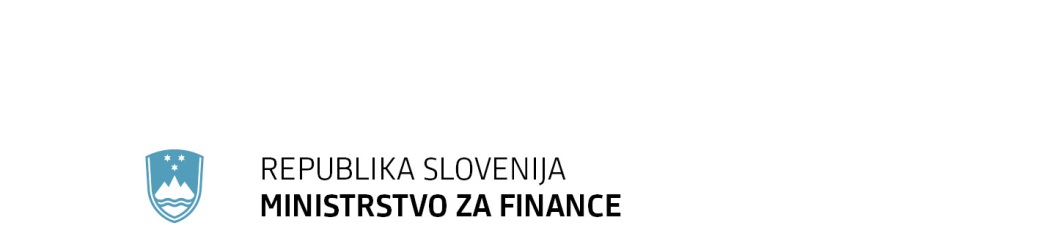 							T: 01 369 63 00							F: 01 369 66 59			                                                                E: gp.mf@gov.si							www.mf.gov.siPRILOGA 1 (spremni dopis – 1. del):PRILOGA 3 (jedro gradiva):							PREDLOG(EVA 2021-1611-0031)Številka: 007-467/2021/Številka: 007-467/2021/Ljubljana, 27. 7. 2021Ljubljana, 27. 7. 2021EVA: 2021-1611-0031EVA: 2021-1611-0031GENERALNI SEKRETARIAT VLADE REPUBLIKE SLOVENIJEgp.gs@gov.siGENERALNI SEKRETARIAT VLADE REPUBLIKE SLOVENIJEgp.gs@gov.siZADEVA: Novo gradivo št. 1: Predlog zakona o spremembah in dopolnitvah Zakona o davku na dodano vrednost – nujni postopek – predlog za obravnavo ZADEVA: Novo gradivo št. 1: Predlog zakona o spremembah in dopolnitvah Zakona o davku na dodano vrednost – nujni postopek – predlog za obravnavo ZADEVA: Novo gradivo št. 1: Predlog zakona o spremembah in dopolnitvah Zakona o davku na dodano vrednost – nujni postopek – predlog za obravnavo ZADEVA: Novo gradivo št. 1: Predlog zakona o spremembah in dopolnitvah Zakona o davku na dodano vrednost – nujni postopek – predlog za obravnavo 1. Predlog sklepov vlade:1. Predlog sklepov vlade:1. Predlog sklepov vlade:1. Predlog sklepov vlade:Na podlagi drugega odstavka 2. člena Zakona o Vladi Republike Slovenije (Uradni list RS, št. 24/05 – uradno prečiščeno besedilo, 109/08, 38/10 – ZUKN, 8/12, 21/13, 47/13 – ZDU-1G, 65/14 in 55/17) je Vlada Republike Slovenije na … seji dne … pod točko … sprejela naslednjiS K L E P :Vlada Republike Slovenije je določila besedilo Predloga zakona o spremembah in dopolnitvah Zakona o davku na dodano vrednost (EVA 2021-1611-0031) in ga pošlje Državnemu zboru Republike Slovenije v sprejetje po nujnem zakonodajnem postopku.                                                        Vlada Republike Slovenije                                                          mag. Janja Garvas Hočevar                                                                          v. d. generalnega sekretarjaPriloga:Predlog zakona o spremembah in dopolnitvah Zakona o davku na dodano vrednost – nujni postopekSklep prejmejo:Državni zbor Republike SlovenijeMinistrstvo za financeSlužba Vlade Republike Slovenije za zakonodajoGeneralni sekretariat Vlade Republike SlovenijeNa podlagi drugega odstavka 2. člena Zakona o Vladi Republike Slovenije (Uradni list RS, št. 24/05 – uradno prečiščeno besedilo, 109/08, 38/10 – ZUKN, 8/12, 21/13, 47/13 – ZDU-1G, 65/14 in 55/17) je Vlada Republike Slovenije na … seji dne … pod točko … sprejela naslednjiS K L E P :Vlada Republike Slovenije je določila besedilo Predloga zakona o spremembah in dopolnitvah Zakona o davku na dodano vrednost (EVA 2021-1611-0031) in ga pošlje Državnemu zboru Republike Slovenije v sprejetje po nujnem zakonodajnem postopku.                                                        Vlada Republike Slovenije                                                          mag. Janja Garvas Hočevar                                                                          v. d. generalnega sekretarjaPriloga:Predlog zakona o spremembah in dopolnitvah Zakona o davku na dodano vrednost – nujni postopekSklep prejmejo:Državni zbor Republike SlovenijeMinistrstvo za financeSlužba Vlade Republike Slovenije za zakonodajoGeneralni sekretariat Vlade Republike SlovenijeNa podlagi drugega odstavka 2. člena Zakona o Vladi Republike Slovenije (Uradni list RS, št. 24/05 – uradno prečiščeno besedilo, 109/08, 38/10 – ZUKN, 8/12, 21/13, 47/13 – ZDU-1G, 65/14 in 55/17) je Vlada Republike Slovenije na … seji dne … pod točko … sprejela naslednjiS K L E P :Vlada Republike Slovenije je določila besedilo Predloga zakona o spremembah in dopolnitvah Zakona o davku na dodano vrednost (EVA 2021-1611-0031) in ga pošlje Državnemu zboru Republike Slovenije v sprejetje po nujnem zakonodajnem postopku.                                                        Vlada Republike Slovenije                                                          mag. Janja Garvas Hočevar                                                                          v. d. generalnega sekretarjaPriloga:Predlog zakona o spremembah in dopolnitvah Zakona o davku na dodano vrednost – nujni postopekSklep prejmejo:Državni zbor Republike SlovenijeMinistrstvo za financeSlužba Vlade Republike Slovenije za zakonodajoGeneralni sekretariat Vlade Republike SlovenijeNa podlagi drugega odstavka 2. člena Zakona o Vladi Republike Slovenije (Uradni list RS, št. 24/05 – uradno prečiščeno besedilo, 109/08, 38/10 – ZUKN, 8/12, 21/13, 47/13 – ZDU-1G, 65/14 in 55/17) je Vlada Republike Slovenije na … seji dne … pod točko … sprejela naslednjiS K L E P :Vlada Republike Slovenije je določila besedilo Predloga zakona o spremembah in dopolnitvah Zakona o davku na dodano vrednost (EVA 2021-1611-0031) in ga pošlje Državnemu zboru Republike Slovenije v sprejetje po nujnem zakonodajnem postopku.                                                        Vlada Republike Slovenije                                                          mag. Janja Garvas Hočevar                                                                          v. d. generalnega sekretarjaPriloga:Predlog zakona o spremembah in dopolnitvah Zakona o davku na dodano vrednost – nujni postopekSklep prejmejo:Državni zbor Republike SlovenijeMinistrstvo za financeSlužba Vlade Republike Slovenije za zakonodajoGeneralni sekretariat Vlade Republike Slovenije2. Predlog za obravnavo predloga zakona po nujnem ali skrajšanem postopku v državnem zboru z obrazložitvijo razlogov:2. Predlog za obravnavo predloga zakona po nujnem ali skrajšanem postopku v državnem zboru z obrazložitvijo razlogov:2. Predlog za obravnavo predloga zakona po nujnem ali skrajšanem postopku v državnem zboru z obrazložitvijo razlogov:2. Predlog za obravnavo predloga zakona po nujnem ali skrajšanem postopku v državnem zboru z obrazložitvijo razlogov:Skladno s prvim odstavkom 143. člena Poslovnika Državnega zbora se predlaga obravnavo predloga zakona po nujnem postopku, da se preprečijo težko popravljive posledice za delovanje države. Predlog zakona je vezan na prenos več direktiv, in sicer Direktivo Sveta (EU) 2017/2455 z dne 5. decembra 2017 o spremembi Direktive 2006/112/ES in Direktive 2009/132/ES v zvezi z nekaterimi obveznostmi glede davka na dodano vrednost, ki veljajo za opravljanje storitev in prodajo blaga na daljavo, v delu, ki se začne uporabljati s 1. julijem 2021, Direktivo Sveta (EU) 2019/1995 z dne 21. novembra 2019 o spremembi Direktive 2006/112/ES glede določb v zvezi s prodajo blaga na daljavo in nekaterimi domačimi dobavami blaga, Direktivo Sveta (EU) 2018/1910 z dne 4. decembra 2018 o spremembi Direktive 2006/112/ES glede harmonizacije in poenostavitve nekaterih pravil v okviru sistema davka na dodano vrednost za obdavčevanje trgovine med državami članicami, in sicer v zvezi s pravili za zaporedne dobave, ki se ne smejo uporabiti za dobave blaga, ki jih davčni zavezanec omogoča z uporabo elektronskega vmesnika in Izvedbeno uredbo Sveta (EU) 2019/2026 z dne 21. novembra 2019 o spremembi Izvedbene uredbe (EU) št. 282/2011 v zvezi z dobavo blaga ali opravljanjem storitev, ki jih omogočajo elektronski vmesniki, in posebnimi ureditvami za davčne zavezance, ki opravljajo storitve za osebe, ki niso davčni zavezanci, ter prodajajo blago na daljavo in opravljajo nekatere domače dobave blaga. Rok za prenos in uveljavitev navedenih direktiv in izvedbene uredbe je potekel že 1. julija 2021. Določbe teh direktiv uvajajo nove ureditve, ki se morajo uporabljati enotno za celotno Unijo, zato nepravočasen sprejem zakona vpliva tudi na ureditve v drugih državah članicah. Slovenija z implementacijo teh direktiv z zakonom zamuja, zato je minister, pristojen za finance sprejel pravilnik za njihovo izvajanje v prehodnem obdobju do sprejema zakona. Komisija lahko sproži postopek kršitve zaradi nepravočasnega prenosa direktiv, kar ima lahko za Slovenijo tudi hude finančne posledice (visoke kazni).Skladno s prvim odstavkom 143. člena Poslovnika Državnega zbora se predlaga obravnavo predloga zakona po nujnem postopku, da se preprečijo težko popravljive posledice za delovanje države. Predlog zakona je vezan na prenos več direktiv, in sicer Direktivo Sveta (EU) 2017/2455 z dne 5. decembra 2017 o spremembi Direktive 2006/112/ES in Direktive 2009/132/ES v zvezi z nekaterimi obveznostmi glede davka na dodano vrednost, ki veljajo za opravljanje storitev in prodajo blaga na daljavo, v delu, ki se začne uporabljati s 1. julijem 2021, Direktivo Sveta (EU) 2019/1995 z dne 21. novembra 2019 o spremembi Direktive 2006/112/ES glede določb v zvezi s prodajo blaga na daljavo in nekaterimi domačimi dobavami blaga, Direktivo Sveta (EU) 2018/1910 z dne 4. decembra 2018 o spremembi Direktive 2006/112/ES glede harmonizacije in poenostavitve nekaterih pravil v okviru sistema davka na dodano vrednost za obdavčevanje trgovine med državami članicami, in sicer v zvezi s pravili za zaporedne dobave, ki se ne smejo uporabiti za dobave blaga, ki jih davčni zavezanec omogoča z uporabo elektronskega vmesnika in Izvedbeno uredbo Sveta (EU) 2019/2026 z dne 21. novembra 2019 o spremembi Izvedbene uredbe (EU) št. 282/2011 v zvezi z dobavo blaga ali opravljanjem storitev, ki jih omogočajo elektronski vmesniki, in posebnimi ureditvami za davčne zavezance, ki opravljajo storitve za osebe, ki niso davčni zavezanci, ter prodajajo blago na daljavo in opravljajo nekatere domače dobave blaga. Rok za prenos in uveljavitev navedenih direktiv in izvedbene uredbe je potekel že 1. julija 2021. Določbe teh direktiv uvajajo nove ureditve, ki se morajo uporabljati enotno za celotno Unijo, zato nepravočasen sprejem zakona vpliva tudi na ureditve v drugih državah članicah. Slovenija z implementacijo teh direktiv z zakonom zamuja, zato je minister, pristojen za finance sprejel pravilnik za njihovo izvajanje v prehodnem obdobju do sprejema zakona. Komisija lahko sproži postopek kršitve zaradi nepravočasnega prenosa direktiv, kar ima lahko za Slovenijo tudi hude finančne posledice (visoke kazni).Skladno s prvim odstavkom 143. člena Poslovnika Državnega zbora se predlaga obravnavo predloga zakona po nujnem postopku, da se preprečijo težko popravljive posledice za delovanje države. Predlog zakona je vezan na prenos več direktiv, in sicer Direktivo Sveta (EU) 2017/2455 z dne 5. decembra 2017 o spremembi Direktive 2006/112/ES in Direktive 2009/132/ES v zvezi z nekaterimi obveznostmi glede davka na dodano vrednost, ki veljajo za opravljanje storitev in prodajo blaga na daljavo, v delu, ki se začne uporabljati s 1. julijem 2021, Direktivo Sveta (EU) 2019/1995 z dne 21. novembra 2019 o spremembi Direktive 2006/112/ES glede določb v zvezi s prodajo blaga na daljavo in nekaterimi domačimi dobavami blaga, Direktivo Sveta (EU) 2018/1910 z dne 4. decembra 2018 o spremembi Direktive 2006/112/ES glede harmonizacije in poenostavitve nekaterih pravil v okviru sistema davka na dodano vrednost za obdavčevanje trgovine med državami članicami, in sicer v zvezi s pravili za zaporedne dobave, ki se ne smejo uporabiti za dobave blaga, ki jih davčni zavezanec omogoča z uporabo elektronskega vmesnika in Izvedbeno uredbo Sveta (EU) 2019/2026 z dne 21. novembra 2019 o spremembi Izvedbene uredbe (EU) št. 282/2011 v zvezi z dobavo blaga ali opravljanjem storitev, ki jih omogočajo elektronski vmesniki, in posebnimi ureditvami za davčne zavezance, ki opravljajo storitve za osebe, ki niso davčni zavezanci, ter prodajajo blago na daljavo in opravljajo nekatere domače dobave blaga. Rok za prenos in uveljavitev navedenih direktiv in izvedbene uredbe je potekel že 1. julija 2021. Določbe teh direktiv uvajajo nove ureditve, ki se morajo uporabljati enotno za celotno Unijo, zato nepravočasen sprejem zakona vpliva tudi na ureditve v drugih državah članicah. Slovenija z implementacijo teh direktiv z zakonom zamuja, zato je minister, pristojen za finance sprejel pravilnik za njihovo izvajanje v prehodnem obdobju do sprejema zakona. Komisija lahko sproži postopek kršitve zaradi nepravočasnega prenosa direktiv, kar ima lahko za Slovenijo tudi hude finančne posledice (visoke kazni).Skladno s prvim odstavkom 143. člena Poslovnika Državnega zbora se predlaga obravnavo predloga zakona po nujnem postopku, da se preprečijo težko popravljive posledice za delovanje države. Predlog zakona je vezan na prenos več direktiv, in sicer Direktivo Sveta (EU) 2017/2455 z dne 5. decembra 2017 o spremembi Direktive 2006/112/ES in Direktive 2009/132/ES v zvezi z nekaterimi obveznostmi glede davka na dodano vrednost, ki veljajo za opravljanje storitev in prodajo blaga na daljavo, v delu, ki se začne uporabljati s 1. julijem 2021, Direktivo Sveta (EU) 2019/1995 z dne 21. novembra 2019 o spremembi Direktive 2006/112/ES glede določb v zvezi s prodajo blaga na daljavo in nekaterimi domačimi dobavami blaga, Direktivo Sveta (EU) 2018/1910 z dne 4. decembra 2018 o spremembi Direktive 2006/112/ES glede harmonizacije in poenostavitve nekaterih pravil v okviru sistema davka na dodano vrednost za obdavčevanje trgovine med državami članicami, in sicer v zvezi s pravili za zaporedne dobave, ki se ne smejo uporabiti za dobave blaga, ki jih davčni zavezanec omogoča z uporabo elektronskega vmesnika in Izvedbeno uredbo Sveta (EU) 2019/2026 z dne 21. novembra 2019 o spremembi Izvedbene uredbe (EU) št. 282/2011 v zvezi z dobavo blaga ali opravljanjem storitev, ki jih omogočajo elektronski vmesniki, in posebnimi ureditvami za davčne zavezance, ki opravljajo storitve za osebe, ki niso davčni zavezanci, ter prodajajo blago na daljavo in opravljajo nekatere domače dobave blaga. Rok za prenos in uveljavitev navedenih direktiv in izvedbene uredbe je potekel že 1. julija 2021. Določbe teh direktiv uvajajo nove ureditve, ki se morajo uporabljati enotno za celotno Unijo, zato nepravočasen sprejem zakona vpliva tudi na ureditve v drugih državah članicah. Slovenija z implementacijo teh direktiv z zakonom zamuja, zato je minister, pristojen za finance sprejel pravilnik za njihovo izvajanje v prehodnem obdobju do sprejema zakona. Komisija lahko sproži postopek kršitve zaradi nepravočasnega prenosa direktiv, kar ima lahko za Slovenijo tudi hude finančne posledice (visoke kazni).3.a Osebe, odgovorne za strokovno pripravo in usklajenost gradiva:3.a Osebe, odgovorne za strokovno pripravo in usklajenost gradiva:3.a Osebe, odgovorne za strokovno pripravo in usklajenost gradiva:3.a Osebe, odgovorne za strokovno pripravo in usklajenost gradiva:mag. Tina Humar, generalna direktorica Direktorata za sistem davčnih, carinskih in drugih javnih prihodkov, Ministrstvo za financeMitja Brezovnik, vodja Sektorja za sistem posredne obdavčitve in carinski sistem, Ministrstvo za financemag. Tina Humar, generalna direktorica Direktorata za sistem davčnih, carinskih in drugih javnih prihodkov, Ministrstvo za financeMitja Brezovnik, vodja Sektorja za sistem posredne obdavčitve in carinski sistem, Ministrstvo za financemag. Tina Humar, generalna direktorica Direktorata za sistem davčnih, carinskih in drugih javnih prihodkov, Ministrstvo za financeMitja Brezovnik, vodja Sektorja za sistem posredne obdavčitve in carinski sistem, Ministrstvo za financemag. Tina Humar, generalna direktorica Direktorata za sistem davčnih, carinskih in drugih javnih prihodkov, Ministrstvo za financeMitja Brezovnik, vodja Sektorja za sistem posredne obdavčitve in carinski sistem, Ministrstvo za finance3.b Zunanji strokovnjaki, ki so sodelovali pri pripravi dela ali celotnega gradiva:3.b Zunanji strokovnjaki, ki so sodelovali pri pripravi dela ali celotnega gradiva:3.b Zunanji strokovnjaki, ki so sodelovali pri pripravi dela ali celotnega gradiva:3.b Zunanji strokovnjaki, ki so sodelovali pri pripravi dela ali celotnega gradiva:////4. Predstavniki vlade, ki bodo sodelovali pri delu državnega zbora:4. Predstavniki vlade, ki bodo sodelovali pri delu državnega zbora:4. Predstavniki vlade, ki bodo sodelovali pri delu državnega zbora:4. Predstavniki vlade, ki bodo sodelovali pri delu državnega zbora:mag. Andrej Šircelj, minister za financemag. Maja Hostnik Kališek, državna sekretarka, Ministrstvo za financemag. Kristina Šteblaj, državna sekretarka, Ministrstvo za financedr. Katja Lautar, državna sekretarka, Ministrstvo za financemag. Peter Ješovnik, državni sekretar, Ministrstvo za financemag. Tina Humar, generalna direktorica Direktorata za sistem davčnih, carinskih in drugih javnih prihodkov, Ministrstvo za financeMitja Brezovnik, vodja Sektorja za sistem posredne obdavčitve in carinski sistem, Ministrstvo za financeMatejka Tovornik, sekretarka, Ministrstvo za financemag. Irena Guštin, višja svetovalka, Ministrstvo za financemag. Andrej Šircelj, minister za financemag. Maja Hostnik Kališek, državna sekretarka, Ministrstvo za financemag. Kristina Šteblaj, državna sekretarka, Ministrstvo za financedr. Katja Lautar, državna sekretarka, Ministrstvo za financemag. Peter Ješovnik, državni sekretar, Ministrstvo za financemag. Tina Humar, generalna direktorica Direktorata za sistem davčnih, carinskih in drugih javnih prihodkov, Ministrstvo za financeMitja Brezovnik, vodja Sektorja za sistem posredne obdavčitve in carinski sistem, Ministrstvo za financeMatejka Tovornik, sekretarka, Ministrstvo za financemag. Irena Guštin, višja svetovalka, Ministrstvo za financemag. Andrej Šircelj, minister za financemag. Maja Hostnik Kališek, državna sekretarka, Ministrstvo za financemag. Kristina Šteblaj, državna sekretarka, Ministrstvo za financedr. Katja Lautar, državna sekretarka, Ministrstvo za financemag. Peter Ješovnik, državni sekretar, Ministrstvo za financemag. Tina Humar, generalna direktorica Direktorata za sistem davčnih, carinskih in drugih javnih prihodkov, Ministrstvo za financeMitja Brezovnik, vodja Sektorja za sistem posredne obdavčitve in carinski sistem, Ministrstvo za financeMatejka Tovornik, sekretarka, Ministrstvo za financemag. Irena Guštin, višja svetovalka, Ministrstvo za financemag. Andrej Šircelj, minister za financemag. Maja Hostnik Kališek, državna sekretarka, Ministrstvo za financemag. Kristina Šteblaj, državna sekretarka, Ministrstvo za financedr. Katja Lautar, državna sekretarka, Ministrstvo za financemag. Peter Ješovnik, državni sekretar, Ministrstvo za financemag. Tina Humar, generalna direktorica Direktorata za sistem davčnih, carinskih in drugih javnih prihodkov, Ministrstvo za financeMitja Brezovnik, vodja Sektorja za sistem posredne obdavčitve in carinski sistem, Ministrstvo za financeMatejka Tovornik, sekretarka, Ministrstvo za financemag. Irena Guštin, višja svetovalka, Ministrstvo za finance5. Kratek povzetek gradiva:5. Kratek povzetek gradiva:5. Kratek povzetek gradiva:5. Kratek povzetek gradiva:S predlogom zakona se Zakon o davku na dodano vrednost (v nadaljevanju ZDDV-1) prenašajo določbe Direktive Sveta (EU) 2017/2455 z dne 5. decembra 2017 o spremembi Direktive 2006/112/ES in Direktive 2009/132/ES v zvezi z nekaterimi obveznostmi glede davka na dodano vrednost, ki veljajo za opravljanje storitev in prodajo blaga na daljavo in Direktive Sveta (EU) 2019/1995 z dne 21. novembra 2019 o spremembi Direktive 2006/112/ES glede določb v zvezi s prodajo blaga na daljavo in nekaterimi domačimi dobavami blaga, katerih spremembe se nanašajo predvsem na DDV režim za dobave blaga na daljavo in na uvoz pošiljk neznatnih vrednosti.V ZDDV-1 se prilagajajo nekatere določbe za določitev kraja obdavčitve dobav blaga na daljavo in določenih storitev, pri čemer se sledi načelu obdavčitve v namembnem kraju. Z namenom poenostavitve pravil in zmanjšanja administrativnih bremen se zato za davčne zavezance, ki nimajo sedeža, in opravljajo storitve, ki se opravijo v državi članici v skladu s pravili kraja obdavčitve ali prodajajo blago na daljavo osebam, ki niso davčni zavezanci, področje uporabe posebnih ureditev za obračunavanje in plačilo DDV (t.im. mini VEM) razširja na določene vrste storitev, pa tudi na prodajo blaga na daljavo znotraj Unije in prodajo na daljavo s tretjih ozemelj ali iz tretjih držav uvoženega blaga ter za določene domače dobave. Opcijski ureditvi mini VEM  se nadomeščata z opcijskimi ureditvami VEM, glede katerih se lahko davčni zavezanec sam odloči ali jih bo uporabljal ali ne, in sicer:posebna ureditev za storitve, ki jih opravljajo davčni zavezanci, ki nimajo sedeža v Uniji (t. i. neunijska ureditev);posebna ureditev za prodajo blaga na daljavo znotraj Unije, za dobavo blaga v državi članici prek elektronskih vmesnikov, ki omogoča to dobavo, in za storitve, ki jih opravljajo davčni zavezanci, ki imajo sedež znotraj Unije, vendar ne v državi članici potrošnje (t. i. unijska ureditev)posebna ureditev za prodajo na daljavo s tretjih ozemelj ali iz tretjih držav, kadar gre za pošiljke z realno vrednostjo največ 150 evrov (t. i. uvozna ureditev). Prag za prodaje blaga na daljavo znotraj Unije (v Sloveniji: 35.000 EUR) in prag za opravljanje telekomunikacijskih storitev, storitev oddajanja in elektronskih storitev v višini 10.000 evrov v ZDDV-1 se odpravita, nadomesti pa ju nov prag 10.000 EUR, ki velja za vse države članice ter za vse dobave blaga znotraj Unije po novi definiciji in čezmejne telekomunikacijske storitve, storitve oddajanja in elektronske storitve. Odpravlja se tudi zakonska določba za oprostitev DDV za uvoz pošiljk neznatnih vrednosti, ki po trenutni ureditvi velja za pošiljke brez vrednosti. Poleg navedenih ureditev se s predlogom zakona v ZDDV-1 uredi tudi posebna, opcijska ureditev za prijavo in plačilo uvoznega DDV, kadar davčni zavezanec ne uporablja uvozne ureditve ali kadar se DDV od uvoza ne obračuna po splošnih pravilih. Z direktivama se uvajajo tudi nova pravila, kadar davčni zavezanec z uporabo elektronskega vmesnika (trg, platforma, portal ali podobno sredstvo) omogoča prodajo na daljavo s tretjih ozemelj ali iz tretjih držav uvoženega blaga v pošiljkah z realno vrednostjo največ 150 evrov ali omogoča dobavo blaga v Uniji s strani davčnega zavezanca, ki nima sedeža v Uniji. Davčne zavezance, ki omogočajo dobavo z uporabo elektronskih vmesnikov, se vključi v pobiranje DDV na to dobavo, in sicer tako, da se za te osebe pod določenimi pogoji določi, da gre za osebe, za katere se šteje, da so opravile to dobavo same.Nova pravila postavljajo evropska podjetja v enak položaj s podjetji iz tretjih ozemelj ali tretjih držav, ki jim v skladu s pravili pred julijem 2021 ni bilo treba obračunati DDV, poenostavljajo DDV obveznosti za podjetja, ki opravljajo dobave znotraj Unije in poglabljajo enotni evropski trg. S predlaganimi spremembami se ureditve med državami članicami poenotijo, razen posebne ureditve za prijavo in plačilo uvoznega DDV, kar prispeva k poenostavitvi pravil oziroma obveznosti glede DDV pri e-trgovanju med državami članicami in pri prijavi in plačilu uvoznega DDV. S tem se tudi omejijo možnosti za izogibanje plačilu DDV, kakor tudi za (dvojni) obračun DDV v dveh državah članicah. Dodatno se predlog zakona usklajuje z Direktivo Sveta (EU) z dne 4. decembra 2018 o spremembi Direktive 2006/112/ES glede harmonizacije in poenostavitve nekaterih pravil v okviru sistema davka na dodano vrednost za obdavčevanje trgovine med državami članicami, in sicer v zvezi s pravili za zaporedne dobave, ki so bila uvedena s 1. januarjem 2020. Določbe za zaporedne dobave blaga se ne uporabljajo za dobave blaga, ki jih omogoča davčni zavezanec z uporabo elektronskega vmesnika.Na podlagi Sklepa Sveta (EU) 2020/1109 z dne 20. julija 2020 o spremembi direktiv (EU) 2017/2455 in (EU) 2019/1995 glede datumov prenosa in začetka uporabe v odziv na pandemijo COVID-19 je začetek uporabe pravil iz teh direktiv odložen za šest mesecev in se posledično določbe teh direktiv, ki se prenašajo s tem predlogom zakona, namesto od 1. januarja 2021, kot je bilo prvotno predvideno, uporabljajo od 1. julija 2021. Predlog zakona bo začel veljati petnajsti dan po objavi v Uradnem listu Republike Slovenije. Nadalje se v ZDDV-1 prenašajo tudi določbe Direktive Sveta (EU) 2019/2235 z dne 16. decembra 2019 o spremembi Direktive 2006/112/ES o skupnem sistemu davka na dodano vrednost in Direktive 2008/118/ES o splošnem režimu za trošarino v zvezi z obrambnimi prizadevanji v okviru Unije (v nadaljnjem besedilu: Direktiva 2019/2235/EU), in sicer v delu, ki zadeva DDV spremembe. Gre za spremembe, s katerimi se na ravni Unije zagotavlja enaka obravnava obrambnih prizadevanj v okviru zveze NATO in Unije, tako, da bodo po 30. juniju 2022, ko je treba določbe Direktive 2019/2235/EU prenesti v zakonodajo držav članic in jih uporabljati od 1. julija 2022, dobave oboroženim silam oproščene DDV in trošarin, če bodo te sile napotene zunaj svoje države članice in bodo sodelovale pri obrambnih prizadevanjih v okviru skupne varnostne in obrambne politike.Poleg tega se želi s predlogom zakona doseči poenostavitve in administrativne razbremenitve za davčne zavezance in davčni organ, hkrati pa slediti ciljem okoljske politike. Predvidene so naslednje rešitve: Ukinja se obveznost predhodne priglasitve oseb, ki niso osebe javnega prava, glede uporabe oprostitve po 1., 6., 7., 8., 11., 12. in 13. točki prvega odstavka 42. člena ZDDV-1. Uvaja se izjema od omejitve pravice do odbitka DDV pri nabavi motornih vozil (osebnih avtomobilov, motornih koles, koles in podobnih vozil s pomožnim motorjem), če so ta vozila namenjena opravljanju dejavnosti davčnega zavezanca in če ta vozila niso zajeta v c) točki 66. člena ZDDV-1. Odbitek DDV je dovoljen v celoti od vseh vozil, ki kumulativno izpolnjujejo naslednja pogoja: 1) motorno vozilo je brez izpusta ogljikovega dioksida in 2) vrednost motornega vozila z vključenim obračunanim DDV in drugimi dajatvami ne presega 80.000 evrov. Davčni zavezanec lahko v zvezi z navedenimi vozili uveljavlja tudi pravico do odbitka DDV pri nabavi goriv, maziv, nadomestnih delov ter storitev, tesno povezanih s tem. Davčnemu zavezancu, ki nima sedeža v Sloveniji, se ne bo več treba identificirati za namene DDV v Sloveniji, če bo opravljal le dobave blaga in storitev, ki so obdavčene v Sloveniji, prejemnikom blaga in storitev, ki so v Sloveniji identificirani za namene DDV in so s predlogom zakona določeni kot plačniki DDV. Račun se v papirni obliki izroči kupcu le na njegovo zahtevo. Glede vsebine obračuna DDV  bo dana večja fleksibilnost davčnemu organu za pojasnjevanje polj obračuna davka na dodano vrednost, ki ga davčni zavezanci morajo predložiti preko sistema eDavki, Ukinja se obveznost davčnih zavezancev, ki prvič predlagajo obračun DDV, da prvemu obračunu DDV predložijo seznam prejetih in izdanih računov, ki so podlaga za sestavo obračuna DDV. Poenostavitev delovanja sistema DDV za kmete z ukinitvijo praga za obvezen vstop kmetov v sistem DDV z ohranitvijo možnosti uveljavljanja pavšalnega nadomestila ali prostovoljnega vstopa v sistem DDV. Za davčni organ pa rešitev pomeni razbremenitev glede preverjanja obsega katastrskega dohodka in obdavčljivih subvencij in posledičnega identificiranja kmetov za DDV po uradni dolžnosti.Tudi te rešitve bodo uveljavljene s petnajstim dnem po objavi v Uradnem listu Republike Slovenije. Zaradi poenostavitev glede izročitve računa kupcu le na njegovo zahtevo se s tem zakonom razveljavlja 17. člen Zakona o davčnem potrjevanju računov.S predlogom zakona se Zakon o davku na dodano vrednost (v nadaljevanju ZDDV-1) prenašajo določbe Direktive Sveta (EU) 2017/2455 z dne 5. decembra 2017 o spremembi Direktive 2006/112/ES in Direktive 2009/132/ES v zvezi z nekaterimi obveznostmi glede davka na dodano vrednost, ki veljajo za opravljanje storitev in prodajo blaga na daljavo in Direktive Sveta (EU) 2019/1995 z dne 21. novembra 2019 o spremembi Direktive 2006/112/ES glede določb v zvezi s prodajo blaga na daljavo in nekaterimi domačimi dobavami blaga, katerih spremembe se nanašajo predvsem na DDV režim za dobave blaga na daljavo in na uvoz pošiljk neznatnih vrednosti.V ZDDV-1 se prilagajajo nekatere določbe za določitev kraja obdavčitve dobav blaga na daljavo in določenih storitev, pri čemer se sledi načelu obdavčitve v namembnem kraju. Z namenom poenostavitve pravil in zmanjšanja administrativnih bremen se zato za davčne zavezance, ki nimajo sedeža, in opravljajo storitve, ki se opravijo v državi članici v skladu s pravili kraja obdavčitve ali prodajajo blago na daljavo osebam, ki niso davčni zavezanci, področje uporabe posebnih ureditev za obračunavanje in plačilo DDV (t.im. mini VEM) razširja na določene vrste storitev, pa tudi na prodajo blaga na daljavo znotraj Unije in prodajo na daljavo s tretjih ozemelj ali iz tretjih držav uvoženega blaga ter za določene domače dobave. Opcijski ureditvi mini VEM  se nadomeščata z opcijskimi ureditvami VEM, glede katerih se lahko davčni zavezanec sam odloči ali jih bo uporabljal ali ne, in sicer:posebna ureditev za storitve, ki jih opravljajo davčni zavezanci, ki nimajo sedeža v Uniji (t. i. neunijska ureditev);posebna ureditev za prodajo blaga na daljavo znotraj Unije, za dobavo blaga v državi članici prek elektronskih vmesnikov, ki omogoča to dobavo, in za storitve, ki jih opravljajo davčni zavezanci, ki imajo sedež znotraj Unije, vendar ne v državi članici potrošnje (t. i. unijska ureditev)posebna ureditev za prodajo na daljavo s tretjih ozemelj ali iz tretjih držav, kadar gre za pošiljke z realno vrednostjo največ 150 evrov (t. i. uvozna ureditev). Prag za prodaje blaga na daljavo znotraj Unije (v Sloveniji: 35.000 EUR) in prag za opravljanje telekomunikacijskih storitev, storitev oddajanja in elektronskih storitev v višini 10.000 evrov v ZDDV-1 se odpravita, nadomesti pa ju nov prag 10.000 EUR, ki velja za vse države članice ter za vse dobave blaga znotraj Unije po novi definiciji in čezmejne telekomunikacijske storitve, storitve oddajanja in elektronske storitve. Odpravlja se tudi zakonska določba za oprostitev DDV za uvoz pošiljk neznatnih vrednosti, ki po trenutni ureditvi velja za pošiljke brez vrednosti. Poleg navedenih ureditev se s predlogom zakona v ZDDV-1 uredi tudi posebna, opcijska ureditev za prijavo in plačilo uvoznega DDV, kadar davčni zavezanec ne uporablja uvozne ureditve ali kadar se DDV od uvoza ne obračuna po splošnih pravilih. Z direktivama se uvajajo tudi nova pravila, kadar davčni zavezanec z uporabo elektronskega vmesnika (trg, platforma, portal ali podobno sredstvo) omogoča prodajo na daljavo s tretjih ozemelj ali iz tretjih držav uvoženega blaga v pošiljkah z realno vrednostjo največ 150 evrov ali omogoča dobavo blaga v Uniji s strani davčnega zavezanca, ki nima sedeža v Uniji. Davčne zavezance, ki omogočajo dobavo z uporabo elektronskih vmesnikov, se vključi v pobiranje DDV na to dobavo, in sicer tako, da se za te osebe pod določenimi pogoji določi, da gre za osebe, za katere se šteje, da so opravile to dobavo same.Nova pravila postavljajo evropska podjetja v enak položaj s podjetji iz tretjih ozemelj ali tretjih držav, ki jim v skladu s pravili pred julijem 2021 ni bilo treba obračunati DDV, poenostavljajo DDV obveznosti za podjetja, ki opravljajo dobave znotraj Unije in poglabljajo enotni evropski trg. S predlaganimi spremembami se ureditve med državami članicami poenotijo, razen posebne ureditve za prijavo in plačilo uvoznega DDV, kar prispeva k poenostavitvi pravil oziroma obveznosti glede DDV pri e-trgovanju med državami članicami in pri prijavi in plačilu uvoznega DDV. S tem se tudi omejijo možnosti za izogibanje plačilu DDV, kakor tudi za (dvojni) obračun DDV v dveh državah članicah. Dodatno se predlog zakona usklajuje z Direktivo Sveta (EU) z dne 4. decembra 2018 o spremembi Direktive 2006/112/ES glede harmonizacije in poenostavitve nekaterih pravil v okviru sistema davka na dodano vrednost za obdavčevanje trgovine med državami članicami, in sicer v zvezi s pravili za zaporedne dobave, ki so bila uvedena s 1. januarjem 2020. Določbe za zaporedne dobave blaga se ne uporabljajo za dobave blaga, ki jih omogoča davčni zavezanec z uporabo elektronskega vmesnika.Na podlagi Sklepa Sveta (EU) 2020/1109 z dne 20. julija 2020 o spremembi direktiv (EU) 2017/2455 in (EU) 2019/1995 glede datumov prenosa in začetka uporabe v odziv na pandemijo COVID-19 je začetek uporabe pravil iz teh direktiv odložen za šest mesecev in se posledično določbe teh direktiv, ki se prenašajo s tem predlogom zakona, namesto od 1. januarja 2021, kot je bilo prvotno predvideno, uporabljajo od 1. julija 2021. Predlog zakona bo začel veljati petnajsti dan po objavi v Uradnem listu Republike Slovenije. Nadalje se v ZDDV-1 prenašajo tudi določbe Direktive Sveta (EU) 2019/2235 z dne 16. decembra 2019 o spremembi Direktive 2006/112/ES o skupnem sistemu davka na dodano vrednost in Direktive 2008/118/ES o splošnem režimu za trošarino v zvezi z obrambnimi prizadevanji v okviru Unije (v nadaljnjem besedilu: Direktiva 2019/2235/EU), in sicer v delu, ki zadeva DDV spremembe. Gre za spremembe, s katerimi se na ravni Unije zagotavlja enaka obravnava obrambnih prizadevanj v okviru zveze NATO in Unije, tako, da bodo po 30. juniju 2022, ko je treba določbe Direktive 2019/2235/EU prenesti v zakonodajo držav članic in jih uporabljati od 1. julija 2022, dobave oboroženim silam oproščene DDV in trošarin, če bodo te sile napotene zunaj svoje države članice in bodo sodelovale pri obrambnih prizadevanjih v okviru skupne varnostne in obrambne politike.Poleg tega se želi s predlogom zakona doseči poenostavitve in administrativne razbremenitve za davčne zavezance in davčni organ, hkrati pa slediti ciljem okoljske politike. Predvidene so naslednje rešitve: Ukinja se obveznost predhodne priglasitve oseb, ki niso osebe javnega prava, glede uporabe oprostitve po 1., 6., 7., 8., 11., 12. in 13. točki prvega odstavka 42. člena ZDDV-1. Uvaja se izjema od omejitve pravice do odbitka DDV pri nabavi motornih vozil (osebnih avtomobilov, motornih koles, koles in podobnih vozil s pomožnim motorjem), če so ta vozila namenjena opravljanju dejavnosti davčnega zavezanca in če ta vozila niso zajeta v c) točki 66. člena ZDDV-1. Odbitek DDV je dovoljen v celoti od vseh vozil, ki kumulativno izpolnjujejo naslednja pogoja: 1) motorno vozilo je brez izpusta ogljikovega dioksida in 2) vrednost motornega vozila z vključenim obračunanim DDV in drugimi dajatvami ne presega 80.000 evrov. Davčni zavezanec lahko v zvezi z navedenimi vozili uveljavlja tudi pravico do odbitka DDV pri nabavi goriv, maziv, nadomestnih delov ter storitev, tesno povezanih s tem. Davčnemu zavezancu, ki nima sedeža v Sloveniji, se ne bo več treba identificirati za namene DDV v Sloveniji, če bo opravljal le dobave blaga in storitev, ki so obdavčene v Sloveniji, prejemnikom blaga in storitev, ki so v Sloveniji identificirani za namene DDV in so s predlogom zakona določeni kot plačniki DDV. Račun se v papirni obliki izroči kupcu le na njegovo zahtevo. Glede vsebine obračuna DDV  bo dana večja fleksibilnost davčnemu organu za pojasnjevanje polj obračuna davka na dodano vrednost, ki ga davčni zavezanci morajo predložiti preko sistema eDavki, Ukinja se obveznost davčnih zavezancev, ki prvič predlagajo obračun DDV, da prvemu obračunu DDV predložijo seznam prejetih in izdanih računov, ki so podlaga za sestavo obračuna DDV. Poenostavitev delovanja sistema DDV za kmete z ukinitvijo praga za obvezen vstop kmetov v sistem DDV z ohranitvijo možnosti uveljavljanja pavšalnega nadomestila ali prostovoljnega vstopa v sistem DDV. Za davčni organ pa rešitev pomeni razbremenitev glede preverjanja obsega katastrskega dohodka in obdavčljivih subvencij in posledičnega identificiranja kmetov za DDV po uradni dolžnosti.Tudi te rešitve bodo uveljavljene s petnajstim dnem po objavi v Uradnem listu Republike Slovenije. Zaradi poenostavitev glede izročitve računa kupcu le na njegovo zahtevo se s tem zakonom razveljavlja 17. člen Zakona o davčnem potrjevanju računov.S predlogom zakona se Zakon o davku na dodano vrednost (v nadaljevanju ZDDV-1) prenašajo določbe Direktive Sveta (EU) 2017/2455 z dne 5. decembra 2017 o spremembi Direktive 2006/112/ES in Direktive 2009/132/ES v zvezi z nekaterimi obveznostmi glede davka na dodano vrednost, ki veljajo za opravljanje storitev in prodajo blaga na daljavo in Direktive Sveta (EU) 2019/1995 z dne 21. novembra 2019 o spremembi Direktive 2006/112/ES glede določb v zvezi s prodajo blaga na daljavo in nekaterimi domačimi dobavami blaga, katerih spremembe se nanašajo predvsem na DDV režim za dobave blaga na daljavo in na uvoz pošiljk neznatnih vrednosti.V ZDDV-1 se prilagajajo nekatere določbe za določitev kraja obdavčitve dobav blaga na daljavo in določenih storitev, pri čemer se sledi načelu obdavčitve v namembnem kraju. Z namenom poenostavitve pravil in zmanjšanja administrativnih bremen se zato za davčne zavezance, ki nimajo sedeža, in opravljajo storitve, ki se opravijo v državi članici v skladu s pravili kraja obdavčitve ali prodajajo blago na daljavo osebam, ki niso davčni zavezanci, področje uporabe posebnih ureditev za obračunavanje in plačilo DDV (t.im. mini VEM) razširja na določene vrste storitev, pa tudi na prodajo blaga na daljavo znotraj Unije in prodajo na daljavo s tretjih ozemelj ali iz tretjih držav uvoženega blaga ter za določene domače dobave. Opcijski ureditvi mini VEM  se nadomeščata z opcijskimi ureditvami VEM, glede katerih se lahko davčni zavezanec sam odloči ali jih bo uporabljal ali ne, in sicer:posebna ureditev za storitve, ki jih opravljajo davčni zavezanci, ki nimajo sedeža v Uniji (t. i. neunijska ureditev);posebna ureditev za prodajo blaga na daljavo znotraj Unije, za dobavo blaga v državi članici prek elektronskih vmesnikov, ki omogoča to dobavo, in za storitve, ki jih opravljajo davčni zavezanci, ki imajo sedež znotraj Unije, vendar ne v državi članici potrošnje (t. i. unijska ureditev)posebna ureditev za prodajo na daljavo s tretjih ozemelj ali iz tretjih držav, kadar gre za pošiljke z realno vrednostjo največ 150 evrov (t. i. uvozna ureditev). Prag za prodaje blaga na daljavo znotraj Unije (v Sloveniji: 35.000 EUR) in prag za opravljanje telekomunikacijskih storitev, storitev oddajanja in elektronskih storitev v višini 10.000 evrov v ZDDV-1 se odpravita, nadomesti pa ju nov prag 10.000 EUR, ki velja za vse države članice ter za vse dobave blaga znotraj Unije po novi definiciji in čezmejne telekomunikacijske storitve, storitve oddajanja in elektronske storitve. Odpravlja se tudi zakonska določba za oprostitev DDV za uvoz pošiljk neznatnih vrednosti, ki po trenutni ureditvi velja za pošiljke brez vrednosti. Poleg navedenih ureditev se s predlogom zakona v ZDDV-1 uredi tudi posebna, opcijska ureditev za prijavo in plačilo uvoznega DDV, kadar davčni zavezanec ne uporablja uvozne ureditve ali kadar se DDV od uvoza ne obračuna po splošnih pravilih. Z direktivama se uvajajo tudi nova pravila, kadar davčni zavezanec z uporabo elektronskega vmesnika (trg, platforma, portal ali podobno sredstvo) omogoča prodajo na daljavo s tretjih ozemelj ali iz tretjih držav uvoženega blaga v pošiljkah z realno vrednostjo največ 150 evrov ali omogoča dobavo blaga v Uniji s strani davčnega zavezanca, ki nima sedeža v Uniji. Davčne zavezance, ki omogočajo dobavo z uporabo elektronskih vmesnikov, se vključi v pobiranje DDV na to dobavo, in sicer tako, da se za te osebe pod določenimi pogoji določi, da gre za osebe, za katere se šteje, da so opravile to dobavo same.Nova pravila postavljajo evropska podjetja v enak položaj s podjetji iz tretjih ozemelj ali tretjih držav, ki jim v skladu s pravili pred julijem 2021 ni bilo treba obračunati DDV, poenostavljajo DDV obveznosti za podjetja, ki opravljajo dobave znotraj Unije in poglabljajo enotni evropski trg. S predlaganimi spremembami se ureditve med državami članicami poenotijo, razen posebne ureditve za prijavo in plačilo uvoznega DDV, kar prispeva k poenostavitvi pravil oziroma obveznosti glede DDV pri e-trgovanju med državami članicami in pri prijavi in plačilu uvoznega DDV. S tem se tudi omejijo možnosti za izogibanje plačilu DDV, kakor tudi za (dvojni) obračun DDV v dveh državah članicah. Dodatno se predlog zakona usklajuje z Direktivo Sveta (EU) z dne 4. decembra 2018 o spremembi Direktive 2006/112/ES glede harmonizacije in poenostavitve nekaterih pravil v okviru sistema davka na dodano vrednost za obdavčevanje trgovine med državami članicami, in sicer v zvezi s pravili za zaporedne dobave, ki so bila uvedena s 1. januarjem 2020. Določbe za zaporedne dobave blaga se ne uporabljajo za dobave blaga, ki jih omogoča davčni zavezanec z uporabo elektronskega vmesnika.Na podlagi Sklepa Sveta (EU) 2020/1109 z dne 20. julija 2020 o spremembi direktiv (EU) 2017/2455 in (EU) 2019/1995 glede datumov prenosa in začetka uporabe v odziv na pandemijo COVID-19 je začetek uporabe pravil iz teh direktiv odložen za šest mesecev in se posledično določbe teh direktiv, ki se prenašajo s tem predlogom zakona, namesto od 1. januarja 2021, kot je bilo prvotno predvideno, uporabljajo od 1. julija 2021. Predlog zakona bo začel veljati petnajsti dan po objavi v Uradnem listu Republike Slovenije. Nadalje se v ZDDV-1 prenašajo tudi določbe Direktive Sveta (EU) 2019/2235 z dne 16. decembra 2019 o spremembi Direktive 2006/112/ES o skupnem sistemu davka na dodano vrednost in Direktive 2008/118/ES o splošnem režimu za trošarino v zvezi z obrambnimi prizadevanji v okviru Unije (v nadaljnjem besedilu: Direktiva 2019/2235/EU), in sicer v delu, ki zadeva DDV spremembe. Gre za spremembe, s katerimi se na ravni Unije zagotavlja enaka obravnava obrambnih prizadevanj v okviru zveze NATO in Unije, tako, da bodo po 30. juniju 2022, ko je treba določbe Direktive 2019/2235/EU prenesti v zakonodajo držav članic in jih uporabljati od 1. julija 2022, dobave oboroženim silam oproščene DDV in trošarin, če bodo te sile napotene zunaj svoje države članice in bodo sodelovale pri obrambnih prizadevanjih v okviru skupne varnostne in obrambne politike.Poleg tega se želi s predlogom zakona doseči poenostavitve in administrativne razbremenitve za davčne zavezance in davčni organ, hkrati pa slediti ciljem okoljske politike. Predvidene so naslednje rešitve: Ukinja se obveznost predhodne priglasitve oseb, ki niso osebe javnega prava, glede uporabe oprostitve po 1., 6., 7., 8., 11., 12. in 13. točki prvega odstavka 42. člena ZDDV-1. Uvaja se izjema od omejitve pravice do odbitka DDV pri nabavi motornih vozil (osebnih avtomobilov, motornih koles, koles in podobnih vozil s pomožnim motorjem), če so ta vozila namenjena opravljanju dejavnosti davčnega zavezanca in če ta vozila niso zajeta v c) točki 66. člena ZDDV-1. Odbitek DDV je dovoljen v celoti od vseh vozil, ki kumulativno izpolnjujejo naslednja pogoja: 1) motorno vozilo je brez izpusta ogljikovega dioksida in 2) vrednost motornega vozila z vključenim obračunanim DDV in drugimi dajatvami ne presega 80.000 evrov. Davčni zavezanec lahko v zvezi z navedenimi vozili uveljavlja tudi pravico do odbitka DDV pri nabavi goriv, maziv, nadomestnih delov ter storitev, tesno povezanih s tem. Davčnemu zavezancu, ki nima sedeža v Sloveniji, se ne bo več treba identificirati za namene DDV v Sloveniji, če bo opravljal le dobave blaga in storitev, ki so obdavčene v Sloveniji, prejemnikom blaga in storitev, ki so v Sloveniji identificirani za namene DDV in so s predlogom zakona določeni kot plačniki DDV. Račun se v papirni obliki izroči kupcu le na njegovo zahtevo. Glede vsebine obračuna DDV  bo dana večja fleksibilnost davčnemu organu za pojasnjevanje polj obračuna davka na dodano vrednost, ki ga davčni zavezanci morajo predložiti preko sistema eDavki, Ukinja se obveznost davčnih zavezancev, ki prvič predlagajo obračun DDV, da prvemu obračunu DDV predložijo seznam prejetih in izdanih računov, ki so podlaga za sestavo obračuna DDV. Poenostavitev delovanja sistema DDV za kmete z ukinitvijo praga za obvezen vstop kmetov v sistem DDV z ohranitvijo možnosti uveljavljanja pavšalnega nadomestila ali prostovoljnega vstopa v sistem DDV. Za davčni organ pa rešitev pomeni razbremenitev glede preverjanja obsega katastrskega dohodka in obdavčljivih subvencij in posledičnega identificiranja kmetov za DDV po uradni dolžnosti.Tudi te rešitve bodo uveljavljene s petnajstim dnem po objavi v Uradnem listu Republike Slovenije. Zaradi poenostavitev glede izročitve računa kupcu le na njegovo zahtevo se s tem zakonom razveljavlja 17. člen Zakona o davčnem potrjevanju računov.S predlogom zakona se Zakon o davku na dodano vrednost (v nadaljevanju ZDDV-1) prenašajo določbe Direktive Sveta (EU) 2017/2455 z dne 5. decembra 2017 o spremembi Direktive 2006/112/ES in Direktive 2009/132/ES v zvezi z nekaterimi obveznostmi glede davka na dodano vrednost, ki veljajo za opravljanje storitev in prodajo blaga na daljavo in Direktive Sveta (EU) 2019/1995 z dne 21. novembra 2019 o spremembi Direktive 2006/112/ES glede določb v zvezi s prodajo blaga na daljavo in nekaterimi domačimi dobavami blaga, katerih spremembe se nanašajo predvsem na DDV režim za dobave blaga na daljavo in na uvoz pošiljk neznatnih vrednosti.V ZDDV-1 se prilagajajo nekatere določbe za določitev kraja obdavčitve dobav blaga na daljavo in določenih storitev, pri čemer se sledi načelu obdavčitve v namembnem kraju. Z namenom poenostavitve pravil in zmanjšanja administrativnih bremen se zato za davčne zavezance, ki nimajo sedeža, in opravljajo storitve, ki se opravijo v državi članici v skladu s pravili kraja obdavčitve ali prodajajo blago na daljavo osebam, ki niso davčni zavezanci, področje uporabe posebnih ureditev za obračunavanje in plačilo DDV (t.im. mini VEM) razširja na določene vrste storitev, pa tudi na prodajo blaga na daljavo znotraj Unije in prodajo na daljavo s tretjih ozemelj ali iz tretjih držav uvoženega blaga ter za določene domače dobave. Opcijski ureditvi mini VEM  se nadomeščata z opcijskimi ureditvami VEM, glede katerih se lahko davčni zavezanec sam odloči ali jih bo uporabljal ali ne, in sicer:posebna ureditev za storitve, ki jih opravljajo davčni zavezanci, ki nimajo sedeža v Uniji (t. i. neunijska ureditev);posebna ureditev za prodajo blaga na daljavo znotraj Unije, za dobavo blaga v državi članici prek elektronskih vmesnikov, ki omogoča to dobavo, in za storitve, ki jih opravljajo davčni zavezanci, ki imajo sedež znotraj Unije, vendar ne v državi članici potrošnje (t. i. unijska ureditev)posebna ureditev za prodajo na daljavo s tretjih ozemelj ali iz tretjih držav, kadar gre za pošiljke z realno vrednostjo največ 150 evrov (t. i. uvozna ureditev). Prag za prodaje blaga na daljavo znotraj Unije (v Sloveniji: 35.000 EUR) in prag za opravljanje telekomunikacijskih storitev, storitev oddajanja in elektronskih storitev v višini 10.000 evrov v ZDDV-1 se odpravita, nadomesti pa ju nov prag 10.000 EUR, ki velja za vse države članice ter za vse dobave blaga znotraj Unije po novi definiciji in čezmejne telekomunikacijske storitve, storitve oddajanja in elektronske storitve. Odpravlja se tudi zakonska določba za oprostitev DDV za uvoz pošiljk neznatnih vrednosti, ki po trenutni ureditvi velja za pošiljke brez vrednosti. Poleg navedenih ureditev se s predlogom zakona v ZDDV-1 uredi tudi posebna, opcijska ureditev za prijavo in plačilo uvoznega DDV, kadar davčni zavezanec ne uporablja uvozne ureditve ali kadar se DDV od uvoza ne obračuna po splošnih pravilih. Z direktivama se uvajajo tudi nova pravila, kadar davčni zavezanec z uporabo elektronskega vmesnika (trg, platforma, portal ali podobno sredstvo) omogoča prodajo na daljavo s tretjih ozemelj ali iz tretjih držav uvoženega blaga v pošiljkah z realno vrednostjo največ 150 evrov ali omogoča dobavo blaga v Uniji s strani davčnega zavezanca, ki nima sedeža v Uniji. Davčne zavezance, ki omogočajo dobavo z uporabo elektronskih vmesnikov, se vključi v pobiranje DDV na to dobavo, in sicer tako, da se za te osebe pod določenimi pogoji določi, da gre za osebe, za katere se šteje, da so opravile to dobavo same.Nova pravila postavljajo evropska podjetja v enak položaj s podjetji iz tretjih ozemelj ali tretjih držav, ki jim v skladu s pravili pred julijem 2021 ni bilo treba obračunati DDV, poenostavljajo DDV obveznosti za podjetja, ki opravljajo dobave znotraj Unije in poglabljajo enotni evropski trg. S predlaganimi spremembami se ureditve med državami članicami poenotijo, razen posebne ureditve za prijavo in plačilo uvoznega DDV, kar prispeva k poenostavitvi pravil oziroma obveznosti glede DDV pri e-trgovanju med državami članicami in pri prijavi in plačilu uvoznega DDV. S tem se tudi omejijo možnosti za izogibanje plačilu DDV, kakor tudi za (dvojni) obračun DDV v dveh državah članicah. Dodatno se predlog zakona usklajuje z Direktivo Sveta (EU) z dne 4. decembra 2018 o spremembi Direktive 2006/112/ES glede harmonizacije in poenostavitve nekaterih pravil v okviru sistema davka na dodano vrednost za obdavčevanje trgovine med državami članicami, in sicer v zvezi s pravili za zaporedne dobave, ki so bila uvedena s 1. januarjem 2020. Določbe za zaporedne dobave blaga se ne uporabljajo za dobave blaga, ki jih omogoča davčni zavezanec z uporabo elektronskega vmesnika.Na podlagi Sklepa Sveta (EU) 2020/1109 z dne 20. julija 2020 o spremembi direktiv (EU) 2017/2455 in (EU) 2019/1995 glede datumov prenosa in začetka uporabe v odziv na pandemijo COVID-19 je začetek uporabe pravil iz teh direktiv odložen za šest mesecev in se posledično določbe teh direktiv, ki se prenašajo s tem predlogom zakona, namesto od 1. januarja 2021, kot je bilo prvotno predvideno, uporabljajo od 1. julija 2021. Predlog zakona bo začel veljati petnajsti dan po objavi v Uradnem listu Republike Slovenije. Nadalje se v ZDDV-1 prenašajo tudi določbe Direktive Sveta (EU) 2019/2235 z dne 16. decembra 2019 o spremembi Direktive 2006/112/ES o skupnem sistemu davka na dodano vrednost in Direktive 2008/118/ES o splošnem režimu za trošarino v zvezi z obrambnimi prizadevanji v okviru Unije (v nadaljnjem besedilu: Direktiva 2019/2235/EU), in sicer v delu, ki zadeva DDV spremembe. Gre za spremembe, s katerimi se na ravni Unije zagotavlja enaka obravnava obrambnih prizadevanj v okviru zveze NATO in Unije, tako, da bodo po 30. juniju 2022, ko je treba določbe Direktive 2019/2235/EU prenesti v zakonodajo držav članic in jih uporabljati od 1. julija 2022, dobave oboroženim silam oproščene DDV in trošarin, če bodo te sile napotene zunaj svoje države članice in bodo sodelovale pri obrambnih prizadevanjih v okviru skupne varnostne in obrambne politike.Poleg tega se želi s predlogom zakona doseči poenostavitve in administrativne razbremenitve za davčne zavezance in davčni organ, hkrati pa slediti ciljem okoljske politike. Predvidene so naslednje rešitve: Ukinja se obveznost predhodne priglasitve oseb, ki niso osebe javnega prava, glede uporabe oprostitve po 1., 6., 7., 8., 11., 12. in 13. točki prvega odstavka 42. člena ZDDV-1. Uvaja se izjema od omejitve pravice do odbitka DDV pri nabavi motornih vozil (osebnih avtomobilov, motornih koles, koles in podobnih vozil s pomožnim motorjem), če so ta vozila namenjena opravljanju dejavnosti davčnega zavezanca in če ta vozila niso zajeta v c) točki 66. člena ZDDV-1. Odbitek DDV je dovoljen v celoti od vseh vozil, ki kumulativno izpolnjujejo naslednja pogoja: 1) motorno vozilo je brez izpusta ogljikovega dioksida in 2) vrednost motornega vozila z vključenim obračunanim DDV in drugimi dajatvami ne presega 80.000 evrov. Davčni zavezanec lahko v zvezi z navedenimi vozili uveljavlja tudi pravico do odbitka DDV pri nabavi goriv, maziv, nadomestnih delov ter storitev, tesno povezanih s tem. Davčnemu zavezancu, ki nima sedeža v Sloveniji, se ne bo več treba identificirati za namene DDV v Sloveniji, če bo opravljal le dobave blaga in storitev, ki so obdavčene v Sloveniji, prejemnikom blaga in storitev, ki so v Sloveniji identificirani za namene DDV in so s predlogom zakona določeni kot plačniki DDV. Račun se v papirni obliki izroči kupcu le na njegovo zahtevo. Glede vsebine obračuna DDV  bo dana večja fleksibilnost davčnemu organu za pojasnjevanje polj obračuna davka na dodano vrednost, ki ga davčni zavezanci morajo predložiti preko sistema eDavki, Ukinja se obveznost davčnih zavezancev, ki prvič predlagajo obračun DDV, da prvemu obračunu DDV predložijo seznam prejetih in izdanih računov, ki so podlaga za sestavo obračuna DDV. Poenostavitev delovanja sistema DDV za kmete z ukinitvijo praga za obvezen vstop kmetov v sistem DDV z ohranitvijo možnosti uveljavljanja pavšalnega nadomestila ali prostovoljnega vstopa v sistem DDV. Za davčni organ pa rešitev pomeni razbremenitev glede preverjanja obsega katastrskega dohodka in obdavčljivih subvencij in posledičnega identificiranja kmetov za DDV po uradni dolžnosti.Tudi te rešitve bodo uveljavljene s petnajstim dnem po objavi v Uradnem listu Republike Slovenije. Zaradi poenostavitev glede izročitve računa kupcu le na njegovo zahtevo se s tem zakonom razveljavlja 17. člen Zakona o davčnem potrjevanju računov.6. Presoja posledic za:6. Presoja posledic za:6. Presoja posledic za:6. Presoja posledic za:a)javnofinančna sredstva nad 40.000 EUR v tekočem in naslednjih treh letihjavnofinančna sredstva nad 40.000 EUR v tekočem in naslednjih treh letihDAb)usklajenost slovenskega pravnega reda s pravnim redom Evropske unijeusklajenost slovenskega pravnega reda s pravnim redom Evropske unijeDAc)administrativne poslediceadministrativne poslediceDAč)gospodarstvo, zlasti mala in srednja podjetja ter konkurenčnost podjetij gospodarstvo, zlasti mala in srednja podjetja ter konkurenčnost podjetij DAd)okolje, vključno s prostorskimi in varstvenimi vidikiokolje, vključno s prostorskimi in varstvenimi vidikiDAe)socialno področjesocialno področjeNEf)dokumente razvojnega načrtovanja:nacionalne dokumente razvojnega načrtovanjarazvojne politike na ravni programov po strukturi razvojne klasifikacije programskega proračunarazvojne dokumente Evropske unije in mednarodnih organizacijdokumente razvojnega načrtovanja:nacionalne dokumente razvojnega načrtovanjarazvojne politike na ravni programov po strukturi razvojne klasifikacije programskega proračunarazvojne dokumente Evropske unije in mednarodnih organizacijNE7.a Predstavitev ocene finančnih posledic nad 40.000 EUR:Nadgradnja informacijskega sistema FURS (na področju DDV razširitev sistema mini VEM in carinskih sistemov) je v vrednosti 1.870.000 EUR. S tem povezani odhodki proračuna so nastali že v letu 2020 v višini 1.443.000 EUR, v letu 2021 pa so v višini 427.000 EUR. V naslednjih letih so za nadgradnje in vzdrževanja novega sistema predvideni letni stroški v višini približno 180.000 EUR.Na prihodkovni strani državnega proračuna predlagani zakon vpliva na višino prihodkov iz DDV, pobranega od čezmejnega e-trgovanja zaradi ukinitve praga 35.000 evrov za obdavčitev v Sloveniji in prehoda z obdavčitve v državi članici sedeža dobavitelja na obdavčitev v državi članici prebivališča kupca (možnost obdavčitve v državi članici sedeža dobavitelja ostaja še vedno do višine praga 10.000 evrov, ki se poleg telekomunikacijskih storitev, storitev oddajanja in elektronskih storitev nanaša še na vse prodaje blaga na daljavo znotraj Unije). Velikosti spremembe v obračunanem in plačanem DDV iz tega naslova na podlagi razpoložljivih podatkov ne moremo oceniti, ker FURS ne vodi ločeno podatkov o čezmejnih e-prodajah slovenskih dobaviteljev kupcem v tujini in ne razpolaga s podatki o čezmejnih e-nakupih kupcev v Sloveniji iz drugih držav članic, ocenjujemo pa, da se bodo na podlagi predlaganega zakona prihodki državnega proračuna iz pobranega DDV povečali. Pri oceni vplivov predloga zakona na prihodke državnega proračuna iz naslova DDV v prihodnjih letih je treba upoštevati še visoke stopnje rasti e-trgovine.Zaradi uvedbe novih ureditev VEM je potrebna reorganizacija dela uslužbencev FURS, ki so odgovorni za izvajanje del in nalog, vezanih na posebne ureditve FURS tako na davčnem kot carinskem delu. Naloge mini VEM so se namreč izvajale le na enem finančnem uradu. Po spremembah zakonodaje pa se obseg dela zelo širi, zato je treba naloge razdeliti na večje število uslužbencev, ob tem pa ohraniti tudi sedanje kadre, ki izvajajo dela in naloge na mini VEM, saj bo treba zagotavljati dvotirni sistem še do konca julija 2024. Spreminja se tudi obračunavanje DDV ob uvozu pošiljk neznatne vrednosti. Z novimi pravili se povečuje tudi obremenitev carinskega dela zaradi povečanega števila pošiljk, ki morajo biti carinsko obravnavane. V dodatne naloge je vključenih 15 novih delovnih mest z letnim stroškom plač v približni višini 370.000 EUR.Negotove gospodarske razmere in trenutno velik razkorak med povpraševanjem in ponudbo električnih vozil otežujejo natančnejšo oceno finančnih učinkov določbe o pravici do odbitka DDV za osebna vozila brez izpustov CO2. Ob predpostavki, da bodo zavezanci za DDV letno nabavili 500 električnih vozil po povprečni ceni 50.000 evrov, bi možnost odbitka DDV za te nakupe pomenila v prvem letu po uveljavitvi zakona okoli 4.500.000 evrov nižje prihodke državnega proračuna iz naslova DDV.7.a Predstavitev ocene finančnih posledic nad 40.000 EUR:Nadgradnja informacijskega sistema FURS (na področju DDV razširitev sistema mini VEM in carinskih sistemov) je v vrednosti 1.870.000 EUR. S tem povezani odhodki proračuna so nastali že v letu 2020 v višini 1.443.000 EUR, v letu 2021 pa so v višini 427.000 EUR. V naslednjih letih so za nadgradnje in vzdrževanja novega sistema predvideni letni stroški v višini približno 180.000 EUR.Na prihodkovni strani državnega proračuna predlagani zakon vpliva na višino prihodkov iz DDV, pobranega od čezmejnega e-trgovanja zaradi ukinitve praga 35.000 evrov za obdavčitev v Sloveniji in prehoda z obdavčitve v državi članici sedeža dobavitelja na obdavčitev v državi članici prebivališča kupca (možnost obdavčitve v državi članici sedeža dobavitelja ostaja še vedno do višine praga 10.000 evrov, ki se poleg telekomunikacijskih storitev, storitev oddajanja in elektronskih storitev nanaša še na vse prodaje blaga na daljavo znotraj Unije). Velikosti spremembe v obračunanem in plačanem DDV iz tega naslova na podlagi razpoložljivih podatkov ne moremo oceniti, ker FURS ne vodi ločeno podatkov o čezmejnih e-prodajah slovenskih dobaviteljev kupcem v tujini in ne razpolaga s podatki o čezmejnih e-nakupih kupcev v Sloveniji iz drugih držav članic, ocenjujemo pa, da se bodo na podlagi predlaganega zakona prihodki državnega proračuna iz pobranega DDV povečali. Pri oceni vplivov predloga zakona na prihodke državnega proračuna iz naslova DDV v prihodnjih letih je treba upoštevati še visoke stopnje rasti e-trgovine.Zaradi uvedbe novih ureditev VEM je potrebna reorganizacija dela uslužbencev FURS, ki so odgovorni za izvajanje del in nalog, vezanih na posebne ureditve FURS tako na davčnem kot carinskem delu. Naloge mini VEM so se namreč izvajale le na enem finančnem uradu. Po spremembah zakonodaje pa se obseg dela zelo širi, zato je treba naloge razdeliti na večje število uslužbencev, ob tem pa ohraniti tudi sedanje kadre, ki izvajajo dela in naloge na mini VEM, saj bo treba zagotavljati dvotirni sistem še do konca julija 2024. Spreminja se tudi obračunavanje DDV ob uvozu pošiljk neznatne vrednosti. Z novimi pravili se povečuje tudi obremenitev carinskega dela zaradi povečanega števila pošiljk, ki morajo biti carinsko obravnavane. V dodatne naloge je vključenih 15 novih delovnih mest z letnim stroškom plač v približni višini 370.000 EUR.Negotove gospodarske razmere in trenutno velik razkorak med povpraševanjem in ponudbo električnih vozil otežujejo natančnejšo oceno finančnih učinkov določbe o pravici do odbitka DDV za osebna vozila brez izpustov CO2. Ob predpostavki, da bodo zavezanci za DDV letno nabavili 500 električnih vozil po povprečni ceni 50.000 evrov, bi možnost odbitka DDV za te nakupe pomenila v prvem letu po uveljavitvi zakona okoli 4.500.000 evrov nižje prihodke državnega proračuna iz naslova DDV.7.a Predstavitev ocene finančnih posledic nad 40.000 EUR:Nadgradnja informacijskega sistema FURS (na področju DDV razširitev sistema mini VEM in carinskih sistemov) je v vrednosti 1.870.000 EUR. S tem povezani odhodki proračuna so nastali že v letu 2020 v višini 1.443.000 EUR, v letu 2021 pa so v višini 427.000 EUR. V naslednjih letih so za nadgradnje in vzdrževanja novega sistema predvideni letni stroški v višini približno 180.000 EUR.Na prihodkovni strani državnega proračuna predlagani zakon vpliva na višino prihodkov iz DDV, pobranega od čezmejnega e-trgovanja zaradi ukinitve praga 35.000 evrov za obdavčitev v Sloveniji in prehoda z obdavčitve v državi članici sedeža dobavitelja na obdavčitev v državi članici prebivališča kupca (možnost obdavčitve v državi članici sedeža dobavitelja ostaja še vedno do višine praga 10.000 evrov, ki se poleg telekomunikacijskih storitev, storitev oddajanja in elektronskih storitev nanaša še na vse prodaje blaga na daljavo znotraj Unije). Velikosti spremembe v obračunanem in plačanem DDV iz tega naslova na podlagi razpoložljivih podatkov ne moremo oceniti, ker FURS ne vodi ločeno podatkov o čezmejnih e-prodajah slovenskih dobaviteljev kupcem v tujini in ne razpolaga s podatki o čezmejnih e-nakupih kupcev v Sloveniji iz drugih držav članic, ocenjujemo pa, da se bodo na podlagi predlaganega zakona prihodki državnega proračuna iz pobranega DDV povečali. Pri oceni vplivov predloga zakona na prihodke državnega proračuna iz naslova DDV v prihodnjih letih je treba upoštevati še visoke stopnje rasti e-trgovine.Zaradi uvedbe novih ureditev VEM je potrebna reorganizacija dela uslužbencev FURS, ki so odgovorni za izvajanje del in nalog, vezanih na posebne ureditve FURS tako na davčnem kot carinskem delu. Naloge mini VEM so se namreč izvajale le na enem finančnem uradu. Po spremembah zakonodaje pa se obseg dela zelo širi, zato je treba naloge razdeliti na večje število uslužbencev, ob tem pa ohraniti tudi sedanje kadre, ki izvajajo dela in naloge na mini VEM, saj bo treba zagotavljati dvotirni sistem še do konca julija 2024. Spreminja se tudi obračunavanje DDV ob uvozu pošiljk neznatne vrednosti. Z novimi pravili se povečuje tudi obremenitev carinskega dela zaradi povečanega števila pošiljk, ki morajo biti carinsko obravnavane. V dodatne naloge je vključenih 15 novih delovnih mest z letnim stroškom plač v približni višini 370.000 EUR.Negotove gospodarske razmere in trenutno velik razkorak med povpraševanjem in ponudbo električnih vozil otežujejo natančnejšo oceno finančnih učinkov določbe o pravici do odbitka DDV za osebna vozila brez izpustov CO2. Ob predpostavki, da bodo zavezanci za DDV letno nabavili 500 električnih vozil po povprečni ceni 50.000 evrov, bi možnost odbitka DDV za te nakupe pomenila v prvem letu po uveljavitvi zakona okoli 4.500.000 evrov nižje prihodke državnega proračuna iz naslova DDV.7.a Predstavitev ocene finančnih posledic nad 40.000 EUR:Nadgradnja informacijskega sistema FURS (na področju DDV razširitev sistema mini VEM in carinskih sistemov) je v vrednosti 1.870.000 EUR. S tem povezani odhodki proračuna so nastali že v letu 2020 v višini 1.443.000 EUR, v letu 2021 pa so v višini 427.000 EUR. V naslednjih letih so za nadgradnje in vzdrževanja novega sistema predvideni letni stroški v višini približno 180.000 EUR.Na prihodkovni strani državnega proračuna predlagani zakon vpliva na višino prihodkov iz DDV, pobranega od čezmejnega e-trgovanja zaradi ukinitve praga 35.000 evrov za obdavčitev v Sloveniji in prehoda z obdavčitve v državi članici sedeža dobavitelja na obdavčitev v državi članici prebivališča kupca (možnost obdavčitve v državi članici sedeža dobavitelja ostaja še vedno do višine praga 10.000 evrov, ki se poleg telekomunikacijskih storitev, storitev oddajanja in elektronskih storitev nanaša še na vse prodaje blaga na daljavo znotraj Unije). Velikosti spremembe v obračunanem in plačanem DDV iz tega naslova na podlagi razpoložljivih podatkov ne moremo oceniti, ker FURS ne vodi ločeno podatkov o čezmejnih e-prodajah slovenskih dobaviteljev kupcem v tujini in ne razpolaga s podatki o čezmejnih e-nakupih kupcev v Sloveniji iz drugih držav članic, ocenjujemo pa, da se bodo na podlagi predlaganega zakona prihodki državnega proračuna iz pobranega DDV povečali. Pri oceni vplivov predloga zakona na prihodke državnega proračuna iz naslova DDV v prihodnjih letih je treba upoštevati še visoke stopnje rasti e-trgovine.Zaradi uvedbe novih ureditev VEM je potrebna reorganizacija dela uslužbencev FURS, ki so odgovorni za izvajanje del in nalog, vezanih na posebne ureditve FURS tako na davčnem kot carinskem delu. Naloge mini VEM so se namreč izvajale le na enem finančnem uradu. Po spremembah zakonodaje pa se obseg dela zelo širi, zato je treba naloge razdeliti na večje število uslužbencev, ob tem pa ohraniti tudi sedanje kadre, ki izvajajo dela in naloge na mini VEM, saj bo treba zagotavljati dvotirni sistem še do konca julija 2024. Spreminja se tudi obračunavanje DDV ob uvozu pošiljk neznatne vrednosti. Z novimi pravili se povečuje tudi obremenitev carinskega dela zaradi povečanega števila pošiljk, ki morajo biti carinsko obravnavane. V dodatne naloge je vključenih 15 novih delovnih mest z letnim stroškom plač v približni višini 370.000 EUR.Negotove gospodarske razmere in trenutno velik razkorak med povpraševanjem in ponudbo električnih vozil otežujejo natančnejšo oceno finančnih učinkov določbe o pravici do odbitka DDV za osebna vozila brez izpustov CO2. Ob predpostavki, da bodo zavezanci za DDV letno nabavili 500 električnih vozil po povprečni ceni 50.000 evrov, bi možnost odbitka DDV za te nakupe pomenila v prvem letu po uveljavitvi zakona okoli 4.500.000 evrov nižje prihodke državnega proračuna iz naslova DDV.I. Ocena finančnih posledic, ki niso načrtovane v sprejetem proračunuI. Ocena finančnih posledic, ki niso načrtovane v sprejetem proračunuI. Ocena finančnih posledic, ki niso načrtovane v sprejetem proračunuI. Ocena finančnih posledic, ki niso načrtovane v sprejetem proračunuI. Ocena finančnih posledic, ki niso načrtovane v sprejetem proračunuI. Ocena finančnih posledic, ki niso načrtovane v sprejetem proračunuI. Ocena finančnih posledic, ki niso načrtovane v sprejetem proračunuI. Ocena finančnih posledic, ki niso načrtovane v sprejetem proračunuI. Ocena finančnih posledic, ki niso načrtovane v sprejetem proračunuI. Ocena finančnih posledic, ki niso načrtovane v sprejetem proračunuTekoče leto (t)Tekoče leto (t)t + 1t + 1t + 2t + 2t + 2t + 3Predvideno povečanje (+) ali zmanjšanje (–) prihodkov državnega proračuna Predvideno povečanje (+) ali zmanjšanje (–) prihodkov državnega proračuna + 1.750.000 EUR+ 1.750.000 EUR+ 4.905.000 EUR+ 4.905.000 EURPredvideno povečanje (+) ali zmanjšanje (–) prihodkov občinskih proračunov Predvideno povečanje (+) ali zmanjšanje (–) prihodkov občinskih proračunov Predvideno povečanje (+) ali zmanjšanje (–) odhodkov državnega proračuna Predvideno povečanje (+) ali zmanjšanje (–) odhodkov državnega proračuna + 185.000 EUR+ 185.000 EUR+ 380.000 EUR+ 380.000 EURPredvideno povečanje (+) ali zmanjšanje (–) odhodkov občinskih proračunovPredvideno povečanje (+) ali zmanjšanje (–) odhodkov občinskih proračunovPredvideno povečanje (+) ali zmanjšanje (–) obveznosti za druga javnofinančna sredstvaPredvideno povečanje (+) ali zmanjšanje (–) obveznosti za druga javnofinančna sredstvaII. Finančne posledice za državni proračunII. Finančne posledice za državni proračunII. Finančne posledice za državni proračunII. Finančne posledice za državni proračunII. Finančne posledice za državni proračunII. Finančne posledice za državni proračunII. Finančne posledice za državni proračunII. Finančne posledice za državni proračunII. Finančne posledice za državni proračunII. Finančne posledice za državni proračunII.a Pravice porabe za izvedbo predlaganih rešitev so zagotovljene:II.a Pravice porabe za izvedbo predlaganih rešitev so zagotovljene:II.a Pravice porabe za izvedbo predlaganih rešitev so zagotovljene:II.a Pravice porabe za izvedbo predlaganih rešitev so zagotovljene:II.a Pravice porabe za izvedbo predlaganih rešitev so zagotovljene:II.a Pravice porabe za izvedbo predlaganih rešitev so zagotovljene:II.a Pravice porabe za izvedbo predlaganih rešitev so zagotovljene:II.a Pravice porabe za izvedbo predlaganih rešitev so zagotovljene:II.a Pravice porabe za izvedbo predlaganih rešitev so zagotovljene:II.a Pravice porabe za izvedbo predlaganih rešitev so zagotovljene:Ime proračunskega uporabnika Šifra in naziv ukrepa, projektaŠifra in naziv ukrepa, projektaŠifra in naziv proračunske postavkeŠifra in naziv proračunske postavkeZnesek za tekoče leto (t)Znesek za tekoče leto (t)Znesek za tekoče leto (t)Znesek za t + 1Znesek za t + 1Finančna uprava RS1620-18-0002 Vzdrževanje in nadgradnja odmernih/poslovnih IS1620-18-0002 Vzdrževanje in nadgradnja odmernih/poslovnih IS141042 Investicije in investicijsko vzdrževanje državnih organov141042 Investicije in investicijsko vzdrževanje državnih organov397.000 EUR397.000 EUR397.000 EUR150.000 EUR150.000 EURFinančna uprava RS1620-18-0003 Vzdrževanje in nadgradnja IS za izmenjavo podatkov1620-18-0003 Vzdrževanje in nadgradnja IS za izmenjavo podatkov141042 Investicije in investicijsko vzdrževanje državnih organov141042 Investicije in investicijsko vzdrževanje državnih organov30.000 EUR30.000 EUR30.000 EUR30.000 EUR30.000 EURSKUPAJSKUPAJSKUPAJSKUPAJSKUPAJ427.000 EUR427.000 EUR427.000 EUR180.000 EUR180.000 EURII.b Manjkajoče pravice porabe bodo zagotovljene s prerazporeditvijo:II.b Manjkajoče pravice porabe bodo zagotovljene s prerazporeditvijo:II.b Manjkajoče pravice porabe bodo zagotovljene s prerazporeditvijo:II.b Manjkajoče pravice porabe bodo zagotovljene s prerazporeditvijo:II.b Manjkajoče pravice porabe bodo zagotovljene s prerazporeditvijo:II.b Manjkajoče pravice porabe bodo zagotovljene s prerazporeditvijo:II.b Manjkajoče pravice porabe bodo zagotovljene s prerazporeditvijo:II.b Manjkajoče pravice porabe bodo zagotovljene s prerazporeditvijo:II.b Manjkajoče pravice porabe bodo zagotovljene s prerazporeditvijo:II.b Manjkajoče pravice porabe bodo zagotovljene s prerazporeditvijo:Ime proračunskega uporabnika Šifra in naziv ukrepa, projektaŠifra in naziv ukrepa, projektaŠifra in naziv proračunske postavke Šifra in naziv proračunske postavke Znesek za tekoče leto (t)Znesek za tekoče leto (t)Znesek za tekoče leto (t)Znesek za t + 1 Znesek za t + 1 SKUPAJSKUPAJSKUPAJSKUPAJSKUPAJII.c Načrtovana nadomestitev zmanjšanih prihodkov in povečanih odhodkov proračuna:II.c Načrtovana nadomestitev zmanjšanih prihodkov in povečanih odhodkov proračuna:II.c Načrtovana nadomestitev zmanjšanih prihodkov in povečanih odhodkov proračuna:II.c Načrtovana nadomestitev zmanjšanih prihodkov in povečanih odhodkov proračuna:II.c Načrtovana nadomestitev zmanjšanih prihodkov in povečanih odhodkov proračuna:II.c Načrtovana nadomestitev zmanjšanih prihodkov in povečanih odhodkov proračuna:II.c Načrtovana nadomestitev zmanjšanih prihodkov in povečanih odhodkov proračuna:II.c Načrtovana nadomestitev zmanjšanih prihodkov in povečanih odhodkov proračuna:II.c Načrtovana nadomestitev zmanjšanih prihodkov in povečanih odhodkov proračuna:II.c Načrtovana nadomestitev zmanjšanih prihodkov in povečanih odhodkov proračuna:Novi prihodkiNovi prihodkiNovi prihodkiZnesek za tekoče leto (t)Znesek za tekoče leto (t)Znesek za tekoče leto (t)Znesek za t + 1Znesek za t + 1Znesek za t + 1Znesek za t + 1SKUPAJSKUPAJSKUPAJOBRAZLOŽITEV:Ocena finančnih posledic, ki niso načrtovane v sprejetem proračunuZaradi uvedbe novih ureditev VEM, ki je potrebna reorganizacija dela uslužbencev FURS, ki so odgovorni za izvajanje del in nalog, vezanih na posebne ureditve FURS tako na davčnem kot carinskem delu. Naloge mini VEM izvajajo le na enem finančnem uradu. Po spremembah zakonodaje pa se obseg dela zelo širi, zato je treba naloge razdeliti na večje število uslužbencev, ob tem pa ohraniti tudi sedanje kadre, ki izvajajo dela in naloge na mini VEM, saj bo treba zagotavljati dvotirni sistem še do konca julija 2024. Spreminja se tudi obračunavanje DDV ob uvozu pošiljk neznatne vrednosti. Z novimi pravili se povečuje tudi obremenitev carinskega dela zaradi povečanega števila pošiljk, ki morajo biti carinsko obravnavane. V dodatne naloge je vključenih 15 novih delovnih mest z letnim stroškom plač v približni višini 370.000 EUR. Glede na to, da je proračun za leto 2021 sprejet, se manjkajoče pravice porabe zagotovijo s prerazporeditvijo v okviru državnega proračuna za leto 2021, v prihodnjih letih pa bo treba manjkajoče pravice porabe načrtovat ob pripravi državnega proračuna. Finančne posledice za državni proračunII.a Pravice porabe za izvedbo predlaganih rešitev so zagotovljene:Potrebna bo nadgradnja informacijskega sistema FURS (na področju DDV razširitev sistema mini VEM in carinskih sistemov) v vrednosti 1.870.000 EUR. S tem povezani odhodki proračuna so nastali že v letu 2020 v višini 1.443.000 EUR, v letu 2021 pa bodo nastali v višini 427.000 EUR. V naslednjih letih so za nadgradnje in vzdrževanja novega sistema predvideni letni stroški v višini približno 180.000 EUR.Sredstva za leti 2021 in 2022 so zagotovljena v okviru finančnega načrta FURS, in sicer na proračunski postavki 141042 Investicije in investicijsko vzdrževanje v okviru projektov v načrtu razvojnih programov:1620-18-0002 Vzdrževanje in nadgradnja odmernih/poslovnih IS 1620-18-0003 Vzdrževanje in nadgradnja IS za izmenjavo podatkovII.b Manjkajoče pravice porabe bodo zagotovljene s prerazporeditvijo:II.c Načrtovana nadomestitev zmanjšanih prihodkov in povečanih odhodkov proračuna:OBRAZLOŽITEV:Ocena finančnih posledic, ki niso načrtovane v sprejetem proračunuZaradi uvedbe novih ureditev VEM, ki je potrebna reorganizacija dela uslužbencev FURS, ki so odgovorni za izvajanje del in nalog, vezanih na posebne ureditve FURS tako na davčnem kot carinskem delu. Naloge mini VEM izvajajo le na enem finančnem uradu. Po spremembah zakonodaje pa se obseg dela zelo širi, zato je treba naloge razdeliti na večje število uslužbencev, ob tem pa ohraniti tudi sedanje kadre, ki izvajajo dela in naloge na mini VEM, saj bo treba zagotavljati dvotirni sistem še do konca julija 2024. Spreminja se tudi obračunavanje DDV ob uvozu pošiljk neznatne vrednosti. Z novimi pravili se povečuje tudi obremenitev carinskega dela zaradi povečanega števila pošiljk, ki morajo biti carinsko obravnavane. V dodatne naloge je vključenih 15 novih delovnih mest z letnim stroškom plač v približni višini 370.000 EUR. Glede na to, da je proračun za leto 2021 sprejet, se manjkajoče pravice porabe zagotovijo s prerazporeditvijo v okviru državnega proračuna za leto 2021, v prihodnjih letih pa bo treba manjkajoče pravice porabe načrtovat ob pripravi državnega proračuna. Finančne posledice za državni proračunII.a Pravice porabe za izvedbo predlaganih rešitev so zagotovljene:Potrebna bo nadgradnja informacijskega sistema FURS (na področju DDV razširitev sistema mini VEM in carinskih sistemov) v vrednosti 1.870.000 EUR. S tem povezani odhodki proračuna so nastali že v letu 2020 v višini 1.443.000 EUR, v letu 2021 pa bodo nastali v višini 427.000 EUR. V naslednjih letih so za nadgradnje in vzdrževanja novega sistema predvideni letni stroški v višini približno 180.000 EUR.Sredstva za leti 2021 in 2022 so zagotovljena v okviru finančnega načrta FURS, in sicer na proračunski postavki 141042 Investicije in investicijsko vzdrževanje v okviru projektov v načrtu razvojnih programov:1620-18-0002 Vzdrževanje in nadgradnja odmernih/poslovnih IS 1620-18-0003 Vzdrževanje in nadgradnja IS za izmenjavo podatkovII.b Manjkajoče pravice porabe bodo zagotovljene s prerazporeditvijo:II.c Načrtovana nadomestitev zmanjšanih prihodkov in povečanih odhodkov proračuna:OBRAZLOŽITEV:Ocena finančnih posledic, ki niso načrtovane v sprejetem proračunuZaradi uvedbe novih ureditev VEM, ki je potrebna reorganizacija dela uslužbencev FURS, ki so odgovorni za izvajanje del in nalog, vezanih na posebne ureditve FURS tako na davčnem kot carinskem delu. Naloge mini VEM izvajajo le na enem finančnem uradu. Po spremembah zakonodaje pa se obseg dela zelo širi, zato je treba naloge razdeliti na večje število uslužbencev, ob tem pa ohraniti tudi sedanje kadre, ki izvajajo dela in naloge na mini VEM, saj bo treba zagotavljati dvotirni sistem še do konca julija 2024. Spreminja se tudi obračunavanje DDV ob uvozu pošiljk neznatne vrednosti. Z novimi pravili se povečuje tudi obremenitev carinskega dela zaradi povečanega števila pošiljk, ki morajo biti carinsko obravnavane. V dodatne naloge je vključenih 15 novih delovnih mest z letnim stroškom plač v približni višini 370.000 EUR. Glede na to, da je proračun za leto 2021 sprejet, se manjkajoče pravice porabe zagotovijo s prerazporeditvijo v okviru državnega proračuna za leto 2021, v prihodnjih letih pa bo treba manjkajoče pravice porabe načrtovat ob pripravi državnega proračuna. Finančne posledice za državni proračunII.a Pravice porabe za izvedbo predlaganih rešitev so zagotovljene:Potrebna bo nadgradnja informacijskega sistema FURS (na področju DDV razširitev sistema mini VEM in carinskih sistemov) v vrednosti 1.870.000 EUR. S tem povezani odhodki proračuna so nastali že v letu 2020 v višini 1.443.000 EUR, v letu 2021 pa bodo nastali v višini 427.000 EUR. V naslednjih letih so za nadgradnje in vzdrževanja novega sistema predvideni letni stroški v višini približno 180.000 EUR.Sredstva za leti 2021 in 2022 so zagotovljena v okviru finančnega načrta FURS, in sicer na proračunski postavki 141042 Investicije in investicijsko vzdrževanje v okviru projektov v načrtu razvojnih programov:1620-18-0002 Vzdrževanje in nadgradnja odmernih/poslovnih IS 1620-18-0003 Vzdrževanje in nadgradnja IS za izmenjavo podatkovII.b Manjkajoče pravice porabe bodo zagotovljene s prerazporeditvijo:II.c Načrtovana nadomestitev zmanjšanih prihodkov in povečanih odhodkov proračuna:OBRAZLOŽITEV:Ocena finančnih posledic, ki niso načrtovane v sprejetem proračunuZaradi uvedbe novih ureditev VEM, ki je potrebna reorganizacija dela uslužbencev FURS, ki so odgovorni za izvajanje del in nalog, vezanih na posebne ureditve FURS tako na davčnem kot carinskem delu. Naloge mini VEM izvajajo le na enem finančnem uradu. Po spremembah zakonodaje pa se obseg dela zelo širi, zato je treba naloge razdeliti na večje število uslužbencev, ob tem pa ohraniti tudi sedanje kadre, ki izvajajo dela in naloge na mini VEM, saj bo treba zagotavljati dvotirni sistem še do konca julija 2024. Spreminja se tudi obračunavanje DDV ob uvozu pošiljk neznatne vrednosti. Z novimi pravili se povečuje tudi obremenitev carinskega dela zaradi povečanega števila pošiljk, ki morajo biti carinsko obravnavane. V dodatne naloge je vključenih 15 novih delovnih mest z letnim stroškom plač v približni višini 370.000 EUR. Glede na to, da je proračun za leto 2021 sprejet, se manjkajoče pravice porabe zagotovijo s prerazporeditvijo v okviru državnega proračuna za leto 2021, v prihodnjih letih pa bo treba manjkajoče pravice porabe načrtovat ob pripravi državnega proračuna. Finančne posledice za državni proračunII.a Pravice porabe za izvedbo predlaganih rešitev so zagotovljene:Potrebna bo nadgradnja informacijskega sistema FURS (na področju DDV razširitev sistema mini VEM in carinskih sistemov) v vrednosti 1.870.000 EUR. S tem povezani odhodki proračuna so nastali že v letu 2020 v višini 1.443.000 EUR, v letu 2021 pa bodo nastali v višini 427.000 EUR. V naslednjih letih so za nadgradnje in vzdrževanja novega sistema predvideni letni stroški v višini približno 180.000 EUR.Sredstva za leti 2021 in 2022 so zagotovljena v okviru finančnega načrta FURS, in sicer na proračunski postavki 141042 Investicije in investicijsko vzdrževanje v okviru projektov v načrtu razvojnih programov:1620-18-0002 Vzdrževanje in nadgradnja odmernih/poslovnih IS 1620-18-0003 Vzdrževanje in nadgradnja IS za izmenjavo podatkovII.b Manjkajoče pravice porabe bodo zagotovljene s prerazporeditvijo:II.c Načrtovana nadomestitev zmanjšanih prihodkov in povečanih odhodkov proračuna:OBRAZLOŽITEV:Ocena finančnih posledic, ki niso načrtovane v sprejetem proračunuZaradi uvedbe novih ureditev VEM, ki je potrebna reorganizacija dela uslužbencev FURS, ki so odgovorni za izvajanje del in nalog, vezanih na posebne ureditve FURS tako na davčnem kot carinskem delu. Naloge mini VEM izvajajo le na enem finančnem uradu. Po spremembah zakonodaje pa se obseg dela zelo širi, zato je treba naloge razdeliti na večje število uslužbencev, ob tem pa ohraniti tudi sedanje kadre, ki izvajajo dela in naloge na mini VEM, saj bo treba zagotavljati dvotirni sistem še do konca julija 2024. Spreminja se tudi obračunavanje DDV ob uvozu pošiljk neznatne vrednosti. Z novimi pravili se povečuje tudi obremenitev carinskega dela zaradi povečanega števila pošiljk, ki morajo biti carinsko obravnavane. V dodatne naloge je vključenih 15 novih delovnih mest z letnim stroškom plač v približni višini 370.000 EUR. Glede na to, da je proračun za leto 2021 sprejet, se manjkajoče pravice porabe zagotovijo s prerazporeditvijo v okviru državnega proračuna za leto 2021, v prihodnjih letih pa bo treba manjkajoče pravice porabe načrtovat ob pripravi državnega proračuna. Finančne posledice za državni proračunII.a Pravice porabe za izvedbo predlaganih rešitev so zagotovljene:Potrebna bo nadgradnja informacijskega sistema FURS (na področju DDV razširitev sistema mini VEM in carinskih sistemov) v vrednosti 1.870.000 EUR. S tem povezani odhodki proračuna so nastali že v letu 2020 v višini 1.443.000 EUR, v letu 2021 pa bodo nastali v višini 427.000 EUR. V naslednjih letih so za nadgradnje in vzdrževanja novega sistema predvideni letni stroški v višini približno 180.000 EUR.Sredstva za leti 2021 in 2022 so zagotovljena v okviru finančnega načrta FURS, in sicer na proračunski postavki 141042 Investicije in investicijsko vzdrževanje v okviru projektov v načrtu razvojnih programov:1620-18-0002 Vzdrževanje in nadgradnja odmernih/poslovnih IS 1620-18-0003 Vzdrževanje in nadgradnja IS za izmenjavo podatkovII.b Manjkajoče pravice porabe bodo zagotovljene s prerazporeditvijo:II.c Načrtovana nadomestitev zmanjšanih prihodkov in povečanih odhodkov proračuna:OBRAZLOŽITEV:Ocena finančnih posledic, ki niso načrtovane v sprejetem proračunuZaradi uvedbe novih ureditev VEM, ki je potrebna reorganizacija dela uslužbencev FURS, ki so odgovorni za izvajanje del in nalog, vezanih na posebne ureditve FURS tako na davčnem kot carinskem delu. Naloge mini VEM izvajajo le na enem finančnem uradu. Po spremembah zakonodaje pa se obseg dela zelo širi, zato je treba naloge razdeliti na večje število uslužbencev, ob tem pa ohraniti tudi sedanje kadre, ki izvajajo dela in naloge na mini VEM, saj bo treba zagotavljati dvotirni sistem še do konca julija 2024. Spreminja se tudi obračunavanje DDV ob uvozu pošiljk neznatne vrednosti. Z novimi pravili se povečuje tudi obremenitev carinskega dela zaradi povečanega števila pošiljk, ki morajo biti carinsko obravnavane. V dodatne naloge je vključenih 15 novih delovnih mest z letnim stroškom plač v približni višini 370.000 EUR. Glede na to, da je proračun za leto 2021 sprejet, se manjkajoče pravice porabe zagotovijo s prerazporeditvijo v okviru državnega proračuna za leto 2021, v prihodnjih letih pa bo treba manjkajoče pravice porabe načrtovat ob pripravi državnega proračuna. Finančne posledice za državni proračunII.a Pravice porabe za izvedbo predlaganih rešitev so zagotovljene:Potrebna bo nadgradnja informacijskega sistema FURS (na področju DDV razširitev sistema mini VEM in carinskih sistemov) v vrednosti 1.870.000 EUR. S tem povezani odhodki proračuna so nastali že v letu 2020 v višini 1.443.000 EUR, v letu 2021 pa bodo nastali v višini 427.000 EUR. V naslednjih letih so za nadgradnje in vzdrževanja novega sistema predvideni letni stroški v višini približno 180.000 EUR.Sredstva za leti 2021 in 2022 so zagotovljena v okviru finančnega načrta FURS, in sicer na proračunski postavki 141042 Investicije in investicijsko vzdrževanje v okviru projektov v načrtu razvojnih programov:1620-18-0002 Vzdrževanje in nadgradnja odmernih/poslovnih IS 1620-18-0003 Vzdrževanje in nadgradnja IS za izmenjavo podatkovII.b Manjkajoče pravice porabe bodo zagotovljene s prerazporeditvijo:II.c Načrtovana nadomestitev zmanjšanih prihodkov in povečanih odhodkov proračuna:OBRAZLOŽITEV:Ocena finančnih posledic, ki niso načrtovane v sprejetem proračunuZaradi uvedbe novih ureditev VEM, ki je potrebna reorganizacija dela uslužbencev FURS, ki so odgovorni za izvajanje del in nalog, vezanih na posebne ureditve FURS tako na davčnem kot carinskem delu. Naloge mini VEM izvajajo le na enem finančnem uradu. Po spremembah zakonodaje pa se obseg dela zelo širi, zato je treba naloge razdeliti na večje število uslužbencev, ob tem pa ohraniti tudi sedanje kadre, ki izvajajo dela in naloge na mini VEM, saj bo treba zagotavljati dvotirni sistem še do konca julija 2024. Spreminja se tudi obračunavanje DDV ob uvozu pošiljk neznatne vrednosti. Z novimi pravili se povečuje tudi obremenitev carinskega dela zaradi povečanega števila pošiljk, ki morajo biti carinsko obravnavane. V dodatne naloge je vključenih 15 novih delovnih mest z letnim stroškom plač v približni višini 370.000 EUR. Glede na to, da je proračun za leto 2021 sprejet, se manjkajoče pravice porabe zagotovijo s prerazporeditvijo v okviru državnega proračuna za leto 2021, v prihodnjih letih pa bo treba manjkajoče pravice porabe načrtovat ob pripravi državnega proračuna. Finančne posledice za državni proračunII.a Pravice porabe za izvedbo predlaganih rešitev so zagotovljene:Potrebna bo nadgradnja informacijskega sistema FURS (na področju DDV razširitev sistema mini VEM in carinskih sistemov) v vrednosti 1.870.000 EUR. S tem povezani odhodki proračuna so nastali že v letu 2020 v višini 1.443.000 EUR, v letu 2021 pa bodo nastali v višini 427.000 EUR. V naslednjih letih so za nadgradnje in vzdrževanja novega sistema predvideni letni stroški v višini približno 180.000 EUR.Sredstva za leti 2021 in 2022 so zagotovljena v okviru finančnega načrta FURS, in sicer na proračunski postavki 141042 Investicije in investicijsko vzdrževanje v okviru projektov v načrtu razvojnih programov:1620-18-0002 Vzdrževanje in nadgradnja odmernih/poslovnih IS 1620-18-0003 Vzdrževanje in nadgradnja IS za izmenjavo podatkovII.b Manjkajoče pravice porabe bodo zagotovljene s prerazporeditvijo:II.c Načrtovana nadomestitev zmanjšanih prihodkov in povečanih odhodkov proračuna:OBRAZLOŽITEV:Ocena finančnih posledic, ki niso načrtovane v sprejetem proračunuZaradi uvedbe novih ureditev VEM, ki je potrebna reorganizacija dela uslužbencev FURS, ki so odgovorni za izvajanje del in nalog, vezanih na posebne ureditve FURS tako na davčnem kot carinskem delu. Naloge mini VEM izvajajo le na enem finančnem uradu. Po spremembah zakonodaje pa se obseg dela zelo širi, zato je treba naloge razdeliti na večje število uslužbencev, ob tem pa ohraniti tudi sedanje kadre, ki izvajajo dela in naloge na mini VEM, saj bo treba zagotavljati dvotirni sistem še do konca julija 2024. Spreminja se tudi obračunavanje DDV ob uvozu pošiljk neznatne vrednosti. Z novimi pravili se povečuje tudi obremenitev carinskega dela zaradi povečanega števila pošiljk, ki morajo biti carinsko obravnavane. V dodatne naloge je vključenih 15 novih delovnih mest z letnim stroškom plač v približni višini 370.000 EUR. Glede na to, da je proračun za leto 2021 sprejet, se manjkajoče pravice porabe zagotovijo s prerazporeditvijo v okviru državnega proračuna za leto 2021, v prihodnjih letih pa bo treba manjkajoče pravice porabe načrtovat ob pripravi državnega proračuna. Finančne posledice za državni proračunII.a Pravice porabe za izvedbo predlaganih rešitev so zagotovljene:Potrebna bo nadgradnja informacijskega sistema FURS (na področju DDV razširitev sistema mini VEM in carinskih sistemov) v vrednosti 1.870.000 EUR. S tem povezani odhodki proračuna so nastali že v letu 2020 v višini 1.443.000 EUR, v letu 2021 pa bodo nastali v višini 427.000 EUR. V naslednjih letih so za nadgradnje in vzdrževanja novega sistema predvideni letni stroški v višini približno 180.000 EUR.Sredstva za leti 2021 in 2022 so zagotovljena v okviru finančnega načrta FURS, in sicer na proračunski postavki 141042 Investicije in investicijsko vzdrževanje v okviru projektov v načrtu razvojnih programov:1620-18-0002 Vzdrževanje in nadgradnja odmernih/poslovnih IS 1620-18-0003 Vzdrževanje in nadgradnja IS za izmenjavo podatkovII.b Manjkajoče pravice porabe bodo zagotovljene s prerazporeditvijo:II.c Načrtovana nadomestitev zmanjšanih prihodkov in povečanih odhodkov proračuna:OBRAZLOŽITEV:Ocena finančnih posledic, ki niso načrtovane v sprejetem proračunuZaradi uvedbe novih ureditev VEM, ki je potrebna reorganizacija dela uslužbencev FURS, ki so odgovorni za izvajanje del in nalog, vezanih na posebne ureditve FURS tako na davčnem kot carinskem delu. Naloge mini VEM izvajajo le na enem finančnem uradu. Po spremembah zakonodaje pa se obseg dela zelo širi, zato je treba naloge razdeliti na večje število uslužbencev, ob tem pa ohraniti tudi sedanje kadre, ki izvajajo dela in naloge na mini VEM, saj bo treba zagotavljati dvotirni sistem še do konca julija 2024. Spreminja se tudi obračunavanje DDV ob uvozu pošiljk neznatne vrednosti. Z novimi pravili se povečuje tudi obremenitev carinskega dela zaradi povečanega števila pošiljk, ki morajo biti carinsko obravnavane. V dodatne naloge je vključenih 15 novih delovnih mest z letnim stroškom plač v približni višini 370.000 EUR. Glede na to, da je proračun za leto 2021 sprejet, se manjkajoče pravice porabe zagotovijo s prerazporeditvijo v okviru državnega proračuna za leto 2021, v prihodnjih letih pa bo treba manjkajoče pravice porabe načrtovat ob pripravi državnega proračuna. Finančne posledice za državni proračunII.a Pravice porabe za izvedbo predlaganih rešitev so zagotovljene:Potrebna bo nadgradnja informacijskega sistema FURS (na področju DDV razširitev sistema mini VEM in carinskih sistemov) v vrednosti 1.870.000 EUR. S tem povezani odhodki proračuna so nastali že v letu 2020 v višini 1.443.000 EUR, v letu 2021 pa bodo nastali v višini 427.000 EUR. V naslednjih letih so za nadgradnje in vzdrževanja novega sistema predvideni letni stroški v višini približno 180.000 EUR.Sredstva za leti 2021 in 2022 so zagotovljena v okviru finančnega načrta FURS, in sicer na proračunski postavki 141042 Investicije in investicijsko vzdrževanje v okviru projektov v načrtu razvojnih programov:1620-18-0002 Vzdrževanje in nadgradnja odmernih/poslovnih IS 1620-18-0003 Vzdrževanje in nadgradnja IS za izmenjavo podatkovII.b Manjkajoče pravice porabe bodo zagotovljene s prerazporeditvijo:II.c Načrtovana nadomestitev zmanjšanih prihodkov in povečanih odhodkov proračuna:OBRAZLOŽITEV:Ocena finančnih posledic, ki niso načrtovane v sprejetem proračunuZaradi uvedbe novih ureditev VEM, ki je potrebna reorganizacija dela uslužbencev FURS, ki so odgovorni za izvajanje del in nalog, vezanih na posebne ureditve FURS tako na davčnem kot carinskem delu. Naloge mini VEM izvajajo le na enem finančnem uradu. Po spremembah zakonodaje pa se obseg dela zelo širi, zato je treba naloge razdeliti na večje število uslužbencev, ob tem pa ohraniti tudi sedanje kadre, ki izvajajo dela in naloge na mini VEM, saj bo treba zagotavljati dvotirni sistem še do konca julija 2024. Spreminja se tudi obračunavanje DDV ob uvozu pošiljk neznatne vrednosti. Z novimi pravili se povečuje tudi obremenitev carinskega dela zaradi povečanega števila pošiljk, ki morajo biti carinsko obravnavane. V dodatne naloge je vključenih 15 novih delovnih mest z letnim stroškom plač v približni višini 370.000 EUR. Glede na to, da je proračun za leto 2021 sprejet, se manjkajoče pravice porabe zagotovijo s prerazporeditvijo v okviru državnega proračuna za leto 2021, v prihodnjih letih pa bo treba manjkajoče pravice porabe načrtovat ob pripravi državnega proračuna. Finančne posledice za državni proračunII.a Pravice porabe za izvedbo predlaganih rešitev so zagotovljene:Potrebna bo nadgradnja informacijskega sistema FURS (na področju DDV razširitev sistema mini VEM in carinskih sistemov) v vrednosti 1.870.000 EUR. S tem povezani odhodki proračuna so nastali že v letu 2020 v višini 1.443.000 EUR, v letu 2021 pa bodo nastali v višini 427.000 EUR. V naslednjih letih so za nadgradnje in vzdrževanja novega sistema predvideni letni stroški v višini približno 180.000 EUR.Sredstva za leti 2021 in 2022 so zagotovljena v okviru finančnega načrta FURS, in sicer na proračunski postavki 141042 Investicije in investicijsko vzdrževanje v okviru projektov v načrtu razvojnih programov:1620-18-0002 Vzdrževanje in nadgradnja odmernih/poslovnih IS 1620-18-0003 Vzdrževanje in nadgradnja IS za izmenjavo podatkovII.b Manjkajoče pravice porabe bodo zagotovljene s prerazporeditvijo:II.c Načrtovana nadomestitev zmanjšanih prihodkov in povečanih odhodkov proračuna:7.b Predstavitev ocene finančnih posledic pod 40.000 EUR: /7.b Predstavitev ocene finančnih posledic pod 40.000 EUR: /7.b Predstavitev ocene finančnih posledic pod 40.000 EUR: /7.b Predstavitev ocene finančnih posledic pod 40.000 EUR: /7.b Predstavitev ocene finančnih posledic pod 40.000 EUR: /7.b Predstavitev ocene finančnih posledic pod 40.000 EUR: /7.b Predstavitev ocene finančnih posledic pod 40.000 EUR: /7.b Predstavitev ocene finančnih posledic pod 40.000 EUR: /7.b Predstavitev ocene finančnih posledic pod 40.000 EUR: /7.b Predstavitev ocene finančnih posledic pod 40.000 EUR: /8. Predstavitev sodelovanja z združenji občin:/8. Predstavitev sodelovanja z združenji občin:/8. Predstavitev sodelovanja z združenji občin:/8. Predstavitev sodelovanja z združenji občin:/8. Predstavitev sodelovanja z združenji občin:/8. Predstavitev sodelovanja z združenji občin:/8. Predstavitev sodelovanja z združenji občin:/8. Predstavitev sodelovanja z združenji občin:/8. Predstavitev sodelovanja z združenji občin:/8. Predstavitev sodelovanja z združenji občin:/Vsebina predloženega gradiva (predpisa) vpliva na:pristojnosti občin,delovanje občin,financiranje občin.Vsebina predloženega gradiva (predpisa) vpliva na:pristojnosti občin,delovanje občin,financiranje občin.Vsebina predloženega gradiva (predpisa) vpliva na:pristojnosti občin,delovanje občin,financiranje občin.Vsebina predloženega gradiva (predpisa) vpliva na:pristojnosti občin,delovanje občin,financiranje občin.Vsebina predloženega gradiva (predpisa) vpliva na:pristojnosti občin,delovanje občin,financiranje občin.Vsebina predloženega gradiva (predpisa) vpliva na:pristojnosti občin,delovanje občin,financiranje občin.Vsebina predloženega gradiva (predpisa) vpliva na:pristojnosti občin,delovanje občin,financiranje občin.NENENEGradivo (predpis) je bilo poslano v mnenje: Skupnosti občin Slovenije SOS: NEZdruženju občin Slovenije ZOS: NEZdruženju mestnih občin Slovenije ZMOS: NEPredlogi in pripombe združenj so bili upoštevani: /Gradivo (predpis) je bilo poslano v mnenje: Skupnosti občin Slovenije SOS: NEZdruženju občin Slovenije ZOS: NEZdruženju mestnih občin Slovenije ZMOS: NEPredlogi in pripombe združenj so bili upoštevani: /Gradivo (predpis) je bilo poslano v mnenje: Skupnosti občin Slovenije SOS: NEZdruženju občin Slovenije ZOS: NEZdruženju mestnih občin Slovenije ZMOS: NEPredlogi in pripombe združenj so bili upoštevani: /Gradivo (predpis) je bilo poslano v mnenje: Skupnosti občin Slovenije SOS: NEZdruženju občin Slovenije ZOS: NEZdruženju mestnih občin Slovenije ZMOS: NEPredlogi in pripombe združenj so bili upoštevani: /Gradivo (predpis) je bilo poslano v mnenje: Skupnosti občin Slovenije SOS: NEZdruženju občin Slovenije ZOS: NEZdruženju mestnih občin Slovenije ZMOS: NEPredlogi in pripombe združenj so bili upoštevani: /Gradivo (predpis) je bilo poslano v mnenje: Skupnosti občin Slovenije SOS: NEZdruženju občin Slovenije ZOS: NEZdruženju mestnih občin Slovenije ZMOS: NEPredlogi in pripombe združenj so bili upoštevani: /Gradivo (predpis) je bilo poslano v mnenje: Skupnosti občin Slovenije SOS: NEZdruženju občin Slovenije ZOS: NEZdruženju mestnih občin Slovenije ZMOS: NEPredlogi in pripombe združenj so bili upoštevani: /Gradivo (predpis) je bilo poslano v mnenje: Skupnosti občin Slovenije SOS: NEZdruženju občin Slovenije ZOS: NEZdruženju mestnih občin Slovenije ZMOS: NEPredlogi in pripombe združenj so bili upoštevani: /Gradivo (predpis) je bilo poslano v mnenje: Skupnosti občin Slovenije SOS: NEZdruženju občin Slovenije ZOS: NEZdruženju mestnih občin Slovenije ZMOS: NEPredlogi in pripombe združenj so bili upoštevani: /Gradivo (predpis) je bilo poslano v mnenje: Skupnosti občin Slovenije SOS: NEZdruženju občin Slovenije ZOS: NEZdruženju mestnih občin Slovenije ZMOS: NEPredlogi in pripombe združenj so bili upoštevani: /9. Predstavitev sodelovanja javnosti:9. Predstavitev sodelovanja javnosti:9. Predstavitev sodelovanja javnosti:9. Predstavitev sodelovanja javnosti:9. Predstavitev sodelovanja javnosti:9. Predstavitev sodelovanja javnosti:9. Predstavitev sodelovanja javnosti:9. Predstavitev sodelovanja javnosti:9. Predstavitev sodelovanja javnosti:9. Predstavitev sodelovanja javnosti:Gradivo je bilo predhodno objavljeno na spletni strani predlagatelja:Gradivo je bilo predhodno objavljeno na spletni strani predlagatelja:Gradivo je bilo predhodno objavljeno na spletni strani predlagatelja:Gradivo je bilo predhodno objavljeno na spletni strani predlagatelja:Gradivo je bilo predhodno objavljeno na spletni strani predlagatelja:Gradivo je bilo predhodno objavljeno na spletni strani predlagatelja:Gradivo je bilo predhodno objavljeno na spletni strani predlagatelja:DADADADatum objave: Prvi del predloga: 10. 2. 2021, z rokom za pripombe v javni obravnavi  18. 2. 2021. Gradivo je bilo objavljeno tudi na portalu E-demokracija.	Drugi del predloga: 16. 4. 2021, z rokom za pripombe v javni obravnavi 30. 4. 2021. Gradivo je bilo objavljeno tudi na portalu E-demokracija.V razpravo so bili vključeni: predstavniki zainteresirane javnosti,predstavniki strokovne javnosti.Mnenja, predlogi in pripombe z navedbo predlagateljev:S strani zainteresirane javnosti smo prejeli nasprotovanje glede pravil izročanja računa kupcu v papirni obliki zgolj na njegovo zahtevo zaradi povečanega tveganja, da računi za gotovinska plačila sploh ne bodo izdani/fiskalizirani (določbo ZDDV-1 je treba brati v povezavi s predlogom zakona o debirokratizaciji, ki oža definicijo gotovine pri fiskalizaciji) ali pa se bodo naknadno spreminjali. Posledično se zmanjšuje učinkovitost nadzora. Podano je bilo tudi nasprotovanje odbitku DDV v primeru osebnega vozila na električni pogon, saj so ta vozila že deležna več različnih olajšav in spodbud. Tudi vrednost vozila do 80.000 evrov ne bo prispevala k dvigu dodane vrednosti podjetij oziroma krepitvi gospodarstva po pandemiji COVID-19. Pripombe niso bile upoštevane, saj je cilj zakona med drugim tudi sledenje ciljem okoljske politike, pri osebnih vozilih pa se želi doseči zmanjševanje onesnaženja okolja  s postopkom razogljičenja prometa tako, da se želi povečati delež vozil na alternativna goriva brez izpusta ogljikovega dioksida, kar se v določeni meri lahko doseže tudi s spodbujanjem nabave takšnih vozil skozi pravico do odbitka DDV.  S strani strokovne javnosti smo na predlog zakona prejeli pripombe Zveze Svobodnih sindikatov Slovenije (ZSSS) ), Trgovinske zbornice Slovenije (TZS), Centra energetsko učinkovitih rešitev (CER) ter Združenja družba za upravljanje (ZDU), in sicer:Pripombe ZSSS:podpirajo davčno razbremenitev uporabe električnih vozil iz naslova DDV, vendar predlagajo omejitev pravice do odbitka z nižjo mejno vrednostjo vozil, kot je sedaj predlagana v spremembi zakona. Prav tako menijo, da bi bilo potrebno vključiti ustrezno omejitev davčne razbremenitve glede na obseg uporabe vozil v poslovne oziroma zasebne namene;nasprotujejo predlogu zakona v delu, kjer se spreminja obveznost izročitve računov v papirni obliki zgolj na zahtevo kupca. Tak ukrep naj bi lahko v praksi potrošnikom povzročil težave v primeru uveljavljanja garancij, reklamacij in vračila izdelkov.Pripombe TZS:Kratkoročno bi uveljavitev pravice do odbitka vstopnega DDV od nabave vozil brez izpusta ogljikovega dioksida z začetkom leta 2022 lahko pomenila zastoj pri nakupu električnih vozil s strani podjetij do konca letošnjega leta, saj bi podjetja lahko odložila predvidene nakupe. Predlagajo, da se v ZDDV-1 omogoči naknadno uveljavljanje vstopnega davka za vse nakupe, opravljene od 1. 5. 2021 dalje ter dopolnitev ukrepa še s spodbudami za priključne hibride.Pripombe CER:Predlog, da se pravica do odbitnega DDV od vozil brez izpusta ogljikovega dioksida omogoči za električna vozila, ki so bila kupljena od vložitve zakona v parlamentarni postopek. Pripombe ZDU:Predlog dopolnitve 44. člena ZDDV-1 v smeri, da se na seznam finančnih transakcij, ki so oproščene DDV, vključijo tudi storitve upravljanja s finančnimi instrumenti.Pripombe ZSSS niso upoštevane. Mejna vrednost vozil, ki je pogoj za uveljavljanje pravice do odbitka DDV od nabave vozil brez izpusta ogljikovega dioksida, je določena glede na statistiko cenovnih rangov električnih vozil, ki so trenutno v voznem parku Republike Slovenije. Po odbitem vstopnem DDV je neto vrednost takega vozila cca. 65.500 EUR, kar pa je primerljiva vrednost tudi z ostalimi mejnimi vrednostmi v drugih državah EU. Odprava izročanja računov v papirni obliki končnim potrošnikom, je zgolj odprava za namene DDV. Za namene uveljavljanja garancij, reklamacij in vračila izdelkov je izdaja in izročanje računov urejena s področnimi zakoni, ki urejajo varstvo pravic potrošnikov. Sprememba Zakona o DDV ne vpliva na obveznost izročanja računov v papirni obliki za namene druge področne zakonodaje.Prav tako ni upoštevana pripomba TZS in CER, saj se pravica do odbitka vstopnega DDV uveljavi z dnem uveljavitve zakona, odbitek pa se glede na cilj zakona dopušča zgolj za vozila brez izpustov CO2. Predlog zajema storitev upravljanja s finančnimi instrumenti med oproščene finančne transakcije ni upoštevan zaradi prenove finančnih in zavarovalnih storitev na ravni EU (zakonodajni predlog se pričakuje v začetku leta 2022). Poleg navedenih pripomb so bile podane dodatne pobude za spremembo Zakona o davku na dodano vrednost:Slovensko zavarovalno združenje je predlagalo uvedbo instituta DDV skupine.Gospodarska zbornica Slovenije, Sekcija pooblaščenih trgovcev in serviserjev z motornimi vozili je predlagala, da se znesek že plačanega DMV izključi iz davčne osnove za DDV.Združenje bank Slovenije je predlagalo, da se za storitve, za katere je DDV dolžan plačati prejemnik storitev, predvidi odstopanje od splošnega pravila glede nastanka obveznosti obračuna DDV, in sicer da obveznost obračuna DDV v teh primerih nastane, ko je pravilni račun prejet, če pa računa ni, oziroma je izdan najkasneje do konca tekočega leta, pa nastane obveznost obračuna DDV ob koncu tega leta oziroma vsaj v tretjem mesecu, ki sledi mesecu, ko je storitev opravljena. Obrtno-podjetniška zbornica Slovenije (OZS) je predlagala možnost kontinuirane identifikacije za DDV pri formalnem statusnem preoblikovanju samostojnega podjetnika v družbo z omejeno odgovornostjo; umestitev brezalkoholnih pijač v gostinstvu med hrano z znižano stopnjo DDV; uporabo nižje stopnje DDV za osebne storitve s pretežnim deležem ročnega dela in za izdelke domače in umetnostne obrti; pavšalno ugotavljanje osnove za DDV; znižanje splošne in nižje stopnje DDV na raven pred Zakonom o uravnoteženju javnih financ in umestitev gostinskih storitev v posebno nižjo stopnjo DDV; preoblikovanje sedanjega modela obračunavanja DDV po plačani realizaciji v bolj uporabnega; povračilo DDV upniku za prijavljeno terjatev v insolventni postopek dolžnika.Dodatne pobude za spremembo zakona niso bile upoštevane, saj se s predlogom zakona po nujnem postopku v nacionalni pravni red prenaša zakonodaja EU ter sprejemajo administrativne poenostavitve, ki bodo olajšale gospodarstvu okrevanje po krizi Covid-19. Prav tako so podani predlogi tudi neusklajeni  z evropsko zakonodajo (izključitev DMV iz davčne osnove in odstopanje glede nastanka obveznosti obračuna DDV, nižja stopnja DDV za ročno izdelane izdelke domače in umetnostne obrti) in odstopajo od temeljnega načela sistema DDV – načela enakega obravnavanja davčnih zavezancev (pavšalno ugotavljanje osnove za DDV). Uvedba instituta DDV skupine pa ni bila upoštevana zaradi prenove finančnih in zavarovalnih storitev na ravni EU (zakonodajni predlog se pričakuje v začetku 2022). Za realizacijo predloga OZS glede možnosti kontinuirane identifikacije za DDV pri formalnem preoblikovanju s. p. v d. o. o., sprememba zakona ni potrebna, saj se neprekinjena identifikacija za namene DDV lahko zagotovi že na podlagi veljavne zakonodaje. Pobuda, vezana na povračilo DDV upniku za prijavljeno terjatev v insolventni postopek bo preučena ob celoviti prenovi določb ZDDV-1, ki urejajo obveznosti iz naslova DDV v povezavi z insolventnimi in izvršilnimi sodnimi postopki. Ukrep širitve nižje stopnje DDV (predlog umestitve brezalkoholnih pijač v gostinstvu med hrano z znižano stopnjo DDV)  ne sledi ciljem zagotavljanja učinkovitega davčnega sistema, s čim bolj primerno strukturo dajatev in omejeno uporabo davčnih olajšav. Prav tako ne sledi usmeritvam OECD, ki predlaga zmanjšanje nabora blaga in storitve, za katere velja znižana stopnja DDV. Znižanju splošne in nižje stopnje DDV pa se ne sledi iz razlogov vpliva na javne finance.Datum objave: Prvi del predloga: 10. 2. 2021, z rokom za pripombe v javni obravnavi  18. 2. 2021. Gradivo je bilo objavljeno tudi na portalu E-demokracija.	Drugi del predloga: 16. 4. 2021, z rokom za pripombe v javni obravnavi 30. 4. 2021. Gradivo je bilo objavljeno tudi na portalu E-demokracija.V razpravo so bili vključeni: predstavniki zainteresirane javnosti,predstavniki strokovne javnosti.Mnenja, predlogi in pripombe z navedbo predlagateljev:S strani zainteresirane javnosti smo prejeli nasprotovanje glede pravil izročanja računa kupcu v papirni obliki zgolj na njegovo zahtevo zaradi povečanega tveganja, da računi za gotovinska plačila sploh ne bodo izdani/fiskalizirani (določbo ZDDV-1 je treba brati v povezavi s predlogom zakona o debirokratizaciji, ki oža definicijo gotovine pri fiskalizaciji) ali pa se bodo naknadno spreminjali. Posledično se zmanjšuje učinkovitost nadzora. Podano je bilo tudi nasprotovanje odbitku DDV v primeru osebnega vozila na električni pogon, saj so ta vozila že deležna več različnih olajšav in spodbud. Tudi vrednost vozila do 80.000 evrov ne bo prispevala k dvigu dodane vrednosti podjetij oziroma krepitvi gospodarstva po pandemiji COVID-19. Pripombe niso bile upoštevane, saj je cilj zakona med drugim tudi sledenje ciljem okoljske politike, pri osebnih vozilih pa se želi doseči zmanjševanje onesnaženja okolja  s postopkom razogljičenja prometa tako, da se želi povečati delež vozil na alternativna goriva brez izpusta ogljikovega dioksida, kar se v določeni meri lahko doseže tudi s spodbujanjem nabave takšnih vozil skozi pravico do odbitka DDV.  S strani strokovne javnosti smo na predlog zakona prejeli pripombe Zveze Svobodnih sindikatov Slovenije (ZSSS) ), Trgovinske zbornice Slovenije (TZS), Centra energetsko učinkovitih rešitev (CER) ter Združenja družba za upravljanje (ZDU), in sicer:Pripombe ZSSS:podpirajo davčno razbremenitev uporabe električnih vozil iz naslova DDV, vendar predlagajo omejitev pravice do odbitka z nižjo mejno vrednostjo vozil, kot je sedaj predlagana v spremembi zakona. Prav tako menijo, da bi bilo potrebno vključiti ustrezno omejitev davčne razbremenitve glede na obseg uporabe vozil v poslovne oziroma zasebne namene;nasprotujejo predlogu zakona v delu, kjer se spreminja obveznost izročitve računov v papirni obliki zgolj na zahtevo kupca. Tak ukrep naj bi lahko v praksi potrošnikom povzročil težave v primeru uveljavljanja garancij, reklamacij in vračila izdelkov.Pripombe TZS:Kratkoročno bi uveljavitev pravice do odbitka vstopnega DDV od nabave vozil brez izpusta ogljikovega dioksida z začetkom leta 2022 lahko pomenila zastoj pri nakupu električnih vozil s strani podjetij do konca letošnjega leta, saj bi podjetja lahko odložila predvidene nakupe. Predlagajo, da se v ZDDV-1 omogoči naknadno uveljavljanje vstopnega davka za vse nakupe, opravljene od 1. 5. 2021 dalje ter dopolnitev ukrepa še s spodbudami za priključne hibride.Pripombe CER:Predlog, da se pravica do odbitnega DDV od vozil brez izpusta ogljikovega dioksida omogoči za električna vozila, ki so bila kupljena od vložitve zakona v parlamentarni postopek. Pripombe ZDU:Predlog dopolnitve 44. člena ZDDV-1 v smeri, da se na seznam finančnih transakcij, ki so oproščene DDV, vključijo tudi storitve upravljanja s finančnimi instrumenti.Pripombe ZSSS niso upoštevane. Mejna vrednost vozil, ki je pogoj za uveljavljanje pravice do odbitka DDV od nabave vozil brez izpusta ogljikovega dioksida, je določena glede na statistiko cenovnih rangov električnih vozil, ki so trenutno v voznem parku Republike Slovenije. Po odbitem vstopnem DDV je neto vrednost takega vozila cca. 65.500 EUR, kar pa je primerljiva vrednost tudi z ostalimi mejnimi vrednostmi v drugih državah EU. Odprava izročanja računov v papirni obliki končnim potrošnikom, je zgolj odprava za namene DDV. Za namene uveljavljanja garancij, reklamacij in vračila izdelkov je izdaja in izročanje računov urejena s področnimi zakoni, ki urejajo varstvo pravic potrošnikov. Sprememba Zakona o DDV ne vpliva na obveznost izročanja računov v papirni obliki za namene druge področne zakonodaje.Prav tako ni upoštevana pripomba TZS in CER, saj se pravica do odbitka vstopnega DDV uveljavi z dnem uveljavitve zakona, odbitek pa se glede na cilj zakona dopušča zgolj za vozila brez izpustov CO2. Predlog zajema storitev upravljanja s finančnimi instrumenti med oproščene finančne transakcije ni upoštevan zaradi prenove finančnih in zavarovalnih storitev na ravni EU (zakonodajni predlog se pričakuje v začetku leta 2022). Poleg navedenih pripomb so bile podane dodatne pobude za spremembo Zakona o davku na dodano vrednost:Slovensko zavarovalno združenje je predlagalo uvedbo instituta DDV skupine.Gospodarska zbornica Slovenije, Sekcija pooblaščenih trgovcev in serviserjev z motornimi vozili je predlagala, da se znesek že plačanega DMV izključi iz davčne osnove za DDV.Združenje bank Slovenije je predlagalo, da se za storitve, za katere je DDV dolžan plačati prejemnik storitev, predvidi odstopanje od splošnega pravila glede nastanka obveznosti obračuna DDV, in sicer da obveznost obračuna DDV v teh primerih nastane, ko je pravilni račun prejet, če pa računa ni, oziroma je izdan najkasneje do konca tekočega leta, pa nastane obveznost obračuna DDV ob koncu tega leta oziroma vsaj v tretjem mesecu, ki sledi mesecu, ko je storitev opravljena. Obrtno-podjetniška zbornica Slovenije (OZS) je predlagala možnost kontinuirane identifikacije za DDV pri formalnem statusnem preoblikovanju samostojnega podjetnika v družbo z omejeno odgovornostjo; umestitev brezalkoholnih pijač v gostinstvu med hrano z znižano stopnjo DDV; uporabo nižje stopnje DDV za osebne storitve s pretežnim deležem ročnega dela in za izdelke domače in umetnostne obrti; pavšalno ugotavljanje osnove za DDV; znižanje splošne in nižje stopnje DDV na raven pred Zakonom o uravnoteženju javnih financ in umestitev gostinskih storitev v posebno nižjo stopnjo DDV; preoblikovanje sedanjega modela obračunavanja DDV po plačani realizaciji v bolj uporabnega; povračilo DDV upniku za prijavljeno terjatev v insolventni postopek dolžnika.Dodatne pobude za spremembo zakona niso bile upoštevane, saj se s predlogom zakona po nujnem postopku v nacionalni pravni red prenaša zakonodaja EU ter sprejemajo administrativne poenostavitve, ki bodo olajšale gospodarstvu okrevanje po krizi Covid-19. Prav tako so podani predlogi tudi neusklajeni  z evropsko zakonodajo (izključitev DMV iz davčne osnove in odstopanje glede nastanka obveznosti obračuna DDV, nižja stopnja DDV za ročno izdelane izdelke domače in umetnostne obrti) in odstopajo od temeljnega načela sistema DDV – načela enakega obravnavanja davčnih zavezancev (pavšalno ugotavljanje osnove za DDV). Uvedba instituta DDV skupine pa ni bila upoštevana zaradi prenove finančnih in zavarovalnih storitev na ravni EU (zakonodajni predlog se pričakuje v začetku 2022). Za realizacijo predloga OZS glede možnosti kontinuirane identifikacije za DDV pri formalnem preoblikovanju s. p. v d. o. o., sprememba zakona ni potrebna, saj se neprekinjena identifikacija za namene DDV lahko zagotovi že na podlagi veljavne zakonodaje. Pobuda, vezana na povračilo DDV upniku za prijavljeno terjatev v insolventni postopek bo preučena ob celoviti prenovi določb ZDDV-1, ki urejajo obveznosti iz naslova DDV v povezavi z insolventnimi in izvršilnimi sodnimi postopki. Ukrep širitve nižje stopnje DDV (predlog umestitve brezalkoholnih pijač v gostinstvu med hrano z znižano stopnjo DDV)  ne sledi ciljem zagotavljanja učinkovitega davčnega sistema, s čim bolj primerno strukturo dajatev in omejeno uporabo davčnih olajšav. Prav tako ne sledi usmeritvam OECD, ki predlaga zmanjšanje nabora blaga in storitve, za katere velja znižana stopnja DDV. Znižanju splošne in nižje stopnje DDV pa se ne sledi iz razlogov vpliva na javne finance.Datum objave: Prvi del predloga: 10. 2. 2021, z rokom za pripombe v javni obravnavi  18. 2. 2021. Gradivo je bilo objavljeno tudi na portalu E-demokracija.	Drugi del predloga: 16. 4. 2021, z rokom za pripombe v javni obravnavi 30. 4. 2021. Gradivo je bilo objavljeno tudi na portalu E-demokracija.V razpravo so bili vključeni: predstavniki zainteresirane javnosti,predstavniki strokovne javnosti.Mnenja, predlogi in pripombe z navedbo predlagateljev:S strani zainteresirane javnosti smo prejeli nasprotovanje glede pravil izročanja računa kupcu v papirni obliki zgolj na njegovo zahtevo zaradi povečanega tveganja, da računi za gotovinska plačila sploh ne bodo izdani/fiskalizirani (določbo ZDDV-1 je treba brati v povezavi s predlogom zakona o debirokratizaciji, ki oža definicijo gotovine pri fiskalizaciji) ali pa se bodo naknadno spreminjali. Posledično se zmanjšuje učinkovitost nadzora. Podano je bilo tudi nasprotovanje odbitku DDV v primeru osebnega vozila na električni pogon, saj so ta vozila že deležna več različnih olajšav in spodbud. Tudi vrednost vozila do 80.000 evrov ne bo prispevala k dvigu dodane vrednosti podjetij oziroma krepitvi gospodarstva po pandemiji COVID-19. Pripombe niso bile upoštevane, saj je cilj zakona med drugim tudi sledenje ciljem okoljske politike, pri osebnih vozilih pa se želi doseči zmanjševanje onesnaženja okolja  s postopkom razogljičenja prometa tako, da se želi povečati delež vozil na alternativna goriva brez izpusta ogljikovega dioksida, kar se v določeni meri lahko doseže tudi s spodbujanjem nabave takšnih vozil skozi pravico do odbitka DDV.  S strani strokovne javnosti smo na predlog zakona prejeli pripombe Zveze Svobodnih sindikatov Slovenije (ZSSS) ), Trgovinske zbornice Slovenije (TZS), Centra energetsko učinkovitih rešitev (CER) ter Združenja družba za upravljanje (ZDU), in sicer:Pripombe ZSSS:podpirajo davčno razbremenitev uporabe električnih vozil iz naslova DDV, vendar predlagajo omejitev pravice do odbitka z nižjo mejno vrednostjo vozil, kot je sedaj predlagana v spremembi zakona. Prav tako menijo, da bi bilo potrebno vključiti ustrezno omejitev davčne razbremenitve glede na obseg uporabe vozil v poslovne oziroma zasebne namene;nasprotujejo predlogu zakona v delu, kjer se spreminja obveznost izročitve računov v papirni obliki zgolj na zahtevo kupca. Tak ukrep naj bi lahko v praksi potrošnikom povzročil težave v primeru uveljavljanja garancij, reklamacij in vračila izdelkov.Pripombe TZS:Kratkoročno bi uveljavitev pravice do odbitka vstopnega DDV od nabave vozil brez izpusta ogljikovega dioksida z začetkom leta 2022 lahko pomenila zastoj pri nakupu električnih vozil s strani podjetij do konca letošnjega leta, saj bi podjetja lahko odložila predvidene nakupe. Predlagajo, da se v ZDDV-1 omogoči naknadno uveljavljanje vstopnega davka za vse nakupe, opravljene od 1. 5. 2021 dalje ter dopolnitev ukrepa še s spodbudami za priključne hibride.Pripombe CER:Predlog, da se pravica do odbitnega DDV od vozil brez izpusta ogljikovega dioksida omogoči za električna vozila, ki so bila kupljena od vložitve zakona v parlamentarni postopek. Pripombe ZDU:Predlog dopolnitve 44. člena ZDDV-1 v smeri, da se na seznam finančnih transakcij, ki so oproščene DDV, vključijo tudi storitve upravljanja s finančnimi instrumenti.Pripombe ZSSS niso upoštevane. Mejna vrednost vozil, ki je pogoj za uveljavljanje pravice do odbitka DDV od nabave vozil brez izpusta ogljikovega dioksida, je določena glede na statistiko cenovnih rangov električnih vozil, ki so trenutno v voznem parku Republike Slovenije. Po odbitem vstopnem DDV je neto vrednost takega vozila cca. 65.500 EUR, kar pa je primerljiva vrednost tudi z ostalimi mejnimi vrednostmi v drugih državah EU. Odprava izročanja računov v papirni obliki končnim potrošnikom, je zgolj odprava za namene DDV. Za namene uveljavljanja garancij, reklamacij in vračila izdelkov je izdaja in izročanje računov urejena s področnimi zakoni, ki urejajo varstvo pravic potrošnikov. Sprememba Zakona o DDV ne vpliva na obveznost izročanja računov v papirni obliki za namene druge področne zakonodaje.Prav tako ni upoštevana pripomba TZS in CER, saj se pravica do odbitka vstopnega DDV uveljavi z dnem uveljavitve zakona, odbitek pa se glede na cilj zakona dopušča zgolj za vozila brez izpustov CO2. Predlog zajema storitev upravljanja s finančnimi instrumenti med oproščene finančne transakcije ni upoštevan zaradi prenove finančnih in zavarovalnih storitev na ravni EU (zakonodajni predlog se pričakuje v začetku leta 2022). Poleg navedenih pripomb so bile podane dodatne pobude za spremembo Zakona o davku na dodano vrednost:Slovensko zavarovalno združenje je predlagalo uvedbo instituta DDV skupine.Gospodarska zbornica Slovenije, Sekcija pooblaščenih trgovcev in serviserjev z motornimi vozili je predlagala, da se znesek že plačanega DMV izključi iz davčne osnove za DDV.Združenje bank Slovenije je predlagalo, da se za storitve, za katere je DDV dolžan plačati prejemnik storitev, predvidi odstopanje od splošnega pravila glede nastanka obveznosti obračuna DDV, in sicer da obveznost obračuna DDV v teh primerih nastane, ko je pravilni račun prejet, če pa računa ni, oziroma je izdan najkasneje do konca tekočega leta, pa nastane obveznost obračuna DDV ob koncu tega leta oziroma vsaj v tretjem mesecu, ki sledi mesecu, ko je storitev opravljena. Obrtno-podjetniška zbornica Slovenije (OZS) je predlagala možnost kontinuirane identifikacije za DDV pri formalnem statusnem preoblikovanju samostojnega podjetnika v družbo z omejeno odgovornostjo; umestitev brezalkoholnih pijač v gostinstvu med hrano z znižano stopnjo DDV; uporabo nižje stopnje DDV za osebne storitve s pretežnim deležem ročnega dela in za izdelke domače in umetnostne obrti; pavšalno ugotavljanje osnove za DDV; znižanje splošne in nižje stopnje DDV na raven pred Zakonom o uravnoteženju javnih financ in umestitev gostinskih storitev v posebno nižjo stopnjo DDV; preoblikovanje sedanjega modela obračunavanja DDV po plačani realizaciji v bolj uporabnega; povračilo DDV upniku za prijavljeno terjatev v insolventni postopek dolžnika.Dodatne pobude za spremembo zakona niso bile upoštevane, saj se s predlogom zakona po nujnem postopku v nacionalni pravni red prenaša zakonodaja EU ter sprejemajo administrativne poenostavitve, ki bodo olajšale gospodarstvu okrevanje po krizi Covid-19. Prav tako so podani predlogi tudi neusklajeni  z evropsko zakonodajo (izključitev DMV iz davčne osnove in odstopanje glede nastanka obveznosti obračuna DDV, nižja stopnja DDV za ročno izdelane izdelke domače in umetnostne obrti) in odstopajo od temeljnega načela sistema DDV – načela enakega obravnavanja davčnih zavezancev (pavšalno ugotavljanje osnove za DDV). Uvedba instituta DDV skupine pa ni bila upoštevana zaradi prenove finančnih in zavarovalnih storitev na ravni EU (zakonodajni predlog se pričakuje v začetku 2022). Za realizacijo predloga OZS glede možnosti kontinuirane identifikacije za DDV pri formalnem preoblikovanju s. p. v d. o. o., sprememba zakona ni potrebna, saj se neprekinjena identifikacija za namene DDV lahko zagotovi že na podlagi veljavne zakonodaje. Pobuda, vezana na povračilo DDV upniku za prijavljeno terjatev v insolventni postopek bo preučena ob celoviti prenovi določb ZDDV-1, ki urejajo obveznosti iz naslova DDV v povezavi z insolventnimi in izvršilnimi sodnimi postopki. Ukrep širitve nižje stopnje DDV (predlog umestitve brezalkoholnih pijač v gostinstvu med hrano z znižano stopnjo DDV)  ne sledi ciljem zagotavljanja učinkovitega davčnega sistema, s čim bolj primerno strukturo dajatev in omejeno uporabo davčnih olajšav. Prav tako ne sledi usmeritvam OECD, ki predlaga zmanjšanje nabora blaga in storitve, za katere velja znižana stopnja DDV. Znižanju splošne in nižje stopnje DDV pa se ne sledi iz razlogov vpliva na javne finance.Datum objave: Prvi del predloga: 10. 2. 2021, z rokom za pripombe v javni obravnavi  18. 2. 2021. Gradivo je bilo objavljeno tudi na portalu E-demokracija.	Drugi del predloga: 16. 4. 2021, z rokom za pripombe v javni obravnavi 30. 4. 2021. Gradivo je bilo objavljeno tudi na portalu E-demokracija.V razpravo so bili vključeni: predstavniki zainteresirane javnosti,predstavniki strokovne javnosti.Mnenja, predlogi in pripombe z navedbo predlagateljev:S strani zainteresirane javnosti smo prejeli nasprotovanje glede pravil izročanja računa kupcu v papirni obliki zgolj na njegovo zahtevo zaradi povečanega tveganja, da računi za gotovinska plačila sploh ne bodo izdani/fiskalizirani (določbo ZDDV-1 je treba brati v povezavi s predlogom zakona o debirokratizaciji, ki oža definicijo gotovine pri fiskalizaciji) ali pa se bodo naknadno spreminjali. Posledično se zmanjšuje učinkovitost nadzora. Podano je bilo tudi nasprotovanje odbitku DDV v primeru osebnega vozila na električni pogon, saj so ta vozila že deležna več različnih olajšav in spodbud. Tudi vrednost vozila do 80.000 evrov ne bo prispevala k dvigu dodane vrednosti podjetij oziroma krepitvi gospodarstva po pandemiji COVID-19. Pripombe niso bile upoštevane, saj je cilj zakona med drugim tudi sledenje ciljem okoljske politike, pri osebnih vozilih pa se želi doseči zmanjševanje onesnaženja okolja  s postopkom razogljičenja prometa tako, da se želi povečati delež vozil na alternativna goriva brez izpusta ogljikovega dioksida, kar se v določeni meri lahko doseže tudi s spodbujanjem nabave takšnih vozil skozi pravico do odbitka DDV.  S strani strokovne javnosti smo na predlog zakona prejeli pripombe Zveze Svobodnih sindikatov Slovenije (ZSSS) ), Trgovinske zbornice Slovenije (TZS), Centra energetsko učinkovitih rešitev (CER) ter Združenja družba za upravljanje (ZDU), in sicer:Pripombe ZSSS:podpirajo davčno razbremenitev uporabe električnih vozil iz naslova DDV, vendar predlagajo omejitev pravice do odbitka z nižjo mejno vrednostjo vozil, kot je sedaj predlagana v spremembi zakona. Prav tako menijo, da bi bilo potrebno vključiti ustrezno omejitev davčne razbremenitve glede na obseg uporabe vozil v poslovne oziroma zasebne namene;nasprotujejo predlogu zakona v delu, kjer se spreminja obveznost izročitve računov v papirni obliki zgolj na zahtevo kupca. Tak ukrep naj bi lahko v praksi potrošnikom povzročil težave v primeru uveljavljanja garancij, reklamacij in vračila izdelkov.Pripombe TZS:Kratkoročno bi uveljavitev pravice do odbitka vstopnega DDV od nabave vozil brez izpusta ogljikovega dioksida z začetkom leta 2022 lahko pomenila zastoj pri nakupu električnih vozil s strani podjetij do konca letošnjega leta, saj bi podjetja lahko odložila predvidene nakupe. Predlagajo, da se v ZDDV-1 omogoči naknadno uveljavljanje vstopnega davka za vse nakupe, opravljene od 1. 5. 2021 dalje ter dopolnitev ukrepa še s spodbudami za priključne hibride.Pripombe CER:Predlog, da se pravica do odbitnega DDV od vozil brez izpusta ogljikovega dioksida omogoči za električna vozila, ki so bila kupljena od vložitve zakona v parlamentarni postopek. Pripombe ZDU:Predlog dopolnitve 44. člena ZDDV-1 v smeri, da se na seznam finančnih transakcij, ki so oproščene DDV, vključijo tudi storitve upravljanja s finančnimi instrumenti.Pripombe ZSSS niso upoštevane. Mejna vrednost vozil, ki je pogoj za uveljavljanje pravice do odbitka DDV od nabave vozil brez izpusta ogljikovega dioksida, je določena glede na statistiko cenovnih rangov električnih vozil, ki so trenutno v voznem parku Republike Slovenije. Po odbitem vstopnem DDV je neto vrednost takega vozila cca. 65.500 EUR, kar pa je primerljiva vrednost tudi z ostalimi mejnimi vrednostmi v drugih državah EU. Odprava izročanja računov v papirni obliki končnim potrošnikom, je zgolj odprava za namene DDV. Za namene uveljavljanja garancij, reklamacij in vračila izdelkov je izdaja in izročanje računov urejena s področnimi zakoni, ki urejajo varstvo pravic potrošnikov. Sprememba Zakona o DDV ne vpliva na obveznost izročanja računov v papirni obliki za namene druge področne zakonodaje.Prav tako ni upoštevana pripomba TZS in CER, saj se pravica do odbitka vstopnega DDV uveljavi z dnem uveljavitve zakona, odbitek pa se glede na cilj zakona dopušča zgolj za vozila brez izpustov CO2. Predlog zajema storitev upravljanja s finančnimi instrumenti med oproščene finančne transakcije ni upoštevan zaradi prenove finančnih in zavarovalnih storitev na ravni EU (zakonodajni predlog se pričakuje v začetku leta 2022). Poleg navedenih pripomb so bile podane dodatne pobude za spremembo Zakona o davku na dodano vrednost:Slovensko zavarovalno združenje je predlagalo uvedbo instituta DDV skupine.Gospodarska zbornica Slovenije, Sekcija pooblaščenih trgovcev in serviserjev z motornimi vozili je predlagala, da se znesek že plačanega DMV izključi iz davčne osnove za DDV.Združenje bank Slovenije je predlagalo, da se za storitve, za katere je DDV dolžan plačati prejemnik storitev, predvidi odstopanje od splošnega pravila glede nastanka obveznosti obračuna DDV, in sicer da obveznost obračuna DDV v teh primerih nastane, ko je pravilni račun prejet, če pa računa ni, oziroma je izdan najkasneje do konca tekočega leta, pa nastane obveznost obračuna DDV ob koncu tega leta oziroma vsaj v tretjem mesecu, ki sledi mesecu, ko je storitev opravljena. Obrtno-podjetniška zbornica Slovenije (OZS) je predlagala možnost kontinuirane identifikacije za DDV pri formalnem statusnem preoblikovanju samostojnega podjetnika v družbo z omejeno odgovornostjo; umestitev brezalkoholnih pijač v gostinstvu med hrano z znižano stopnjo DDV; uporabo nižje stopnje DDV za osebne storitve s pretežnim deležem ročnega dela in za izdelke domače in umetnostne obrti; pavšalno ugotavljanje osnove za DDV; znižanje splošne in nižje stopnje DDV na raven pred Zakonom o uravnoteženju javnih financ in umestitev gostinskih storitev v posebno nižjo stopnjo DDV; preoblikovanje sedanjega modela obračunavanja DDV po plačani realizaciji v bolj uporabnega; povračilo DDV upniku za prijavljeno terjatev v insolventni postopek dolžnika.Dodatne pobude za spremembo zakona niso bile upoštevane, saj se s predlogom zakona po nujnem postopku v nacionalni pravni red prenaša zakonodaja EU ter sprejemajo administrativne poenostavitve, ki bodo olajšale gospodarstvu okrevanje po krizi Covid-19. Prav tako so podani predlogi tudi neusklajeni  z evropsko zakonodajo (izključitev DMV iz davčne osnove in odstopanje glede nastanka obveznosti obračuna DDV, nižja stopnja DDV za ročno izdelane izdelke domače in umetnostne obrti) in odstopajo od temeljnega načela sistema DDV – načela enakega obravnavanja davčnih zavezancev (pavšalno ugotavljanje osnove za DDV). Uvedba instituta DDV skupine pa ni bila upoštevana zaradi prenove finančnih in zavarovalnih storitev na ravni EU (zakonodajni predlog se pričakuje v začetku 2022). Za realizacijo predloga OZS glede možnosti kontinuirane identifikacije za DDV pri formalnem preoblikovanju s. p. v d. o. o., sprememba zakona ni potrebna, saj se neprekinjena identifikacija za namene DDV lahko zagotovi že na podlagi veljavne zakonodaje. Pobuda, vezana na povračilo DDV upniku za prijavljeno terjatev v insolventni postopek bo preučena ob celoviti prenovi določb ZDDV-1, ki urejajo obveznosti iz naslova DDV v povezavi z insolventnimi in izvršilnimi sodnimi postopki. Ukrep širitve nižje stopnje DDV (predlog umestitve brezalkoholnih pijač v gostinstvu med hrano z znižano stopnjo DDV)  ne sledi ciljem zagotavljanja učinkovitega davčnega sistema, s čim bolj primerno strukturo dajatev in omejeno uporabo davčnih olajšav. Prav tako ne sledi usmeritvam OECD, ki predlaga zmanjšanje nabora blaga in storitve, za katere velja znižana stopnja DDV. Znižanju splošne in nižje stopnje DDV pa se ne sledi iz razlogov vpliva na javne finance.Datum objave: Prvi del predloga: 10. 2. 2021, z rokom za pripombe v javni obravnavi  18. 2. 2021. Gradivo je bilo objavljeno tudi na portalu E-demokracija.	Drugi del predloga: 16. 4. 2021, z rokom za pripombe v javni obravnavi 30. 4. 2021. Gradivo je bilo objavljeno tudi na portalu E-demokracija.V razpravo so bili vključeni: predstavniki zainteresirane javnosti,predstavniki strokovne javnosti.Mnenja, predlogi in pripombe z navedbo predlagateljev:S strani zainteresirane javnosti smo prejeli nasprotovanje glede pravil izročanja računa kupcu v papirni obliki zgolj na njegovo zahtevo zaradi povečanega tveganja, da računi za gotovinska plačila sploh ne bodo izdani/fiskalizirani (določbo ZDDV-1 je treba brati v povezavi s predlogom zakona o debirokratizaciji, ki oža definicijo gotovine pri fiskalizaciji) ali pa se bodo naknadno spreminjali. Posledično se zmanjšuje učinkovitost nadzora. Podano je bilo tudi nasprotovanje odbitku DDV v primeru osebnega vozila na električni pogon, saj so ta vozila že deležna več različnih olajšav in spodbud. Tudi vrednost vozila do 80.000 evrov ne bo prispevala k dvigu dodane vrednosti podjetij oziroma krepitvi gospodarstva po pandemiji COVID-19. Pripombe niso bile upoštevane, saj je cilj zakona med drugim tudi sledenje ciljem okoljske politike, pri osebnih vozilih pa se želi doseči zmanjševanje onesnaženja okolja  s postopkom razogljičenja prometa tako, da se želi povečati delež vozil na alternativna goriva brez izpusta ogljikovega dioksida, kar se v določeni meri lahko doseže tudi s spodbujanjem nabave takšnih vozil skozi pravico do odbitka DDV.  S strani strokovne javnosti smo na predlog zakona prejeli pripombe Zveze Svobodnih sindikatov Slovenije (ZSSS) ), Trgovinske zbornice Slovenije (TZS), Centra energetsko učinkovitih rešitev (CER) ter Združenja družba za upravljanje (ZDU), in sicer:Pripombe ZSSS:podpirajo davčno razbremenitev uporabe električnih vozil iz naslova DDV, vendar predlagajo omejitev pravice do odbitka z nižjo mejno vrednostjo vozil, kot je sedaj predlagana v spremembi zakona. Prav tako menijo, da bi bilo potrebno vključiti ustrezno omejitev davčne razbremenitve glede na obseg uporabe vozil v poslovne oziroma zasebne namene;nasprotujejo predlogu zakona v delu, kjer se spreminja obveznost izročitve računov v papirni obliki zgolj na zahtevo kupca. Tak ukrep naj bi lahko v praksi potrošnikom povzročil težave v primeru uveljavljanja garancij, reklamacij in vračila izdelkov.Pripombe TZS:Kratkoročno bi uveljavitev pravice do odbitka vstopnega DDV od nabave vozil brez izpusta ogljikovega dioksida z začetkom leta 2022 lahko pomenila zastoj pri nakupu električnih vozil s strani podjetij do konca letošnjega leta, saj bi podjetja lahko odložila predvidene nakupe. Predlagajo, da se v ZDDV-1 omogoči naknadno uveljavljanje vstopnega davka za vse nakupe, opravljene od 1. 5. 2021 dalje ter dopolnitev ukrepa še s spodbudami za priključne hibride.Pripombe CER:Predlog, da se pravica do odbitnega DDV od vozil brez izpusta ogljikovega dioksida omogoči za električna vozila, ki so bila kupljena od vložitve zakona v parlamentarni postopek. Pripombe ZDU:Predlog dopolnitve 44. člena ZDDV-1 v smeri, da se na seznam finančnih transakcij, ki so oproščene DDV, vključijo tudi storitve upravljanja s finančnimi instrumenti.Pripombe ZSSS niso upoštevane. Mejna vrednost vozil, ki je pogoj za uveljavljanje pravice do odbitka DDV od nabave vozil brez izpusta ogljikovega dioksida, je določena glede na statistiko cenovnih rangov električnih vozil, ki so trenutno v voznem parku Republike Slovenije. Po odbitem vstopnem DDV je neto vrednost takega vozila cca. 65.500 EUR, kar pa je primerljiva vrednost tudi z ostalimi mejnimi vrednostmi v drugih državah EU. Odprava izročanja računov v papirni obliki končnim potrošnikom, je zgolj odprava za namene DDV. Za namene uveljavljanja garancij, reklamacij in vračila izdelkov je izdaja in izročanje računov urejena s področnimi zakoni, ki urejajo varstvo pravic potrošnikov. Sprememba Zakona o DDV ne vpliva na obveznost izročanja računov v papirni obliki za namene druge področne zakonodaje.Prav tako ni upoštevana pripomba TZS in CER, saj se pravica do odbitka vstopnega DDV uveljavi z dnem uveljavitve zakona, odbitek pa se glede na cilj zakona dopušča zgolj za vozila brez izpustov CO2. Predlog zajema storitev upravljanja s finančnimi instrumenti med oproščene finančne transakcije ni upoštevan zaradi prenove finančnih in zavarovalnih storitev na ravni EU (zakonodajni predlog se pričakuje v začetku leta 2022). Poleg navedenih pripomb so bile podane dodatne pobude za spremembo Zakona o davku na dodano vrednost:Slovensko zavarovalno združenje je predlagalo uvedbo instituta DDV skupine.Gospodarska zbornica Slovenije, Sekcija pooblaščenih trgovcev in serviserjev z motornimi vozili je predlagala, da se znesek že plačanega DMV izključi iz davčne osnove za DDV.Združenje bank Slovenije je predlagalo, da se za storitve, za katere je DDV dolžan plačati prejemnik storitev, predvidi odstopanje od splošnega pravila glede nastanka obveznosti obračuna DDV, in sicer da obveznost obračuna DDV v teh primerih nastane, ko je pravilni račun prejet, če pa računa ni, oziroma je izdan najkasneje do konca tekočega leta, pa nastane obveznost obračuna DDV ob koncu tega leta oziroma vsaj v tretjem mesecu, ki sledi mesecu, ko je storitev opravljena. Obrtno-podjetniška zbornica Slovenije (OZS) je predlagala možnost kontinuirane identifikacije za DDV pri formalnem statusnem preoblikovanju samostojnega podjetnika v družbo z omejeno odgovornostjo; umestitev brezalkoholnih pijač v gostinstvu med hrano z znižano stopnjo DDV; uporabo nižje stopnje DDV za osebne storitve s pretežnim deležem ročnega dela in za izdelke domače in umetnostne obrti; pavšalno ugotavljanje osnove za DDV; znižanje splošne in nižje stopnje DDV na raven pred Zakonom o uravnoteženju javnih financ in umestitev gostinskih storitev v posebno nižjo stopnjo DDV; preoblikovanje sedanjega modela obračunavanja DDV po plačani realizaciji v bolj uporabnega; povračilo DDV upniku za prijavljeno terjatev v insolventni postopek dolžnika.Dodatne pobude za spremembo zakona niso bile upoštevane, saj se s predlogom zakona po nujnem postopku v nacionalni pravni red prenaša zakonodaja EU ter sprejemajo administrativne poenostavitve, ki bodo olajšale gospodarstvu okrevanje po krizi Covid-19. Prav tako so podani predlogi tudi neusklajeni  z evropsko zakonodajo (izključitev DMV iz davčne osnove in odstopanje glede nastanka obveznosti obračuna DDV, nižja stopnja DDV za ročno izdelane izdelke domače in umetnostne obrti) in odstopajo od temeljnega načela sistema DDV – načela enakega obravnavanja davčnih zavezancev (pavšalno ugotavljanje osnove za DDV). Uvedba instituta DDV skupine pa ni bila upoštevana zaradi prenove finančnih in zavarovalnih storitev na ravni EU (zakonodajni predlog se pričakuje v začetku 2022). Za realizacijo predloga OZS glede možnosti kontinuirane identifikacije za DDV pri formalnem preoblikovanju s. p. v d. o. o., sprememba zakona ni potrebna, saj se neprekinjena identifikacija za namene DDV lahko zagotovi že na podlagi veljavne zakonodaje. Pobuda, vezana na povračilo DDV upniku za prijavljeno terjatev v insolventni postopek bo preučena ob celoviti prenovi določb ZDDV-1, ki urejajo obveznosti iz naslova DDV v povezavi z insolventnimi in izvršilnimi sodnimi postopki. Ukrep širitve nižje stopnje DDV (predlog umestitve brezalkoholnih pijač v gostinstvu med hrano z znižano stopnjo DDV)  ne sledi ciljem zagotavljanja učinkovitega davčnega sistema, s čim bolj primerno strukturo dajatev in omejeno uporabo davčnih olajšav. Prav tako ne sledi usmeritvam OECD, ki predlaga zmanjšanje nabora blaga in storitve, za katere velja znižana stopnja DDV. Znižanju splošne in nižje stopnje DDV pa se ne sledi iz razlogov vpliva na javne finance.Datum objave: Prvi del predloga: 10. 2. 2021, z rokom za pripombe v javni obravnavi  18. 2. 2021. Gradivo je bilo objavljeno tudi na portalu E-demokracija.	Drugi del predloga: 16. 4. 2021, z rokom za pripombe v javni obravnavi 30. 4. 2021. Gradivo je bilo objavljeno tudi na portalu E-demokracija.V razpravo so bili vključeni: predstavniki zainteresirane javnosti,predstavniki strokovne javnosti.Mnenja, predlogi in pripombe z navedbo predlagateljev:S strani zainteresirane javnosti smo prejeli nasprotovanje glede pravil izročanja računa kupcu v papirni obliki zgolj na njegovo zahtevo zaradi povečanega tveganja, da računi za gotovinska plačila sploh ne bodo izdani/fiskalizirani (določbo ZDDV-1 je treba brati v povezavi s predlogom zakona o debirokratizaciji, ki oža definicijo gotovine pri fiskalizaciji) ali pa se bodo naknadno spreminjali. Posledično se zmanjšuje učinkovitost nadzora. Podano je bilo tudi nasprotovanje odbitku DDV v primeru osebnega vozila na električni pogon, saj so ta vozila že deležna več različnih olajšav in spodbud. Tudi vrednost vozila do 80.000 evrov ne bo prispevala k dvigu dodane vrednosti podjetij oziroma krepitvi gospodarstva po pandemiji COVID-19. Pripombe niso bile upoštevane, saj je cilj zakona med drugim tudi sledenje ciljem okoljske politike, pri osebnih vozilih pa se želi doseči zmanjševanje onesnaženja okolja  s postopkom razogljičenja prometa tako, da se želi povečati delež vozil na alternativna goriva brez izpusta ogljikovega dioksida, kar se v določeni meri lahko doseže tudi s spodbujanjem nabave takšnih vozil skozi pravico do odbitka DDV.  S strani strokovne javnosti smo na predlog zakona prejeli pripombe Zveze Svobodnih sindikatov Slovenije (ZSSS) ), Trgovinske zbornice Slovenije (TZS), Centra energetsko učinkovitih rešitev (CER) ter Združenja družba za upravljanje (ZDU), in sicer:Pripombe ZSSS:podpirajo davčno razbremenitev uporabe električnih vozil iz naslova DDV, vendar predlagajo omejitev pravice do odbitka z nižjo mejno vrednostjo vozil, kot je sedaj predlagana v spremembi zakona. Prav tako menijo, da bi bilo potrebno vključiti ustrezno omejitev davčne razbremenitve glede na obseg uporabe vozil v poslovne oziroma zasebne namene;nasprotujejo predlogu zakona v delu, kjer se spreminja obveznost izročitve računov v papirni obliki zgolj na zahtevo kupca. Tak ukrep naj bi lahko v praksi potrošnikom povzročil težave v primeru uveljavljanja garancij, reklamacij in vračila izdelkov.Pripombe TZS:Kratkoročno bi uveljavitev pravice do odbitka vstopnega DDV od nabave vozil brez izpusta ogljikovega dioksida z začetkom leta 2022 lahko pomenila zastoj pri nakupu električnih vozil s strani podjetij do konca letošnjega leta, saj bi podjetja lahko odložila predvidene nakupe. Predlagajo, da se v ZDDV-1 omogoči naknadno uveljavljanje vstopnega davka za vse nakupe, opravljene od 1. 5. 2021 dalje ter dopolnitev ukrepa še s spodbudami za priključne hibride.Pripombe CER:Predlog, da se pravica do odbitnega DDV od vozil brez izpusta ogljikovega dioksida omogoči za električna vozila, ki so bila kupljena od vložitve zakona v parlamentarni postopek. Pripombe ZDU:Predlog dopolnitve 44. člena ZDDV-1 v smeri, da se na seznam finančnih transakcij, ki so oproščene DDV, vključijo tudi storitve upravljanja s finančnimi instrumenti.Pripombe ZSSS niso upoštevane. Mejna vrednost vozil, ki je pogoj za uveljavljanje pravice do odbitka DDV od nabave vozil brez izpusta ogljikovega dioksida, je določena glede na statistiko cenovnih rangov električnih vozil, ki so trenutno v voznem parku Republike Slovenije. Po odbitem vstopnem DDV je neto vrednost takega vozila cca. 65.500 EUR, kar pa je primerljiva vrednost tudi z ostalimi mejnimi vrednostmi v drugih državah EU. Odprava izročanja računov v papirni obliki končnim potrošnikom, je zgolj odprava za namene DDV. Za namene uveljavljanja garancij, reklamacij in vračila izdelkov je izdaja in izročanje računov urejena s področnimi zakoni, ki urejajo varstvo pravic potrošnikov. Sprememba Zakona o DDV ne vpliva na obveznost izročanja računov v papirni obliki za namene druge področne zakonodaje.Prav tako ni upoštevana pripomba TZS in CER, saj se pravica do odbitka vstopnega DDV uveljavi z dnem uveljavitve zakona, odbitek pa se glede na cilj zakona dopušča zgolj za vozila brez izpustov CO2. Predlog zajema storitev upravljanja s finančnimi instrumenti med oproščene finančne transakcije ni upoštevan zaradi prenove finančnih in zavarovalnih storitev na ravni EU (zakonodajni predlog se pričakuje v začetku leta 2022). Poleg navedenih pripomb so bile podane dodatne pobude za spremembo Zakona o davku na dodano vrednost:Slovensko zavarovalno združenje je predlagalo uvedbo instituta DDV skupine.Gospodarska zbornica Slovenije, Sekcija pooblaščenih trgovcev in serviserjev z motornimi vozili je predlagala, da se znesek že plačanega DMV izključi iz davčne osnove za DDV.Združenje bank Slovenije je predlagalo, da se za storitve, za katere je DDV dolžan plačati prejemnik storitev, predvidi odstopanje od splošnega pravila glede nastanka obveznosti obračuna DDV, in sicer da obveznost obračuna DDV v teh primerih nastane, ko je pravilni račun prejet, če pa računa ni, oziroma je izdan najkasneje do konca tekočega leta, pa nastane obveznost obračuna DDV ob koncu tega leta oziroma vsaj v tretjem mesecu, ki sledi mesecu, ko je storitev opravljena. Obrtno-podjetniška zbornica Slovenije (OZS) je predlagala možnost kontinuirane identifikacije za DDV pri formalnem statusnem preoblikovanju samostojnega podjetnika v družbo z omejeno odgovornostjo; umestitev brezalkoholnih pijač v gostinstvu med hrano z znižano stopnjo DDV; uporabo nižje stopnje DDV za osebne storitve s pretežnim deležem ročnega dela in za izdelke domače in umetnostne obrti; pavšalno ugotavljanje osnove za DDV; znižanje splošne in nižje stopnje DDV na raven pred Zakonom o uravnoteženju javnih financ in umestitev gostinskih storitev v posebno nižjo stopnjo DDV; preoblikovanje sedanjega modela obračunavanja DDV po plačani realizaciji v bolj uporabnega; povračilo DDV upniku za prijavljeno terjatev v insolventni postopek dolžnika.Dodatne pobude za spremembo zakona niso bile upoštevane, saj se s predlogom zakona po nujnem postopku v nacionalni pravni red prenaša zakonodaja EU ter sprejemajo administrativne poenostavitve, ki bodo olajšale gospodarstvu okrevanje po krizi Covid-19. Prav tako so podani predlogi tudi neusklajeni  z evropsko zakonodajo (izključitev DMV iz davčne osnove in odstopanje glede nastanka obveznosti obračuna DDV, nižja stopnja DDV za ročno izdelane izdelke domače in umetnostne obrti) in odstopajo od temeljnega načela sistema DDV – načela enakega obravnavanja davčnih zavezancev (pavšalno ugotavljanje osnove za DDV). Uvedba instituta DDV skupine pa ni bila upoštevana zaradi prenove finančnih in zavarovalnih storitev na ravni EU (zakonodajni predlog se pričakuje v začetku 2022). Za realizacijo predloga OZS glede možnosti kontinuirane identifikacije za DDV pri formalnem preoblikovanju s. p. v d. o. o., sprememba zakona ni potrebna, saj se neprekinjena identifikacija za namene DDV lahko zagotovi že na podlagi veljavne zakonodaje. Pobuda, vezana na povračilo DDV upniku za prijavljeno terjatev v insolventni postopek bo preučena ob celoviti prenovi določb ZDDV-1, ki urejajo obveznosti iz naslova DDV v povezavi z insolventnimi in izvršilnimi sodnimi postopki. Ukrep širitve nižje stopnje DDV (predlog umestitve brezalkoholnih pijač v gostinstvu med hrano z znižano stopnjo DDV)  ne sledi ciljem zagotavljanja učinkovitega davčnega sistema, s čim bolj primerno strukturo dajatev in omejeno uporabo davčnih olajšav. Prav tako ne sledi usmeritvam OECD, ki predlaga zmanjšanje nabora blaga in storitve, za katere velja znižana stopnja DDV. Znižanju splošne in nižje stopnje DDV pa se ne sledi iz razlogov vpliva na javne finance.Datum objave: Prvi del predloga: 10. 2. 2021, z rokom za pripombe v javni obravnavi  18. 2. 2021. Gradivo je bilo objavljeno tudi na portalu E-demokracija.	Drugi del predloga: 16. 4. 2021, z rokom za pripombe v javni obravnavi 30. 4. 2021. Gradivo je bilo objavljeno tudi na portalu E-demokracija.V razpravo so bili vključeni: predstavniki zainteresirane javnosti,predstavniki strokovne javnosti.Mnenja, predlogi in pripombe z navedbo predlagateljev:S strani zainteresirane javnosti smo prejeli nasprotovanje glede pravil izročanja računa kupcu v papirni obliki zgolj na njegovo zahtevo zaradi povečanega tveganja, da računi za gotovinska plačila sploh ne bodo izdani/fiskalizirani (določbo ZDDV-1 je treba brati v povezavi s predlogom zakona o debirokratizaciji, ki oža definicijo gotovine pri fiskalizaciji) ali pa se bodo naknadno spreminjali. Posledično se zmanjšuje učinkovitost nadzora. Podano je bilo tudi nasprotovanje odbitku DDV v primeru osebnega vozila na električni pogon, saj so ta vozila že deležna več različnih olajšav in spodbud. Tudi vrednost vozila do 80.000 evrov ne bo prispevala k dvigu dodane vrednosti podjetij oziroma krepitvi gospodarstva po pandemiji COVID-19. Pripombe niso bile upoštevane, saj je cilj zakona med drugim tudi sledenje ciljem okoljske politike, pri osebnih vozilih pa se želi doseči zmanjševanje onesnaženja okolja  s postopkom razogljičenja prometa tako, da se želi povečati delež vozil na alternativna goriva brez izpusta ogljikovega dioksida, kar se v določeni meri lahko doseže tudi s spodbujanjem nabave takšnih vozil skozi pravico do odbitka DDV.  S strani strokovne javnosti smo na predlog zakona prejeli pripombe Zveze Svobodnih sindikatov Slovenije (ZSSS) ), Trgovinske zbornice Slovenije (TZS), Centra energetsko učinkovitih rešitev (CER) ter Združenja družba za upravljanje (ZDU), in sicer:Pripombe ZSSS:podpirajo davčno razbremenitev uporabe električnih vozil iz naslova DDV, vendar predlagajo omejitev pravice do odbitka z nižjo mejno vrednostjo vozil, kot je sedaj predlagana v spremembi zakona. Prav tako menijo, da bi bilo potrebno vključiti ustrezno omejitev davčne razbremenitve glede na obseg uporabe vozil v poslovne oziroma zasebne namene;nasprotujejo predlogu zakona v delu, kjer se spreminja obveznost izročitve računov v papirni obliki zgolj na zahtevo kupca. Tak ukrep naj bi lahko v praksi potrošnikom povzročil težave v primeru uveljavljanja garancij, reklamacij in vračila izdelkov.Pripombe TZS:Kratkoročno bi uveljavitev pravice do odbitka vstopnega DDV od nabave vozil brez izpusta ogljikovega dioksida z začetkom leta 2022 lahko pomenila zastoj pri nakupu električnih vozil s strani podjetij do konca letošnjega leta, saj bi podjetja lahko odložila predvidene nakupe. Predlagajo, da se v ZDDV-1 omogoči naknadno uveljavljanje vstopnega davka za vse nakupe, opravljene od 1. 5. 2021 dalje ter dopolnitev ukrepa še s spodbudami za priključne hibride.Pripombe CER:Predlog, da se pravica do odbitnega DDV od vozil brez izpusta ogljikovega dioksida omogoči za električna vozila, ki so bila kupljena od vložitve zakona v parlamentarni postopek. Pripombe ZDU:Predlog dopolnitve 44. člena ZDDV-1 v smeri, da se na seznam finančnih transakcij, ki so oproščene DDV, vključijo tudi storitve upravljanja s finančnimi instrumenti.Pripombe ZSSS niso upoštevane. Mejna vrednost vozil, ki je pogoj za uveljavljanje pravice do odbitka DDV od nabave vozil brez izpusta ogljikovega dioksida, je določena glede na statistiko cenovnih rangov električnih vozil, ki so trenutno v voznem parku Republike Slovenije. Po odbitem vstopnem DDV je neto vrednost takega vozila cca. 65.500 EUR, kar pa je primerljiva vrednost tudi z ostalimi mejnimi vrednostmi v drugih državah EU. Odprava izročanja računov v papirni obliki končnim potrošnikom, je zgolj odprava za namene DDV. Za namene uveljavljanja garancij, reklamacij in vračila izdelkov je izdaja in izročanje računov urejena s področnimi zakoni, ki urejajo varstvo pravic potrošnikov. Sprememba Zakona o DDV ne vpliva na obveznost izročanja računov v papirni obliki za namene druge področne zakonodaje.Prav tako ni upoštevana pripomba TZS in CER, saj se pravica do odbitka vstopnega DDV uveljavi z dnem uveljavitve zakona, odbitek pa se glede na cilj zakona dopušča zgolj za vozila brez izpustov CO2. Predlog zajema storitev upravljanja s finančnimi instrumenti med oproščene finančne transakcije ni upoštevan zaradi prenove finančnih in zavarovalnih storitev na ravni EU (zakonodajni predlog se pričakuje v začetku leta 2022). Poleg navedenih pripomb so bile podane dodatne pobude za spremembo Zakona o davku na dodano vrednost:Slovensko zavarovalno združenje je predlagalo uvedbo instituta DDV skupine.Gospodarska zbornica Slovenije, Sekcija pooblaščenih trgovcev in serviserjev z motornimi vozili je predlagala, da se znesek že plačanega DMV izključi iz davčne osnove za DDV.Združenje bank Slovenije je predlagalo, da se za storitve, za katere je DDV dolžan plačati prejemnik storitev, predvidi odstopanje od splošnega pravila glede nastanka obveznosti obračuna DDV, in sicer da obveznost obračuna DDV v teh primerih nastane, ko je pravilni račun prejet, če pa računa ni, oziroma je izdan najkasneje do konca tekočega leta, pa nastane obveznost obračuna DDV ob koncu tega leta oziroma vsaj v tretjem mesecu, ki sledi mesecu, ko je storitev opravljena. Obrtno-podjetniška zbornica Slovenije (OZS) je predlagala možnost kontinuirane identifikacije za DDV pri formalnem statusnem preoblikovanju samostojnega podjetnika v družbo z omejeno odgovornostjo; umestitev brezalkoholnih pijač v gostinstvu med hrano z znižano stopnjo DDV; uporabo nižje stopnje DDV za osebne storitve s pretežnim deležem ročnega dela in za izdelke domače in umetnostne obrti; pavšalno ugotavljanje osnove za DDV; znižanje splošne in nižje stopnje DDV na raven pred Zakonom o uravnoteženju javnih financ in umestitev gostinskih storitev v posebno nižjo stopnjo DDV; preoblikovanje sedanjega modela obračunavanja DDV po plačani realizaciji v bolj uporabnega; povračilo DDV upniku za prijavljeno terjatev v insolventni postopek dolžnika.Dodatne pobude za spremembo zakona niso bile upoštevane, saj se s predlogom zakona po nujnem postopku v nacionalni pravni red prenaša zakonodaja EU ter sprejemajo administrativne poenostavitve, ki bodo olajšale gospodarstvu okrevanje po krizi Covid-19. Prav tako so podani predlogi tudi neusklajeni  z evropsko zakonodajo (izključitev DMV iz davčne osnove in odstopanje glede nastanka obveznosti obračuna DDV, nižja stopnja DDV za ročno izdelane izdelke domače in umetnostne obrti) in odstopajo od temeljnega načela sistema DDV – načela enakega obravnavanja davčnih zavezancev (pavšalno ugotavljanje osnove za DDV). Uvedba instituta DDV skupine pa ni bila upoštevana zaradi prenove finančnih in zavarovalnih storitev na ravni EU (zakonodajni predlog se pričakuje v začetku 2022). Za realizacijo predloga OZS glede možnosti kontinuirane identifikacije za DDV pri formalnem preoblikovanju s. p. v d. o. o., sprememba zakona ni potrebna, saj se neprekinjena identifikacija za namene DDV lahko zagotovi že na podlagi veljavne zakonodaje. Pobuda, vezana na povračilo DDV upniku za prijavljeno terjatev v insolventni postopek bo preučena ob celoviti prenovi določb ZDDV-1, ki urejajo obveznosti iz naslova DDV v povezavi z insolventnimi in izvršilnimi sodnimi postopki. Ukrep širitve nižje stopnje DDV (predlog umestitve brezalkoholnih pijač v gostinstvu med hrano z znižano stopnjo DDV)  ne sledi ciljem zagotavljanja učinkovitega davčnega sistema, s čim bolj primerno strukturo dajatev in omejeno uporabo davčnih olajšav. Prav tako ne sledi usmeritvam OECD, ki predlaga zmanjšanje nabora blaga in storitve, za katere velja znižana stopnja DDV. Znižanju splošne in nižje stopnje DDV pa se ne sledi iz razlogov vpliva na javne finance.Datum objave: Prvi del predloga: 10. 2. 2021, z rokom za pripombe v javni obravnavi  18. 2. 2021. Gradivo je bilo objavljeno tudi na portalu E-demokracija.	Drugi del predloga: 16. 4. 2021, z rokom za pripombe v javni obravnavi 30. 4. 2021. Gradivo je bilo objavljeno tudi na portalu E-demokracija.V razpravo so bili vključeni: predstavniki zainteresirane javnosti,predstavniki strokovne javnosti.Mnenja, predlogi in pripombe z navedbo predlagateljev:S strani zainteresirane javnosti smo prejeli nasprotovanje glede pravil izročanja računa kupcu v papirni obliki zgolj na njegovo zahtevo zaradi povečanega tveganja, da računi za gotovinska plačila sploh ne bodo izdani/fiskalizirani (določbo ZDDV-1 je treba brati v povezavi s predlogom zakona o debirokratizaciji, ki oža definicijo gotovine pri fiskalizaciji) ali pa se bodo naknadno spreminjali. Posledično se zmanjšuje učinkovitost nadzora. Podano je bilo tudi nasprotovanje odbitku DDV v primeru osebnega vozila na električni pogon, saj so ta vozila že deležna več različnih olajšav in spodbud. Tudi vrednost vozila do 80.000 evrov ne bo prispevala k dvigu dodane vrednosti podjetij oziroma krepitvi gospodarstva po pandemiji COVID-19. Pripombe niso bile upoštevane, saj je cilj zakona med drugim tudi sledenje ciljem okoljske politike, pri osebnih vozilih pa se želi doseči zmanjševanje onesnaženja okolja  s postopkom razogljičenja prometa tako, da se želi povečati delež vozil na alternativna goriva brez izpusta ogljikovega dioksida, kar se v določeni meri lahko doseže tudi s spodbujanjem nabave takšnih vozil skozi pravico do odbitka DDV.  S strani strokovne javnosti smo na predlog zakona prejeli pripombe Zveze Svobodnih sindikatov Slovenije (ZSSS) ), Trgovinske zbornice Slovenije (TZS), Centra energetsko učinkovitih rešitev (CER) ter Združenja družba za upravljanje (ZDU), in sicer:Pripombe ZSSS:podpirajo davčno razbremenitev uporabe električnih vozil iz naslova DDV, vendar predlagajo omejitev pravice do odbitka z nižjo mejno vrednostjo vozil, kot je sedaj predlagana v spremembi zakona. Prav tako menijo, da bi bilo potrebno vključiti ustrezno omejitev davčne razbremenitve glede na obseg uporabe vozil v poslovne oziroma zasebne namene;nasprotujejo predlogu zakona v delu, kjer se spreminja obveznost izročitve računov v papirni obliki zgolj na zahtevo kupca. Tak ukrep naj bi lahko v praksi potrošnikom povzročil težave v primeru uveljavljanja garancij, reklamacij in vračila izdelkov.Pripombe TZS:Kratkoročno bi uveljavitev pravice do odbitka vstopnega DDV od nabave vozil brez izpusta ogljikovega dioksida z začetkom leta 2022 lahko pomenila zastoj pri nakupu električnih vozil s strani podjetij do konca letošnjega leta, saj bi podjetja lahko odložila predvidene nakupe. Predlagajo, da se v ZDDV-1 omogoči naknadno uveljavljanje vstopnega davka za vse nakupe, opravljene od 1. 5. 2021 dalje ter dopolnitev ukrepa še s spodbudami za priključne hibride.Pripombe CER:Predlog, da se pravica do odbitnega DDV od vozil brez izpusta ogljikovega dioksida omogoči za električna vozila, ki so bila kupljena od vložitve zakona v parlamentarni postopek. Pripombe ZDU:Predlog dopolnitve 44. člena ZDDV-1 v smeri, da se na seznam finančnih transakcij, ki so oproščene DDV, vključijo tudi storitve upravljanja s finančnimi instrumenti.Pripombe ZSSS niso upoštevane. Mejna vrednost vozil, ki je pogoj za uveljavljanje pravice do odbitka DDV od nabave vozil brez izpusta ogljikovega dioksida, je določena glede na statistiko cenovnih rangov električnih vozil, ki so trenutno v voznem parku Republike Slovenije. Po odbitem vstopnem DDV je neto vrednost takega vozila cca. 65.500 EUR, kar pa je primerljiva vrednost tudi z ostalimi mejnimi vrednostmi v drugih državah EU. Odprava izročanja računov v papirni obliki končnim potrošnikom, je zgolj odprava za namene DDV. Za namene uveljavljanja garancij, reklamacij in vračila izdelkov je izdaja in izročanje računov urejena s področnimi zakoni, ki urejajo varstvo pravic potrošnikov. Sprememba Zakona o DDV ne vpliva na obveznost izročanja računov v papirni obliki za namene druge področne zakonodaje.Prav tako ni upoštevana pripomba TZS in CER, saj se pravica do odbitka vstopnega DDV uveljavi z dnem uveljavitve zakona, odbitek pa se glede na cilj zakona dopušča zgolj za vozila brez izpustov CO2. Predlog zajema storitev upravljanja s finančnimi instrumenti med oproščene finančne transakcije ni upoštevan zaradi prenove finančnih in zavarovalnih storitev na ravni EU (zakonodajni predlog se pričakuje v začetku leta 2022). Poleg navedenih pripomb so bile podane dodatne pobude za spremembo Zakona o davku na dodano vrednost:Slovensko zavarovalno združenje je predlagalo uvedbo instituta DDV skupine.Gospodarska zbornica Slovenije, Sekcija pooblaščenih trgovcev in serviserjev z motornimi vozili je predlagala, da se znesek že plačanega DMV izključi iz davčne osnove za DDV.Združenje bank Slovenije je predlagalo, da se za storitve, za katere je DDV dolžan plačati prejemnik storitev, predvidi odstopanje od splošnega pravila glede nastanka obveznosti obračuna DDV, in sicer da obveznost obračuna DDV v teh primerih nastane, ko je pravilni račun prejet, če pa računa ni, oziroma je izdan najkasneje do konca tekočega leta, pa nastane obveznost obračuna DDV ob koncu tega leta oziroma vsaj v tretjem mesecu, ki sledi mesecu, ko je storitev opravljena. Obrtno-podjetniška zbornica Slovenije (OZS) je predlagala možnost kontinuirane identifikacije za DDV pri formalnem statusnem preoblikovanju samostojnega podjetnika v družbo z omejeno odgovornostjo; umestitev brezalkoholnih pijač v gostinstvu med hrano z znižano stopnjo DDV; uporabo nižje stopnje DDV za osebne storitve s pretežnim deležem ročnega dela in za izdelke domače in umetnostne obrti; pavšalno ugotavljanje osnove za DDV; znižanje splošne in nižje stopnje DDV na raven pred Zakonom o uravnoteženju javnih financ in umestitev gostinskih storitev v posebno nižjo stopnjo DDV; preoblikovanje sedanjega modela obračunavanja DDV po plačani realizaciji v bolj uporabnega; povračilo DDV upniku za prijavljeno terjatev v insolventni postopek dolžnika.Dodatne pobude za spremembo zakona niso bile upoštevane, saj se s predlogom zakona po nujnem postopku v nacionalni pravni red prenaša zakonodaja EU ter sprejemajo administrativne poenostavitve, ki bodo olajšale gospodarstvu okrevanje po krizi Covid-19. Prav tako so podani predlogi tudi neusklajeni  z evropsko zakonodajo (izključitev DMV iz davčne osnove in odstopanje glede nastanka obveznosti obračuna DDV, nižja stopnja DDV za ročno izdelane izdelke domače in umetnostne obrti) in odstopajo od temeljnega načela sistema DDV – načela enakega obravnavanja davčnih zavezancev (pavšalno ugotavljanje osnove za DDV). Uvedba instituta DDV skupine pa ni bila upoštevana zaradi prenove finančnih in zavarovalnih storitev na ravni EU (zakonodajni predlog se pričakuje v začetku 2022). Za realizacijo predloga OZS glede možnosti kontinuirane identifikacije za DDV pri formalnem preoblikovanju s. p. v d. o. o., sprememba zakona ni potrebna, saj se neprekinjena identifikacija za namene DDV lahko zagotovi že na podlagi veljavne zakonodaje. Pobuda, vezana na povračilo DDV upniku za prijavljeno terjatev v insolventni postopek bo preučena ob celoviti prenovi določb ZDDV-1, ki urejajo obveznosti iz naslova DDV v povezavi z insolventnimi in izvršilnimi sodnimi postopki. Ukrep širitve nižje stopnje DDV (predlog umestitve brezalkoholnih pijač v gostinstvu med hrano z znižano stopnjo DDV)  ne sledi ciljem zagotavljanja učinkovitega davčnega sistema, s čim bolj primerno strukturo dajatev in omejeno uporabo davčnih olajšav. Prav tako ne sledi usmeritvam OECD, ki predlaga zmanjšanje nabora blaga in storitve, za katere velja znižana stopnja DDV. Znižanju splošne in nižje stopnje DDV pa se ne sledi iz razlogov vpliva na javne finance.Datum objave: Prvi del predloga: 10. 2. 2021, z rokom za pripombe v javni obravnavi  18. 2. 2021. Gradivo je bilo objavljeno tudi na portalu E-demokracija.	Drugi del predloga: 16. 4. 2021, z rokom za pripombe v javni obravnavi 30. 4. 2021. Gradivo je bilo objavljeno tudi na portalu E-demokracija.V razpravo so bili vključeni: predstavniki zainteresirane javnosti,predstavniki strokovne javnosti.Mnenja, predlogi in pripombe z navedbo predlagateljev:S strani zainteresirane javnosti smo prejeli nasprotovanje glede pravil izročanja računa kupcu v papirni obliki zgolj na njegovo zahtevo zaradi povečanega tveganja, da računi za gotovinska plačila sploh ne bodo izdani/fiskalizirani (določbo ZDDV-1 je treba brati v povezavi s predlogom zakona o debirokratizaciji, ki oža definicijo gotovine pri fiskalizaciji) ali pa se bodo naknadno spreminjali. Posledično se zmanjšuje učinkovitost nadzora. Podano je bilo tudi nasprotovanje odbitku DDV v primeru osebnega vozila na električni pogon, saj so ta vozila že deležna več različnih olajšav in spodbud. Tudi vrednost vozila do 80.000 evrov ne bo prispevala k dvigu dodane vrednosti podjetij oziroma krepitvi gospodarstva po pandemiji COVID-19. Pripombe niso bile upoštevane, saj je cilj zakona med drugim tudi sledenje ciljem okoljske politike, pri osebnih vozilih pa se želi doseči zmanjševanje onesnaženja okolja  s postopkom razogljičenja prometa tako, da se želi povečati delež vozil na alternativna goriva brez izpusta ogljikovega dioksida, kar se v določeni meri lahko doseže tudi s spodbujanjem nabave takšnih vozil skozi pravico do odbitka DDV.  S strani strokovne javnosti smo na predlog zakona prejeli pripombe Zveze Svobodnih sindikatov Slovenije (ZSSS) ), Trgovinske zbornice Slovenije (TZS), Centra energetsko učinkovitih rešitev (CER) ter Združenja družba za upravljanje (ZDU), in sicer:Pripombe ZSSS:podpirajo davčno razbremenitev uporabe električnih vozil iz naslova DDV, vendar predlagajo omejitev pravice do odbitka z nižjo mejno vrednostjo vozil, kot je sedaj predlagana v spremembi zakona. Prav tako menijo, da bi bilo potrebno vključiti ustrezno omejitev davčne razbremenitve glede na obseg uporabe vozil v poslovne oziroma zasebne namene;nasprotujejo predlogu zakona v delu, kjer se spreminja obveznost izročitve računov v papirni obliki zgolj na zahtevo kupca. Tak ukrep naj bi lahko v praksi potrošnikom povzročil težave v primeru uveljavljanja garancij, reklamacij in vračila izdelkov.Pripombe TZS:Kratkoročno bi uveljavitev pravice do odbitka vstopnega DDV od nabave vozil brez izpusta ogljikovega dioksida z začetkom leta 2022 lahko pomenila zastoj pri nakupu električnih vozil s strani podjetij do konca letošnjega leta, saj bi podjetja lahko odložila predvidene nakupe. Predlagajo, da se v ZDDV-1 omogoči naknadno uveljavljanje vstopnega davka za vse nakupe, opravljene od 1. 5. 2021 dalje ter dopolnitev ukrepa še s spodbudami za priključne hibride.Pripombe CER:Predlog, da se pravica do odbitnega DDV od vozil brez izpusta ogljikovega dioksida omogoči za električna vozila, ki so bila kupljena od vložitve zakona v parlamentarni postopek. Pripombe ZDU:Predlog dopolnitve 44. člena ZDDV-1 v smeri, da se na seznam finančnih transakcij, ki so oproščene DDV, vključijo tudi storitve upravljanja s finančnimi instrumenti.Pripombe ZSSS niso upoštevane. Mejna vrednost vozil, ki je pogoj za uveljavljanje pravice do odbitka DDV od nabave vozil brez izpusta ogljikovega dioksida, je določena glede na statistiko cenovnih rangov električnih vozil, ki so trenutno v voznem parku Republike Slovenije. Po odbitem vstopnem DDV je neto vrednost takega vozila cca. 65.500 EUR, kar pa je primerljiva vrednost tudi z ostalimi mejnimi vrednostmi v drugih državah EU. Odprava izročanja računov v papirni obliki končnim potrošnikom, je zgolj odprava za namene DDV. Za namene uveljavljanja garancij, reklamacij in vračila izdelkov je izdaja in izročanje računov urejena s področnimi zakoni, ki urejajo varstvo pravic potrošnikov. Sprememba Zakona o DDV ne vpliva na obveznost izročanja računov v papirni obliki za namene druge področne zakonodaje.Prav tako ni upoštevana pripomba TZS in CER, saj se pravica do odbitka vstopnega DDV uveljavi z dnem uveljavitve zakona, odbitek pa se glede na cilj zakona dopušča zgolj za vozila brez izpustov CO2. Predlog zajema storitev upravljanja s finančnimi instrumenti med oproščene finančne transakcije ni upoštevan zaradi prenove finančnih in zavarovalnih storitev na ravni EU (zakonodajni predlog se pričakuje v začetku leta 2022). Poleg navedenih pripomb so bile podane dodatne pobude za spremembo Zakona o davku na dodano vrednost:Slovensko zavarovalno združenje je predlagalo uvedbo instituta DDV skupine.Gospodarska zbornica Slovenije, Sekcija pooblaščenih trgovcev in serviserjev z motornimi vozili je predlagala, da se znesek že plačanega DMV izključi iz davčne osnove za DDV.Združenje bank Slovenije je predlagalo, da se za storitve, za katere je DDV dolžan plačati prejemnik storitev, predvidi odstopanje od splošnega pravila glede nastanka obveznosti obračuna DDV, in sicer da obveznost obračuna DDV v teh primerih nastane, ko je pravilni račun prejet, če pa računa ni, oziroma je izdan najkasneje do konca tekočega leta, pa nastane obveznost obračuna DDV ob koncu tega leta oziroma vsaj v tretjem mesecu, ki sledi mesecu, ko je storitev opravljena. Obrtno-podjetniška zbornica Slovenije (OZS) je predlagala možnost kontinuirane identifikacije za DDV pri formalnem statusnem preoblikovanju samostojnega podjetnika v družbo z omejeno odgovornostjo; umestitev brezalkoholnih pijač v gostinstvu med hrano z znižano stopnjo DDV; uporabo nižje stopnje DDV za osebne storitve s pretežnim deležem ročnega dela in za izdelke domače in umetnostne obrti; pavšalno ugotavljanje osnove za DDV; znižanje splošne in nižje stopnje DDV na raven pred Zakonom o uravnoteženju javnih financ in umestitev gostinskih storitev v posebno nižjo stopnjo DDV; preoblikovanje sedanjega modela obračunavanja DDV po plačani realizaciji v bolj uporabnega; povračilo DDV upniku za prijavljeno terjatev v insolventni postopek dolžnika.Dodatne pobude za spremembo zakona niso bile upoštevane, saj se s predlogom zakona po nujnem postopku v nacionalni pravni red prenaša zakonodaja EU ter sprejemajo administrativne poenostavitve, ki bodo olajšale gospodarstvu okrevanje po krizi Covid-19. Prav tako so podani predlogi tudi neusklajeni  z evropsko zakonodajo (izključitev DMV iz davčne osnove in odstopanje glede nastanka obveznosti obračuna DDV, nižja stopnja DDV za ročno izdelane izdelke domače in umetnostne obrti) in odstopajo od temeljnega načela sistema DDV – načela enakega obravnavanja davčnih zavezancev (pavšalno ugotavljanje osnove za DDV). Uvedba instituta DDV skupine pa ni bila upoštevana zaradi prenove finančnih in zavarovalnih storitev na ravni EU (zakonodajni predlog se pričakuje v začetku 2022). Za realizacijo predloga OZS glede možnosti kontinuirane identifikacije za DDV pri formalnem preoblikovanju s. p. v d. o. o., sprememba zakona ni potrebna, saj se neprekinjena identifikacija za namene DDV lahko zagotovi že na podlagi veljavne zakonodaje. Pobuda, vezana na povračilo DDV upniku za prijavljeno terjatev v insolventni postopek bo preučena ob celoviti prenovi določb ZDDV-1, ki urejajo obveznosti iz naslova DDV v povezavi z insolventnimi in izvršilnimi sodnimi postopki. Ukrep širitve nižje stopnje DDV (predlog umestitve brezalkoholnih pijač v gostinstvu med hrano z znižano stopnjo DDV)  ne sledi ciljem zagotavljanja učinkovitega davčnega sistema, s čim bolj primerno strukturo dajatev in omejeno uporabo davčnih olajšav. Prav tako ne sledi usmeritvam OECD, ki predlaga zmanjšanje nabora blaga in storitve, za katere velja znižana stopnja DDV. Znižanju splošne in nižje stopnje DDV pa se ne sledi iz razlogov vpliva na javne finance.Datum objave: Prvi del predloga: 10. 2. 2021, z rokom za pripombe v javni obravnavi  18. 2. 2021. Gradivo je bilo objavljeno tudi na portalu E-demokracija.	Drugi del predloga: 16. 4. 2021, z rokom za pripombe v javni obravnavi 30. 4. 2021. Gradivo je bilo objavljeno tudi na portalu E-demokracija.V razpravo so bili vključeni: predstavniki zainteresirane javnosti,predstavniki strokovne javnosti.Mnenja, predlogi in pripombe z navedbo predlagateljev:S strani zainteresirane javnosti smo prejeli nasprotovanje glede pravil izročanja računa kupcu v papirni obliki zgolj na njegovo zahtevo zaradi povečanega tveganja, da računi za gotovinska plačila sploh ne bodo izdani/fiskalizirani (določbo ZDDV-1 je treba brati v povezavi s predlogom zakona o debirokratizaciji, ki oža definicijo gotovine pri fiskalizaciji) ali pa se bodo naknadno spreminjali. Posledično se zmanjšuje učinkovitost nadzora. Podano je bilo tudi nasprotovanje odbitku DDV v primeru osebnega vozila na električni pogon, saj so ta vozila že deležna več različnih olajšav in spodbud. Tudi vrednost vozila do 80.000 evrov ne bo prispevala k dvigu dodane vrednosti podjetij oziroma krepitvi gospodarstva po pandemiji COVID-19. Pripombe niso bile upoštevane, saj je cilj zakona med drugim tudi sledenje ciljem okoljske politike, pri osebnih vozilih pa se želi doseči zmanjševanje onesnaženja okolja  s postopkom razogljičenja prometa tako, da se želi povečati delež vozil na alternativna goriva brez izpusta ogljikovega dioksida, kar se v določeni meri lahko doseže tudi s spodbujanjem nabave takšnih vozil skozi pravico do odbitka DDV.  S strani strokovne javnosti smo na predlog zakona prejeli pripombe Zveze Svobodnih sindikatov Slovenije (ZSSS) ), Trgovinske zbornice Slovenije (TZS), Centra energetsko učinkovitih rešitev (CER) ter Združenja družba za upravljanje (ZDU), in sicer:Pripombe ZSSS:podpirajo davčno razbremenitev uporabe električnih vozil iz naslova DDV, vendar predlagajo omejitev pravice do odbitka z nižjo mejno vrednostjo vozil, kot je sedaj predlagana v spremembi zakona. Prav tako menijo, da bi bilo potrebno vključiti ustrezno omejitev davčne razbremenitve glede na obseg uporabe vozil v poslovne oziroma zasebne namene;nasprotujejo predlogu zakona v delu, kjer se spreminja obveznost izročitve računov v papirni obliki zgolj na zahtevo kupca. Tak ukrep naj bi lahko v praksi potrošnikom povzročil težave v primeru uveljavljanja garancij, reklamacij in vračila izdelkov.Pripombe TZS:Kratkoročno bi uveljavitev pravice do odbitka vstopnega DDV od nabave vozil brez izpusta ogljikovega dioksida z začetkom leta 2022 lahko pomenila zastoj pri nakupu električnih vozil s strani podjetij do konca letošnjega leta, saj bi podjetja lahko odložila predvidene nakupe. Predlagajo, da se v ZDDV-1 omogoči naknadno uveljavljanje vstopnega davka za vse nakupe, opravljene od 1. 5. 2021 dalje ter dopolnitev ukrepa še s spodbudami za priključne hibride.Pripombe CER:Predlog, da se pravica do odbitnega DDV od vozil brez izpusta ogljikovega dioksida omogoči za električna vozila, ki so bila kupljena od vložitve zakona v parlamentarni postopek. Pripombe ZDU:Predlog dopolnitve 44. člena ZDDV-1 v smeri, da se na seznam finančnih transakcij, ki so oproščene DDV, vključijo tudi storitve upravljanja s finančnimi instrumenti.Pripombe ZSSS niso upoštevane. Mejna vrednost vozil, ki je pogoj za uveljavljanje pravice do odbitka DDV od nabave vozil brez izpusta ogljikovega dioksida, je določena glede na statistiko cenovnih rangov električnih vozil, ki so trenutno v voznem parku Republike Slovenije. Po odbitem vstopnem DDV je neto vrednost takega vozila cca. 65.500 EUR, kar pa je primerljiva vrednost tudi z ostalimi mejnimi vrednostmi v drugih državah EU. Odprava izročanja računov v papirni obliki končnim potrošnikom, je zgolj odprava za namene DDV. Za namene uveljavljanja garancij, reklamacij in vračila izdelkov je izdaja in izročanje računov urejena s področnimi zakoni, ki urejajo varstvo pravic potrošnikov. Sprememba Zakona o DDV ne vpliva na obveznost izročanja računov v papirni obliki za namene druge področne zakonodaje.Prav tako ni upoštevana pripomba TZS in CER, saj se pravica do odbitka vstopnega DDV uveljavi z dnem uveljavitve zakona, odbitek pa se glede na cilj zakona dopušča zgolj za vozila brez izpustov CO2. Predlog zajema storitev upravljanja s finančnimi instrumenti med oproščene finančne transakcije ni upoštevan zaradi prenove finančnih in zavarovalnih storitev na ravni EU (zakonodajni predlog se pričakuje v začetku leta 2022). Poleg navedenih pripomb so bile podane dodatne pobude za spremembo Zakona o davku na dodano vrednost:Slovensko zavarovalno združenje je predlagalo uvedbo instituta DDV skupine.Gospodarska zbornica Slovenije, Sekcija pooblaščenih trgovcev in serviserjev z motornimi vozili je predlagala, da se znesek že plačanega DMV izključi iz davčne osnove za DDV.Združenje bank Slovenije je predlagalo, da se za storitve, za katere je DDV dolžan plačati prejemnik storitev, predvidi odstopanje od splošnega pravila glede nastanka obveznosti obračuna DDV, in sicer da obveznost obračuna DDV v teh primerih nastane, ko je pravilni račun prejet, če pa računa ni, oziroma je izdan najkasneje do konca tekočega leta, pa nastane obveznost obračuna DDV ob koncu tega leta oziroma vsaj v tretjem mesecu, ki sledi mesecu, ko je storitev opravljena. Obrtno-podjetniška zbornica Slovenije (OZS) je predlagala možnost kontinuirane identifikacije za DDV pri formalnem statusnem preoblikovanju samostojnega podjetnika v družbo z omejeno odgovornostjo; umestitev brezalkoholnih pijač v gostinstvu med hrano z znižano stopnjo DDV; uporabo nižje stopnje DDV za osebne storitve s pretežnim deležem ročnega dela in za izdelke domače in umetnostne obrti; pavšalno ugotavljanje osnove za DDV; znižanje splošne in nižje stopnje DDV na raven pred Zakonom o uravnoteženju javnih financ in umestitev gostinskih storitev v posebno nižjo stopnjo DDV; preoblikovanje sedanjega modela obračunavanja DDV po plačani realizaciji v bolj uporabnega; povračilo DDV upniku za prijavljeno terjatev v insolventni postopek dolžnika.Dodatne pobude za spremembo zakona niso bile upoštevane, saj se s predlogom zakona po nujnem postopku v nacionalni pravni red prenaša zakonodaja EU ter sprejemajo administrativne poenostavitve, ki bodo olajšale gospodarstvu okrevanje po krizi Covid-19. Prav tako so podani predlogi tudi neusklajeni  z evropsko zakonodajo (izključitev DMV iz davčne osnove in odstopanje glede nastanka obveznosti obračuna DDV, nižja stopnja DDV za ročno izdelane izdelke domače in umetnostne obrti) in odstopajo od temeljnega načela sistema DDV – načela enakega obravnavanja davčnih zavezancev (pavšalno ugotavljanje osnove za DDV). Uvedba instituta DDV skupine pa ni bila upoštevana zaradi prenove finančnih in zavarovalnih storitev na ravni EU (zakonodajni predlog se pričakuje v začetku 2022). Za realizacijo predloga OZS glede možnosti kontinuirane identifikacije za DDV pri formalnem preoblikovanju s. p. v d. o. o., sprememba zakona ni potrebna, saj se neprekinjena identifikacija za namene DDV lahko zagotovi že na podlagi veljavne zakonodaje. Pobuda, vezana na povračilo DDV upniku za prijavljeno terjatev v insolventni postopek bo preučena ob celoviti prenovi določb ZDDV-1, ki urejajo obveznosti iz naslova DDV v povezavi z insolventnimi in izvršilnimi sodnimi postopki. Ukrep širitve nižje stopnje DDV (predlog umestitve brezalkoholnih pijač v gostinstvu med hrano z znižano stopnjo DDV)  ne sledi ciljem zagotavljanja učinkovitega davčnega sistema, s čim bolj primerno strukturo dajatev in omejeno uporabo davčnih olajšav. Prav tako ne sledi usmeritvam OECD, ki predlaga zmanjšanje nabora blaga in storitve, za katere velja znižana stopnja DDV. Znižanju splošne in nižje stopnje DDV pa se ne sledi iz razlogov vpliva na javne finance.10. Pri pripravi gradiva so bile upoštevane zahteve iz Resolucije o normativni dejavnosti:10. Pri pripravi gradiva so bile upoštevane zahteve iz Resolucije o normativni dejavnosti:10. Pri pripravi gradiva so bile upoštevane zahteve iz Resolucije o normativni dejavnosti:10. Pri pripravi gradiva so bile upoštevane zahteve iz Resolucije o normativni dejavnosti:10. Pri pripravi gradiva so bile upoštevane zahteve iz Resolucije o normativni dejavnosti:10. Pri pripravi gradiva so bile upoštevane zahteve iz Resolucije o normativni dejavnosti:10. Pri pripravi gradiva so bile upoštevane zahteve iz Resolucije o normativni dejavnosti:NENENE11. Gradivo je uvrščeno v delovni program vlade:11. Gradivo je uvrščeno v delovni program vlade:11. Gradivo je uvrščeno v delovni program vlade:11. Gradivo je uvrščeno v delovni program vlade:11. Gradivo je uvrščeno v delovni program vlade:11. Gradivo je uvrščeno v delovni program vlade:11. Gradivo je uvrščeno v delovni program vlade:DADADA                                   mag. Kristina Šteblaj                                DRŽAVNA SEKRETARKA                                   mag. Kristina Šteblaj                                DRŽAVNA SEKRETARKA                                   mag. Kristina Šteblaj                                DRŽAVNA SEKRETARKA                                   mag. Kristina Šteblaj                                DRŽAVNA SEKRETARKA                                   mag. Kristina Šteblaj                                DRŽAVNA SEKRETARKA                                   mag. Kristina Šteblaj                                DRŽAVNA SEKRETARKA                                   mag. Kristina Šteblaj                                DRŽAVNA SEKRETARKA                                   mag. Kristina Šteblaj                                DRŽAVNA SEKRETARKA                                   mag. Kristina Šteblaj                                DRŽAVNA SEKRETARKA                                   mag. Kristina Šteblaj                                DRŽAVNA SEKRETARKANUJNIK 1. členu: S tem členom se v prvem odstavku 1. člena ZDDV-1 popravlja sklicevanje na zakonodajo EU, in sicer z vključitvijo zadnje spremembe Direktive 2006/112/ES glede pravil za obračunavanje in plačevanje DDV pri prodaji blaga na daljavo ter nekaterimi domačimi dobavami blaga osebam, ki niso davčni zavezanci.K 2. členu:S tem členom se v 2.a točki prvega odstavka 3. člena ZDDV-1, v katerem je določeno, katere pridobitve blaga znotraj Unije, ki se opravijo na ozemlju Slovenije za plačilo, so predmet obdavčitve z DDV, popravi sklicevanje na 20. člen ZDDV-1, ki se spreminja s 6. členom tega zakona. Predmet obdavčitve so pridobitve blaga, ki jih opravi davčni zavezanec v okviru opravljanja svoje ekonomske dejavnosti ali pravna oseba, ki ni davčni zavezanec, če je prodajalec davčni zavezanec v drugi državi članici, ki v skladu z zakonodajo te države članice ni oproščen obračunavanja DDV kot mali davčni zavezanec in ga ne zajema ureditev iz tretjega ali petega odstavka spremenjenega 20. člena ZDDV-1.K 3. členu:S tem členom se v 6. členu ZDDV-1 dodata nova odstavka z novima definicijama. V novem četrtem odstavku se opredeli pojem »prodaja blaga na daljavo znotraj Unije«, ki pomeni dobavo blaga, pri kateri dobavitelj sam ali druga oseba za njegov račun to blago odpošlje ali odpelje iz države članice, ki ni država članica, v kateri se odpošiljanje ali prevoz tega blaga kupcu konča, tudi kadar dobavitelj posredno sodeluje pri odpošiljanju ali prevozu, če je dobava blaga opravljena davčnemu zavezancu ali pravni osebi, ki ni davčni zavezanec, katere pridobitve blaga znotraj Unije niso predmet DDV v skladu s prvim odstavkom 3. člena Direktive Sveta 2006/112/ES (oseba ni identificirana za namene DDV oziroma se ji ni treba identificirati za namene DDV v zvezi s pridobitvami blaga iz druge države članice), ali kateri koli drugi osebi, ki ni davčni zavezanec, pri tem pa dobavljeno blago niso niti nova prevozna sredstva niti blago, ki ga dobavi dobavitelj ali druga oseba za njegov račun, potem ko je bilo montirano ali instalirano, s poskusnim zagonom ali brez njega. Prodaja blaga na daljavo znotraj Unije torej pomeni čezmejno dobavo blaga znotraj Unije, ki jo opravi dobavitelj neposredno ali posredno ali druga oseba za njegov račun osebi, ki ni davčni zavezanec (končni potrošnik (fizične osebe), davčni zavezanec ali pravna oseba, ki ni davčni zavezanec, katere pridobitve blaga znotraj Unije niso predmet DDV (v okviru diplomatskih in konzularnih odnosov, NATO itd. iz točk a) do d) prvega odstavka 54. člena ZDDV-1), davčni zavezanec, ki opravlja le dobave blaga in storitev, za katere DDV ni odbiten, davčni zavezanec, ki obračunava DDV po posebni ureditvi za kmete, davčni zavezanec, ki obračunava DDV po posebni ureditvi za rabljeno blago, in pravna oseba, ki ni davčni zavezanec), in je blago, ki je dobavljeno, namenjeno končni potrošnji, pri čemer to blago niso nova prevozna sredstva ali blago, ki se montira ali instalira. Prodaja blaga na daljavo znotraj Unije vključuje kakršno koli vrsto blaga, ne glede na njegovo vrednost, trošarinsko blago pa le v specifičnih primerih. Za namene tega člena in posledično uporabe unijske ureditve VEM iz spremenjenega 6.b podpoglavja XI. poglavja ZDDV-1 je vključeno trošarinsko blago le, če je dobavljeno osebi, ki ni davčni zavezanec, ali pa davčnemu zavezancu ali pravni osebi, ki ni davčni zavezanec, katere pridobitve blaga znotraj Unije niso predmet DDV (v okviru diplomatskih in konzularnih odnosov, Nato itd. iz točk a) do d) prvega odstavka 54. člena ZDDV-1). Unijska ureditev VEM se ne uporabi za prodaje trošarinskega blaga na daljavo znotraj Unije, ki so opravljene davčnemu zavezancu, ki opravlja le dobave blaga in storitev, za katere DDV ni odbiten, davčnemu zavezancu, ki obračunava DDV po posebni ureditvi za kmete, davčnemu zavezancu, ki obračunava DDV po posebni ureditvi za rabljeno blago, in pravni osebi, ki ni davčni zavezanec. V novem petem odstavku se opredeli pojem »prodaja na daljavo s tretjih ozemelj ali iz tretjih držav uvoženega blaga«, ki pomeni dobavo blaga, pri kateri dobavitelj ali druga oseba za njegov račun to blago odpošlje ali prevaža s tretjega ozemlja ali iz tretje države kupcu v državi članici, tudi kadar dobavitelj posredno sodeluje pri prevozu ali odpošiljanju tega blaga, če je dobava blaga opravljena davčnemu zavezancu ali pravni osebi, ki ni davčni zavezanec, katere pridobitve blaga znotraj Unije niso predmet DDV v skladu s prvim odstavkom 3. člena Direktive Sveta 2006/112/ES (oseba ni identificirana oziroma se ji ni treba identificirati za namene DDV v zvezi s pridobitvami blaga iz druge države članice), ali kateri koli drugi osebi, ki ni davčni zavezanec, pri tem pa dobavljeno blago niso niti nova prevozna sredstva niti blago, ki ga dobavi dobavitelj ali druga oseba za njegov račun, potem ko je bilo montirano ali instalirano, s poskusnim zagonom ali brez njega. Prodaja na daljavo s tretjih ozemelj ali iz tretjih držav uvoženega blaga torej pomeni dobavo blaga s tretjega ozemlja ali iz tretje države, ki jo opravi dobavitelj neposredno ali posredno ali druga oseba za njegov račun, ne glede na to, kje ima dobavitelj ali druga oseba sedež, ali če nima sedeža, stalno ali običajno prebivališče, osebi, ki ni davčni zavezanec, in je blago, ki je dobavljeno, namenjeno končni potrošnji, pri čemer to blago niso nova prevozna sredstva ali oprema, ki se montira ali instalira.K 4. členuS tem členom se ZDDV-1 doda nov, 6.a člen, s katerim se določi, da se davčni zavezanec, ki omogoča dobavo blaga z uporabo elektronskega vmesnika, kot je trg, platforma, portal ali podobno sredstvo, pod določenimi pogoji šteje za dobavitelja tega blaga. Opredelitev, kdaj se šteje, da davčni zavezanec omogoča prodajo blaga na daljavo z uporabo elektronskega vmesnika za namene tega člena, dopolnjuje 5.b člen Izvedbene uredbe. V prvem odstavku novega 6.a člena ZDDV-1 se določi, da se v primerih, kadar davčni zavezanec z uporabo elektronskega vmesnika omogoča prodajo na daljavo s tretjih ozemelj ali iz tretjih držav uvoženega blaga v pošiljkah z realno vrednostjo največ 150 evrov, šteje, da je to blago prejel in dobavil sam davčni zavezanec, ki omogoča dobavo. Za določitev, v katerih primerih se davčni zavezanec, ki z uporabo elektronskega vmesnika omogoča prodajo na daljavo s tretjih ozemelj ali iz tretjih držav uvoženega blaga, šteje za dobavitelja, je odločilno, da se blago v trenutku, ko se začne njegovo odpošiljanje ali prevoz, nahaja zunaj Unije, ne glede na to, kje ima dobavitelj tega blaga sedež, in da vrednost pošiljke ne presega 150 evrov. Kadar vrednost pošiljke presega 150 evrov, se davčni zavezanec, ki omogoča prodajo blaga z uporabo elektronskega vmesnika, ne šteje za dobavitelja. V drugem odstavku člena se določi, da se v primerih, kadar davčni zavezanec z uporabo elektronskega vmesnika omogoča dobavo blaga znotraj Unije, ki jo opravi davčni zavezanec, ki nima sedeža v Uniji (lastninsko pravico in pravico do razpolaganja z blagom ima davčni zavezanec, ki nima sedeža v Uniji), osebi, ki ni davčni zavezanec, se šteje, da je to blago prejel in dobavil sam davčni zavezanec, ki omogoča dobavo. Za določitev, v katerih primerih se davčni zavezanec, ki z uporabo elektronskega vmesnika omogoča prodajo blaga znotraj Unije, šteje za dobavitelja, je odločilno, da je blago v trenutku, ko se začne njegovo odpošiljanje ali prevoz, v Uniji oziroma je že sproščeno v prost promet v Uniji in da dobavo tega blaga opravi davčni zavezanec, ki ima sedež zunaj Unije, ne glede na vrednost blaga. Davčni zavezanec, ki z uporabo elektronskega vmesnika omogoča prodajo blaga, ki jo opravi davčni zavezanec, ki nima sedeža v Uniji, se šteje za dobavitelja tudi v primeru, ko se odpošiljanje ali prevoz blaga kupcu začne in konča v isti državi članici (domače dobave blaga). Kadar dobavo blaga opravi davčni zavezanec, ki ima sedež, ali če nima sedeža, stalno ali običajno prebivališče v Uniji, se davčni zavezanec, ki omogoča prodajo tega blaga z uporabo elektronskega vmesnika, ne šteje za dobavitelja.K 5. členuS tem členom se v točkah a) in b) drugega odstavka 9. člena ZDDV-1 popravi sklicevanje na 20. člen ZDDV-1, ki se spreminja s 6. členom tega zakona. V spremenjenem drugem odstavku 9. člena ZDDV-1 je določeno, da se šteje, da je prenos blaga, ki je del poslovnih sredstev davčnega zavezanca, ki ga opravi davčni zavezanec v drugo državo članico, dobava blaga za plačilo v drugo državo članico, če davčni zavezanec ali druga oseba za njegov račun odpošlje ali odpelje blago v drugo državo članico za namene svojega podjetja, razen kadar je namen teh transakcij dobava tega blaga, ki jo opravi ta davčni zavezanec na ozemlju države članice, v kateri se odpošiljanje ali prevoz konča, pod pogoji iz spremenjene točke a) tretjega odstavka 20. člena ZDDV-1, in kadar je namen teh transakcij dobava tega blaga zaradi instalacije ali montaže, ki jo opravi dobavitelj ali druga oseba za njegov račun na ozemlju države članice, v kateri se odpošiljanje ali prevoz konča, pod pogoji iz spremenjene točke b) petega odstavka 20. člena ZDDV-1).K 6. členuV skladu s trenutno ureditvijo ZDDV-1 v 13. členu opredeljuje pridobitve blaga za potrebe oboroženih sil zveze NATO, ki so predmet obdavčitve z DDV, in določa, da se kot pridobitev blaga znotraj Unije, opravljena za plačilo, šteje nabava blaga, ki ga oborožene sile države članice zveze NATO uporabijo za svoje potrebe ali potrebe svojega spremnega civilnega osebja, ki ga niso pridobile pod splošnimi pravili obdavčenja v Sloveniji, če pri uvozu tega blaga ne bi bilo mogoče uveljavljati oprostitve DDV, kot je določeno v 8. točki prvega odstavka 50. člena ZDDV-1.V skladu z dosedanjo določbo 22. člena Direktive 2006/112/ES, ki je v slovenski pravni red prenesena s 13. členom ZDDV-1, pa pridobitev blaga vključuje blago, ki ga oborožene sile države članice zveze NATO uporabijo za svoje potrebe ali potrebe svojega spremnega civilnega osebja in ga niso kupile pod splošnimi pravili obdavčenja na domačem trgu ene od držav članic, če pri uvozu tega blaga ne bi bile upravičene do oprostitve na podlagi člena 143(1)(h) Direktive 2006/112/ES.S preoblikovanjem 13. člena ZDDV-1 je z vidika ureditve, ki zadeva NATO, jasneje določeno, da se končna uporaba blaga sil zveze NATO obravnava kot pridobitev blaga znotraj Unije za plačilo, če so izpolnjeni vsi naslednji pogoji:- sile zveze NATO blago uporabijo za svoje potrebe ali potrebe svojega spremnega civilnega osebja v Sloveniji;- tega blaga niso kupile v skladu s splošnimi pravili obdavčenja na domačem trgu ene od držav članic (npr. so za dobavo tega blaga v drugo državo članico uveljavljale oprostitev DDV v skladu s 54. členom ZDDV-1 (oziroma 151. členom Direktive 2006/112/EU)) in - pri uvozu tega blaga sile zveze NATO drugih držav članic ne bi bile oproščene plačila DDV v skladu z 8. točko prvega odstavka 50. člena ZDDV-1.Kar zadeva SVOP, se z besedilom novega 13. člena ZDDV-1 (ob istih, prej naštetih pogojih) zagotavlja, da se bo tudi uporaba blaga oboroženih sil držav članic, sodelujočih pri obrambnih prizadevanjih Unije, ki so del izvajanja njene dejavnosti v okviru SVOP, obravnavala kot pridobitev blaga znotraj Unije za plačilo, če se to blago, ki ni bilo kupljeno v skladu s splošnimi pravili obdavčenja z DDV na domačem trgu države članice, vrne in ga te sile uporabijo za svoje potrebe ali potrebe svojega spremnega civilnega osebja v svoji državi članici. Tudi, kar zadeva SVOP, se bo ta določba uporabila, ko tak uvoz blaga ne bi bil upravičen do oprostitve DDV v skladu z 8.a točko prvega odstavka 50. člena ZDDV-1.K 7. členuS tem členom se spremeni 20. člen ZDDV-1, ki vsebuje pravila za določitev kraja dobave blaga pri dobavah blaga s prevozom. V prvem in drugem odstavku je splošno pravilo, v skladu s katerim se za kraj dobave blaga, ki ga odpelje ali odpošlje dobavitelj, kupec ali tretja oseba, šteje kraj, kjer se nahaja blago, ko se začne odpošiljanje ali prevoz blaga prejemniku. Kadar pa se odpošiljanje ali prevoz blaga začne na tretjem ozemlju ali v tretji državi, se šteje, da je kraj dobave, ki jo opravi uvoznik, in kraj vsake nadaljnje dobave v državi članici uvoza blaga.S spremenjenim tretjim odstavkom se na novo določi, da je z odstopanjem od splošnega pravila kraj dobave blaga kraj, v katerem se odpošiljanje ali prevoz blaga kupcu konča, pri naslednjih dobavah: prodaji blaga na daljavo znotraj Unije, kot je opredeljena v novem četrtem odstavku 6. člena ZDDV-1, prodaji na daljavo s tretjih ozemelj ali iz tretjih držav uvoženega blaga, kot je opredeljena v novem petem odstavku 6. člena ZDDV-1, v državo članico, ki ni država članica, v kateri se konča odpošiljanje ali prevoz blaga kupcu (država članica uvoza ni hkrati tudi država članica potrošnje), in prodaji na daljavo s tretjih ozemelj ali iz tretjih držav uvoženega blaga, kot je opredeljena v novem petem odstavku 6. člena ZDDV-1, v državo članico, v kateri se konča odpošiljanja ali prevoz blaga kupcu, če se za obračun in plačilo DDV uporabi uvozna ureditev VEM iz 6.c podpoglavja XI. poglavja ZDDV-1. V skladu s spremenjenim tretjim odstavkom tega člena je kraj dobave pri prodaji blaga na daljavo, ki se opravi prejemniku, ki ni davčni zavezanec, kraj, kjer se blago nahaja v trenutku, ko se odpošiljanje ali prevoz blaga kupcu konča, torej v državi članici potrošnje tega blaga.V skladu s spremenjenim četrtim odstavkom se določbe spremenjenega tretjega odstavka ne uporabljajo za dobave rabljenega blaga, umetniških predmetov, zbirk ali starin, za katere se uporablja posebna ureditev za rabljeno blago, umetniške predmete, zbirke in starine. V skladu s spremenjenim petim odstavkom se za kraj dobave blaga, ki ga odpošlje ali odpelje dobavitelj, kupec ali druga oseba za njegov račun, ter instalira ali montira dobavitelj ali druga oseba za njegov račun, šteje kraj, v katerem je blago instalirano ali montirano.V primeru dobave blaga v skladu z novim 6.a členom ZDDV-1, ki jo omogoča davčni zavezanec z uporabo elektronskega vmesnika, se odpošiljanje ali prevoz blaga pripiše samo dobavi, ki jo opravi davčni zavezanec, ki omogoča dobavo blaga z uporabo elektronskega vmesnika, kupcu blaga, in ne tudi dobavi blaga dobavitelja davčnemu zavezancu, ki omogoča dobavo blaga z uporabo elektronskega vmesnika.Davčni zavezanec, ki opravlja prodaje blaga na daljavo znotraj Unije, za katere se kraj dobave določi v skladu s spremenjeno točko a) tretjega odstavka tega člena in za te dobave ne uporablja unijske ureditve VEM, mora v skladu s spremenjenim sedmim odstavkom tega člena davčnemu organu poročati o letnem prometu, ki ga je dosegel v posamezni državi članici. V poročilu, ki ga mora poslati davčnemu organu v elektronski obliki najpozneje do 31. januarja za preteklo koledarsko leto, mora davčni zavezanec poleg ustvarjenega prometa v posameznih država članicah navesti tudi obdobje, na katerega se nanaša poročilo, identifikacijsko številko za DDV v namembni državi članici in datum začetka oziroma konca identifikacije za DDV v tej državi članici.K 8. členuS tem členom se v 20.a členu ZDDV-1 doda nov četrti odstavek, s katerim se določi, da se pravila za zaporedne dobave iz prvega, drugega in tretjega odstavka tega člena ne uporabljajo za dobave blaga, ki jih omogoča davčni zavezanec z uporabo elektronskega vmesnika v skladu z novim 6.a členom ZDDV-1.K 9. členuS tem členom se v 30.c členu ZDDV-1 črtajo tretji, četrti, peti in šesti odstavek, pravila iz teh odstavkov za telekomunikacijske storitve, storitve oddajanja in elektronske storitve osebam, ki niso davčni zavezanci, pa se na novo določijo v novem 30.f členu ZDDV-1. Pravila za kraj obdavčitve navedenih storitev se ne spreminjajo.K 10. členuS tem členom se v ZDDV-1 doda novo 3.a podpoglavje z naslovom »3.a Prag za davčne zavezance, ki dobavljajo blago v skladu s točko a) spremenjenega tretjega odstavka 20. člena in opravljajo storitve v skladu s 30.c členom« ter nov 30.f člen , s katerim se določi prag za določitev kraja dobave blaga in opravljanja storitev.V prvem odstavku 30.f člena ZDDV-1 se določi odstopanje od splošnega pravila za določitev kraja dobave blaga na daljavo znotraj Unije v skladu s točko a) spremenjenega tretjega odstavka 20. člena ZDDV-1 in kraja opravljanja telekomunikacijskih storitev, storitev oddajanja in elektronskih storitev osebam, ki niso davčni zavezanci v skladu s prvim odstavkom 30.c člena ZDDV-1, in sicer se določi, da je kraj dobave blaga pri prodaji blaga na daljavo znotraj Unije in kraj opravljanja naštetih storitev, ki so opravljene osebam, ki niso davčni zavezanci, kraj, v katerem ima dobavitelj ali izvajalec sedež, ali če nima sedeža, stalno ali običajno prebivališče (v skladu z načelom države sedeža dobavitelja blaga ali izvajalca storitev), pod pogojem, da ima dobavitelj ali izvajalec sedež ali stalno ali običajno prebivališče samo v eni državi članici (op. nima poslovnih enot v drugih državah članicah), dobava blaga ali storitev je opravljena osebi, ki ni davčni zavezanec, v drugi državi članici in skupna vrednost tako opravljenih dobav blaga ali storitev v tekočem koledarskem letu ne presega 10.000 evrov in tega zneska ni presegla niti v predhodnem koledarskem letu. V prag 10.000 evrov se všteva skupna vrednost čezmejno opravljenih telekomunikacijskih storitev, storitev oddajanja in elektronskih storitev in prodaje blaga na daljavo znotraj Unije ter se nanaša tako na dobavitelja kot na davčnega zavezanca, ki omogočata dobavo blaga z uporabo elektronskega vmesnika v skladu z novim 6.a členom ZDDV-1. Davčni zavezanec, ki prodaja blago na daljavo znotraj Unije ali opravlja storitve osebam, ki niso davčni zavezanci, in izpolnjuje navedene pogoje iz tega odstavka, lahko obračunava in plačuje DDV na opravljene dobave v kraju, kjer ima dobavitelj ali izvajalec sedež, ali če nima sedeža, stalno ali običajno prebivališče. V skladu s tem odstavkom dobavitelj blaga oziroma izvajalec storitev za kraj dobave blaga oziroma opravljanja storitev izbere Slovenijo, kadar izpolnjuje vse predpisane pogoje, in sicer da ima sedež, ali če sedeža nima, stalno oziroma običajno prebivališče le v Sloveniji, da so dobave blaga in storitve opravljene osebam, ki niso davčni zavezanci, v drugih državah članicah Unije in ne v Sloveniji ter da skupna vrednost tako opravljenih storitev brez DDV v tekočem ali predhodnem koledarskem letu ne presega zneska 10.000 evrov. S tem so čezmejne telekomunikacijske storitve, storitve oddajanje in elektronske storitve ter čezmejna dobava blaga davčno enako obravnavana kot domače navedene storitve in blago.Davčni zavezanec se lahko odloči za uporabo splošnih pravil za kraj obdavčitve, čeprav praga 10.000 evrov ne presega, kar pomeni, da je obdavčitev navedenih storitev v državi članici kupca, v primeru prodaj blaga na daljavo znotraj Unije pa v državi članici, v katero se blago odpelje ali odpošilja. V tem primeru se davčni zavezanec lahko odloči, da se registrira v državi sedeža v unijsko ureditev VEM (odločitev ga zavezuje dve koledarski leti) ali pa se identificira za namene DDV v vsaki državi članici, kjer se šteje, da je kraj obdavčitve opravljenih dobav.Za namene spremljanja izpolnjevanja pogojev za uporabo prvega odstavka pri določitvi davčne obveznosti posameznega dobavitelja ali izvajalca storitev, ki uporablja pravila glede kraja dobave blaga in opravljanja storitev v skladu z načelom države članice sedeža (kraj opravljanja storitev je v Sloveniji), sta v drugem odstavku določeni nova letna obveznost sporočanja podatkov o doseženem letnem prometu dobav blaga in storitev končnim potrošnikom v drugih državah članicah ter izjava o izpolnjevanju predpisanih pogojev za določitev kraja opravljanja storitev v skladu z načelom države sedeža dobavitelja. Dobavitelj blaga ali izvajalec storitev, ki uporablja pravila za določitev kraja dobave in opravljanja storitev iz prvega odstavka, mora v skladu z drugim odstavkom davčnemu organu poslati poročilo o skupni vrednosti tako opravljenih dobav blaga in storitev brez DDV v predhodnem koledarskem letu, razčlenjeno po posameznih državah članicah, ter izjavo, da izpolnjuje pogoje iz prvega odstavka za uporabo pravil za določitev kraja dobave blaga in opravljanja storitev v skladu s tem členom. Poročilo in izjavo mora davčni zavezanec poslati davčnemu organu v elektronski obliki najpozneje do vključno 31. januarja tekočega leta.V tretjem odstavku je določeno, da mora davčni zavezanec (dobavitelj, ki opravlja dobave blaga na daljavo znotraj Unije, in izvajalec telekomunikacijskih storitev, storitev radijskega in televizijskega oddajanja ali elektronskih storitev), ki preseže prag 10.000 evrov, od takrat naprej določiti kraj dobave blaga v skladu s točko a) spremenjenega tretjega odstavka 20. člena ZDDV-1, kraj opravljanja storitev pa v skladu s prvim odstavkom 30.c člena ZDDV-1 (kraj dobave blaga je kraj, kjer se blago nahaja v trenutku, ko se konča odpošiljanje ali prevoz blaga kupcu, kraj opravljanja storitev pa je kraj, v katerem ima prejemnik storitev sedež, stalno ali običajno prebivališče). Davčni zavezanec mora tako začeti uporabljati pravilo o kraju dobave blaga in opravljanja storitev iz točke a) spremenjenega tretjega odstavka 20. člena ZDDV-1 in prvega odstavka 30.c člena ZDDV-1 s prvo dobavo, s katero preseže promet v znesku 10.000 evrov.Prag 10.000 evrov, do katerega lahko davčni zavezanec s sedežem v Sloveniji uporablja pravila za obdavčitev v Sloveniji, se lahko uporabi le za telekomunikacijske storitve, storitve radijskega in televizijskega oddajanja in elektronske storitve ter za dobave blaga na daljavo znotraj Unije, ne uporablja pa se za opravljanje drugih storitev, za telekomunikacijske storitve, storitve radijskega in televizijskega oddajanja in elektronske storitve, ki jih opravi davčni zavezanec, ki nima sedeža v Uniji, za dobave blaga na daljavo znotraj Unije, ki jih opravi dobavitelj, ki nima sedeža v Uniji, za prodajo na daljavo uvoženega blaga in za domače dobave blaga, ki jih opravi davčni zavezanec, ki omogoča dobavo blaga z uporabo elektronskega vmesnika v skladu z novim 6.a členom ZDDV-1, ter dobave blaga, ki jih opravi davčni zavezanec, ki ima sedež, stalno prebivališče ali običajno prebiva v več kot eni državi članici.V četrtem odstavku je določeno, da se lahko dobavitelj blaga ali izvajalec storitve, ki sicer izpolnjuje pogoje za določitev kraja dobave blaga in kraja opravljanja storitev v skladu s prvim odstavkom v državi sedeža ali stalnega oziroma običajnega prebivališča, prostovoljno odloči, da bo za določitev kraja dobav blaga uporabil pravila iz točke a) spremenjenega tretjega odstavka 20. člena ZDDV-1 (kraj dobave blaga je torej kraj, kjer se blago nahaja v trenutku, ko se konča odpošiljanje ali prevoz blaga prejemniku) in za določitev kraja opravljanja storitev pravila iz prvega odstavka 30.c člena ZDDV-1 (kraj opravljanja storitve je torej kraj, v katerem ima prejemnik storitev sedež, stalno ali običajno prebivališče). Če se zavezanec, ki izpolnjuje pravila za obračunavanje DDV za opravljene dobave blaga in storitev v skladu s prvim odstavkom v državi sedeža ali stalnega oziroma običajnega prebivališča, odloči za uporabo pravil glede kraja dobav blaga in opravljanja storitev v skladu z načelom države članice potrošnje, mora svojo izbiro vnaprej priglasiti davčnemu organu ter ta pravila uporabljati v tekočem koledarskem letu in še najmanj dve koledarski leti. Navedeno pomeni, da se mora davčni zavezanec za namene obračunavanja in plačevanja DDV bodisi identificirati za namene DDV v državi članici, kjer ima kupec sedež ali stalno oziroma običajno prebivališče, bodisi prijaviti davčnemu organu uporabo posebne ureditve iz spremenjenega 6.b podpoglavja XI. poglavja ZDDV-1.K 11. členuS tem členom se v 33. členu ZDDV-1 doda nov deseti odstavek, v katerem se določi, da pri dobavi blaga v skladu z novim 6.a členom ZDDV-1 nastaneta obdavčljivi dogodek in s tem obveznost obračuna in plačila DDV v trenutku sprejetja plačila (trenutek, ko dobavitelj, ki prodaja blago prek elektronskega vmesnika, ali kdo drug za njegov račun od prejemnika prejme potrdilo o plačilu, sporočilo o odobritvi plačila ali zavezo za plačilo, ne glede na to, kdaj je izvršeno dejansko plačilo, kar je prej). Obdavčljivi dogodek pri dobavi blaga, ki jo opravi dobavitelj davčnemu zavezancu, ki omogoča dobavo blaga z uporabo elektronskega vmesnika in za katerega se šteje, da je prejel in dobavil blago kupcu, ter obdavčljivi dogodek pri dobavi blaga, ki jo opravi davčni zavezanec, ki omogoča dobavo blaga z uporabo elektronskega vmesnika, kupcu blaga, nastaneta v istem trenutku, to je v trenutku, ko dobavitelj sprejme plačilo kupca.K 12. členuS tem členom se v 43. členu ZDDV-1 ukinja obveznost predhodne priglasitve glede uporabe oprostitve DDV po 1., 6., 7., 8., 11., 12. in 13. točki prvega odstavka 42. člena ZDDV-1 za osebe, ki niso osebe javnega prava, če izpolnjujejo enega ali več pogojev iz prvega odstavka 43. člena ZDDV-1. K 13. členuS tem členom se v 44. členu ZDDV-1, ki določa druge oproščene dejavnosti, doda nova 10. točka, s katero se med transakcije, ki so oproščene plačila DDV, dodajo dobave blaga, ki jih dobavitelj, ki nima sedeža v Uniji, opravi davčnemu zavezancu, ki omogoča dobavo blaga z uporabo elektronskega vmesnika kupcu v skladu z drugim odstavkom 6.a člena ZDDV-1. S tem za dobavitelja ne nastane obveznost obračuna in plačila DDV od dobave blaga, ki jo opravi s posredovanjem davčnega zavezanca, ki omogoča dobavo tega blaga prejemniku (osebi, ki ni davčni zavezanec) z uporabo elektronskega vmesnika.K 14. členuV tem členu je v prvem odstavku 50. člena ZDDV-1, ki določa oproščene transakcije pri uvozu, z novo 8.a točko prvega odstavka 50. člena ZDDV-1, ki ustreza oprostitvi DDV iz 8. točke prvega odstavka 50. člena ZDDV, s katero se določa oprostitev DDV za blago, ki ga v Slovenijo uvozijo oborožene sile drugih držav članic zveze NATO, če je to blago namenjeno za potrebe teh oboroženih sil ali njihovega spremnega civilnega osebja ali za oskrbo njihovih menz ali kantin in te oborožene sile sodelujejo pri skupni obrambi, dodana oprostitev DDV za blago, ki ga v Slovenijo uvozijo oborožene sile drugih držav članic, kadar te sile sodelujejo pri obrambnih prizadevanjih za izvajanje dejavnosti Unije v okviru SVOP. Zaradi novo dodane 8.a točke prvega odstavka 50. člena ZDDV-1 je temu ustrezno redakcijsko dopolnjena tudi določba tretjega odstavka 50. člena ZDDV-1. Tako pogoji in način uveljavljanja oprostitev pri uvozu, ki jih predpiše minister, pristojen za finance, veljajo tudi za oborožene sile držav članic SVOP.Nadalje se doda nova 13. točka prvega odstavka 50. člena ZDDV-1, s katero se med transakcije, ki so oproščene plačila DDV, doda uvoz blaga, za katerega davčni zavezanec prijavi in plača DDV v skladu s posebno ureditvijo za prodajo na daljavo s tretjih ozemelj ali iz tretjih držav uvoženega blaga (iz novega 6.c podpoglavja XI. poglavja ZDDV-1). Da se davčnemu organu omogoči, da te pošiljke ob uvozu identificira, mora biti pristojnemu davčnemu organu predložena veljavna individualna identifikacijska številka za DDV, ki je bila dobavitelju ali posredniku, ki deluje za njegov račun, dodeljena v skladu z novim 130.l členom ZDDV-1, ki dokazuje, da je DDV prijavljen v okviru te posebne ureditve. Individualna identifikacijska številka za DDV za uporabo posebne ureditve dobavitelja ali posrednika mora biti davčnemu organu predložena najpozneje ob vložitvi uvozne deklaracije.K 15. členuS tem členom se v prvem odstavku 51. člena ZDDV-1, v katerem je določeno, katero uvoženo blago se oprosti plačila DDV, črta 1. točka. S tem se ukine oprostitev plačila DDV ob uvozu za pošiljke neznatne vrednosti, poslane neposredno iz tujine (do 1. julija 2021 pošiljke v vrednosti do 22 evrov, od 1. julija 2021 pošiljke brez vrednosti), in uveljavi obveznost plačila DDV ob uvozu za vse pošiljke ne glede na vrednost blaga v pošiljki.K 16. členuV skladu s trenutno ureditvijo ZDDV-1 v točkah c) in d) prvega odstavka 50. člena določa oprostitve DDV za blago in storitve, dobavljene oboroženim silam zveze NATO ali njenemu spremnemu civilnemu osebju ali za oskrbo njenih menz ali kantin, če sta dobava blaga in storitev opravljena v Sloveniji (ki je članica zveze NATO) ali v drugo državo članico zveze NATO; sta dobava blaga in storitev namenjena za oborožene sile članic zveze NATO ali spremno civilno osebje ali za oskrbo njihovih menz ali kantin ter oborožene sile sodelujejo pri skupni obrambi.Z novo točko d) prvega odstavka 54. člena ZDDV-1, ki ustreza oprostitvi iz točke c) prvega odstavka 54. člena ZDDV-1, je dodana oprostitev DDV, ki velja za dobave blaga in storitev, opravljene na ozemlju Slovenije in namenjene za potrebe oboroženih sil drugih držav članic ali spremnega civilnega osebja ali za oskrbo njihovih menz ali kantin, kadar te sile sodelujejo pri obrambnih prizadevanjih za izvajanje dejavnosti Unije v okviru SVOP.Z novo točko f) prvega odstavka 54. člena ZDDV-1, ki ustreza oprostitvi iz točke d) prvega odstavka 54. člena ZDDV-1, je dodana oprostitev DDV, ki se nanaša na dobave blaga in storitev v drugo državo članico in namenjene za potrebe oboroženih sil katere koli države članice, razen namembne države članice, za potrebe teh sil ali spremnega civilnega osebja ali za oskrbo njihovih menz ali kantin, kadar te sile sodelujejo pri obrambnih prizadevanjih za izvajanje dejavnosti Unije v okviru SVOP.Ta oprostitev DDV ne velja za domače dobave blaga (kot npr. nadomestni deli za vojaško opremo) ali opravljanje storitev (kot npr. popravila in prevoz) za lastne oborožene sile držav članic.Zaradi novo dodanih točk d) in f) prvega odstavka 54. člena ZDDV je temu ustrezno spremenjeno tudi dosedanje navajanje točk c) do e) prvega odstavka tega člena, temu ustrezno pa je redakcijsko spremenjena tudi določba drugega odstavka 54. člena ZDDV-1. Tako pogoji in način uveljavljanja oprostitev po 54. členu, ki jih predpiše minister, pristojen za finance, veljajo tudi za oborožene sile držav članic SVOP.K 17. členuS tem členom se v drugem odstavku 63. člena ZDDV-1, ki ureja obseg pravice do odbitka DDV, dopolni točka b) s sklicem na novo 10. točko 44. člena ZDDV-1, in sicer tako, da ima davčni zavezanec pravico do odbitka DDV tudi, če se blago in storitve uporabijo za namene transakcij, ki so oproščene DDV z novo 10. točko 44. člena ZDDV-1. Davčni zavezanec (dobavitelj, ki nima sedeža v Uniji), ki dobavi blago davčnemu zavezancu, ki omogoča dobavo tega blaga z uporabo elektronskega vmesnika v skladu z drugim odstavkom 6.a člena ZDDV-1, ima pravico do odbitka DDV, ki ga je plačal ali ga je dolžan plačati pri nabavah blaga in storitev za namene svojih obdavčljivih transakcij.K 18. členuS tem členom se v ZDDV-1 uvaja nov, 66.b člen ZDDV-1, v katerem se v prvem odstavku predlaga uvedba možnosti uveljavljanja pravice do odbitka DDV pri nabavi osebnih avtomobilov, motornih koles, koles in podobnih vozil s pomožnim motorjem, če so ta vozila namenjena za opravljanje dejavnosti davčnega zavezanca, in te dejavnosti niso zajete v točki c) 66. člena ZDDV-1 ter v zvezi z njimi davčni zavezanec že ima dovoljen odbitek DDV v celoti od vseh vozil ne glede na pogon in vrednost vozila. Za uveljavitev pravice do odbitka morata biti kumulativno izpolnjena oba pogoja, in sicer pogon navedenih vozil je brez izpusta ogljikovega dioksida in vrednost takega vozila z vključenim obračunanim DDV in drugimi dajatvami ob nabavi ne presega 80.000 evrov. Z drugim odstavkom novega 66.b člena se predlaga, da lahko davčni zavezanec v zvezi z navedenimi vozili uveljavlja tudi pravico do odbitka DDV pri nabavi goriv, maziv, nadomestnih delov ter storitev povezanih z navedenimi vozili. V kolikor pa bo davčni zavezanec navedena vozila uporabljal za neposlovne namene, mora obračunati DDV skladu s pravili ZDDV-1, ki veljajo za uporabo blaga in storitev za neposlovne namene. V tretjem odstavku novega 66.b člena se ministru, pristojnemu za finance, podeli pristojnost, da natančneje predpiše pogoje in način uveljavljanja pravice do odbitka po tem členu.K 19. členuS tem členom se spreminja določba šestega odstavka 67. člena ZDDV-1, ki ureja uveljavljanje pravice do odbitka DDV, in sicer tako, da davčni zavezanec lahko uveljavlja pravico do odbitka DDV že v  davčnem obdobju, v katerem  je nastala obveznost za obračun DDV, če do poteka roka za predložitev obračuna DDV za to davčno obdobje razpolaga z dokumenti oziroma izpolnjuje formalnosti iz prvega odstavka 67. člena ZDDV-1. Navedeno pomeni, da v kolikor je obveznost za obračun DDV nastala npr. v aprilu, lahko davčni zavezanec uveljavi pravico do odbitka DDV za davčno obdobje april, če do zadnjega delovnega dne v maju (mesečni davčni zavezanci) razpolaga z računom za nakup blaga ali storitev ali carinsko deklaracijo za uvoz blaga oziroma izpolnjuje druge predpisane formalnosti. V kolikor pa davčni zavezanec za davčno obdobje april pravice do odbitka ni uveljavil, jo lahko uveljavi tudi kasneje, vendar ne po poteku prekluzivnega roka iz drugega odstavka 67. člena ZDDV-1.K 20. členuS tem členom se pogoji za vračilo DDV davčnim zavezancem, ki nimajo sedeža v Sloveniji, imajo pa sedež v drugi državi članici, dopolnjujejo za primere, ko je namesto davčnega zavezanca, ki nima sedeža v Sloveniji, kot plačnik DDV v skladu s spremenjenim tretjim odstavkom 76. člena ZDDV-1 določen prejemnik blaga in storitev. Z dopolnitvijo prvega odstavka 74. člena ZDDV-1 ima davčni zavezanec, ki nima sedeža v Sloveniji, pravico do vračila DDV, zaračunanega za blago, ki so mu ga dobavili, ali za storitve, ki so jih zanj opravili drugi davčni zavezanci v Sloveniji, ali za uvoz blaga v Slovenijo, tudi če sicer opravlja dobave blaga in storitve v Sloveniji, vendar pa je za te dobave za plačnika DDV določen prejemnik blaga in storitev, ki je davčni zavezanec, identificiran za namene DDV. K 21. členuS tem členom se pogoji za vračilo DDV davčnim zavezancem s sedežem v tretji državi dopolnjujejo za primere, ko je namesto davčnega zavezanca s sedežem v tretji državi za plačnika DDV v skladu s spremenjenim tretjim odstavkom 76. člena ZDDV-1 določen prejemnik storitev. Z dopolnitvijo točke a) druge alineje drugega odstavka 74.i člena ZDDV-1 se v zvezi z opravljanjem dobav blaga oziroma storitev, ki jih davčni zavezanec, ki v Uniji nima sedeža,  lahko opravi na ozemlju Slovenije, dopolnjujejo primeri transakcij, od katerih mora v skladu s tretjim odstavkom 76. člena ZDDV-1 plačati DDV izključno oseba, ki so ji bile te transakcije opravljene. Z dopolnitvijo točke b) tretje alineje drugega odstavka  74.i člena ZDDV-1 se določa, da ima davčni zavezanec s sedežem v tretji državi, pravico do vračila DDV, če se blago oziroma storitve iz prvega odstavka tega člena uporabijo za namene transakcij, od katerih mora DDV plačati izključno oseba, ki so ji bile transakcije opravljene.K 22. členuS tem členom se v drugem odstavku 76. člena ZDDV-1 spremeni sklicevanje na posebno ureditev v skladu s spremembo naslova 6.a podpoglavja XI. poglavja ZDDV-1. Če je kot plačnik DDV določen davčni zavezanec, ki v Sloveniji nima sedeža, ima pa sedež na tretjem ozemlju ali v tretji državi, temu zavezancu ni treba imenovati davčnega zastopnika kot osebo, ki mora plačati DDV, če ta davčni zavezanec uporablja posebno ureditev za storitve, ki jih opravljajo davčni zavezanci, ki znotraj Unije nimajo niti sedeža niti stalne poslovne enote (neunijska ureditev VEM). Hkrati se drugi odstavek dopolnjuje za primere, ko je kot plačnik DDV določen davčni zavezanec, ki v Sloveniji nima sedeža, ima pa sedež v tretji državi. Temu davčnemu zavezancu ni treba imenovati davčnega zastopnika kot osebo, ki mora plačati DDV, če ima tak davčni zavezanec sedež v tretji državi, s katero je Unija sklenila sporazum o medsebojni pomoči, katerega področje uporabe je podobno področju uporabe Direktive Sveta 2010/24/EU in Uredbe Sveta (EU) št. 904/2010. V primeru uporabe unijske ureditve VEM je imenovanje davčnega zastopnika obvezno za davčnega zavezanca, ki znotraj Unije nima niti sedeža niti stalne poslovne enote, ima pa v Sloveniji zalogo blaga, iz katere opravi vse dobave blaga v Uniji, davčnega zavezanca, ki znotraj Unije nima niti sedeža niti stalne poslovne enote, ima pa zalogo blaga poleg Slovenije še v eni ali več drugih državah članicah, iz katerih opravlja dobave blaga, in za državo članico identifikacije izbere Slovenijo, ter davčnega zavezanca, ki nima sedeža znotraj Unije, ki omogoča prodajo blaga znotraj Unije z uporabo elektronskega vmesnika v skladu z drugim odstavkom novega 6.a člena ZDDV-1. Določba drugega odstavka 76. člena ZDDV-1 pa se ne uporabi za posrednika, ki uporablja posebno ureditev za prodajo na daljavo s tretjih ozemelj ali iz tretjih držav uvoženega blaga, ki v imenu in za račun davčnega zavezanca prodaja na daljavo s tretjih ozemelj ali iz tretjih držav uvoženo blago.S spremembo tretjega odstavka 76. člena ZDDV-1 se v primerih, ko davčni zavezanec, ki v Sloveniji nima sedeža in ni identificiran za namene DDV v skladu z 78. členom ZDDV-1, opravi pa le obdavčljivo dobavo blaga ali storitev v Sloveniji davčnemu zavezancu, ki je identificiran za namene DDV, za plačnika DDV določi prejemnika blaga in storitev. V teh primerih davčnemu zavezancu, ki nima sedeža v Sloveniji, zaradi opravljanja teh obdavčljivih dobav blaga in storitev v Sloveniji ni treba predložiti zahtevka za identifikacijo za namene DDV, saj bo DDV, ki je dolgovan v Sloveniji, plačal prejemnik blaga ali storitev. Navedeno pa ne velja v primerih, ko je prejemnik blaga ali storitev mali davčni zavezanec, ki je oproščen obračunavanja DDV kot mali davčni zavezanec ali oseba, ki ni davčni zavezanec, ali davčni zavezanec, ki mu je identifikacijska številka za namene DDV dodeljena na podlagi tretjega in četrtega odstavka 78. člena ZDDV-1 ali v zvezi z uporabo posebne ureditve za prodajo blaga na daljavo znotraj Unije, za dobavo blaga v državi članici prek elektronskih vmesnikov, ki omogočajo dobavo, in za storitve, ki jih opravljajo davčni zavezanci, ki imajo sedež znotraj Unije, vendar ne v državi članici potrošnje v skladu s 6.b podpoglavjem XI. poglavja ZDDV-1, ali davčni zavezanec, ki mu je dodeljena identifikacijska številka za DDV v zvezi z uporabo posebne ureditve za opravljanje storitev mednarodnega občasnega cestnega prevoza potnikov. Če davčni zavezanec, ki nima sedeža v Sloveniji, poleg navedenih obdavčljivih dobav v Sloveniji opravlja še dobave blaga in storitev osebam, ki niso identificirane za namene DDV, pa se mora identificirati za namene DDV in od vseh opravljenih dobav na ozemlju Slovenije obračunati DDV, saj se v teh primerih davčni zavezanec, ki nima sedeža v Sloveniji, šteje za plačnika DDV. K 23. členuS tem členom se z dopolnitvijo drugega odstavka 78. člena ZDDV-1 določa, da se obveznost predložitve zahtevka za izdajo identifikacijske številke za DDV ne nanaša na davčnega zavezanca, ki nima sedeža v Sloveniji in opravlja le obdavčljive dobave blaga in storitev prejemniku, ki je davčni zavezanec, identificiran za namene DDV, in je v skladu s spremenjenim tretjim odstavkom 76. člena ZDDV-1 določen za plačnika DDV. Ta določba se ne nanaša na primere, ko se davčni zavezanec, ki nima sedeža v Sloveniji, mora identificirati za namene DDV v Sloveniji. Če v teh primerih opravi dobave blaga davčnemu zavezancu, identificiranemu za namene DDV, mora obračunati DDV v skladu s splošnimi pravili. K 24. členu S tem členom se spreminjajo pravila za izdajanja računov v 80.a členu ZDDV-1, vezano na spremembo veljavnih ureditev in novih ureditev iz 6. podpoglavja XI. poglavja ZDDV-1. S spremembo četrtega odstavka se določa, da v primeru, ko dobavitelj uporablja eno od posebnih ureditev iz 6. podpoglavja XI. poglavja ZDDV-1, se za izdajanje računov glede dobav blaga in storitev, ki so zajete v teh posebnih ureditvah, uporabljajo pravila v skladu z ZDDV-1. To pomeni, da če davčni zavezanec opravi storitve oziroma dobave blaga na daljavo znotraj Unije, ki so predmet posebnih ureditev iz navedenega podpoglavja, in se za kraj opravljanja storitev in dobav blaga na daljavo znotraj Unije v skladu z določbami IV. poglavja ZDDV-1 šteje, da so opravljene v Sloveniji, računi izdajo po slovenskih pravilih. Gre za primere, ko so izpolnjeni pogoji iz prvega odstavka novega 30.f člena ZDDV-1 ali primere iz četrtega odstavka novega 30.f člena ZDDV-1, ko so sicer pogoji iz prvega odstavka novega 30.f člena ZDDV-1 izpolnjeni, davčni zavezanec pa se je odločil, da bo kraj opravljenih telekomunikacijskih storitev, storitev oddajanja in elektronskih storitev osebam, ki niso davčni zavezanci, kraj, kjer ima ta oseba sedeža, stalno ali običajno prebivališče oziroma bo kraj dobav blaga na daljavo znotraj Unije kraj, kjer se blago nahaja v trenutku, ko se odpošiljanje ali prevoz blaga kupcu konča, če so izpolnjeni pogoji iz četrtega odstavka 30.f člena ZDDV-1.  K 25. členuS tem členom se spreminja obveznost izdajanja računov v 2. točki prvega odstavka 81. člena ZDDV-1. V skladu s spremenjeno 2. točko mora davčni zavezanec sam, prejemnik blaga ali tretja oseba v njegovem imenu in za njegov račun izdati račun, kadar opravlja prodajo blaga na daljavo znotraj Unije, v zvezi s katero se kot kraj dobave blaga skladno s točko a) tretjega odstavka 20. člena ZDDV-1, ki se spreminja s 6. členom tega zakona, šteje kraj, kjer se blago nahaja v trenutku, ko se odpošiljanje ali prevoz blaga kupcu konča. Zaradi zmanjšanja bremen za podjetja, ki uporabljajo posebno ureditev za prodajo blaga na daljavo znotraj Unije (v skladu s spremenjenim 6.b podpoglavjem XI. poglavja), se odpravi obveznost izdaje računa za tako prodajo. Obveznost izdaje računa še vedno velja za opravljene storitve in dobave blaga na daljavo, ki so predmet unijske ureditve VEM in katerih kraj obdavčitve je Slovenija, vendar se davčni zavezanec za uporabo unijske ureditve ne odloči. Obveznost izdaje računa velja tudi v primeru, ko davčni zavezanec omogoča dobavo blaga z uporabo elektronskega vmesnika v skladu z drugim odstavkom novega 6.a člena ZDDV-1 in uporablja unijsko ureditev VEM v Sloveniji (v skladu s spremenjenim 6.b podpoglavjem XI. poglavja ZDDV-1), opravi dobavo blaga kupcu, za katero se šteje, da je opravljena v Sloveniji. Z novim desetim odstavkom 81. člena ZDDV-1 se določa, da davčni zavezanec, ki mora izdati račun za druge dobave blaga in storitev, ki jih opravi na ozemlju Slovenije in zanje ni predpisana izjema od obveznosti izdajanja računov, v skladu z drugim odstavkom 81. člena ZDDV-1, mora račun v papirni obliki (tiskan elektronski račun ali kopija papirnatega računa) tudi izročiti kupcu, če kupec to zahteva, sicer pa se izročitev papirnatega računa za namene DDV načeloma ne zahteva, razen v primerih iz osmega odstavka 83. člena ZDDV-1. V kolikor pa kupec potrebuje račun za druge namene, ne za namene DDV, bo tak račun najverjetneje zahteval (npr. če bo želel uveljavljati pravice, ki izhajajo iz druge zakonodaje, npr. zakonodaje, ki ureja varstvo potrošnikov ali varstvo pacientovih pravic) na podlagi druge zakonodaje. Ne glede na to poenostavitev pa mora izdajatelj računa še vedno zagotavljati pristnost izvora, celovitost vsebine in čitljivost računa, ne glede na to, ali ga izda v papirni ali v elektronski obliki, in sicer od trenutka izdaje do konca obdobja hrambe računa. K 26. členuS tem členom se v ZDDV-1 doda nov 85.a člen, ki določa obveznosti za davčne zavezance, ki z uporabo elektronskega vmesnika omogočajo dobavo blaga in opravljanje storitev znotraj Unije osebam, ki niso davčni zavezanci, za davčne zavezance, ki z uporabo elektronskega vmesnika omogočajo dobave blaga znotraj Unije (vključno z domačimi dobavami), kadar dobavo blaga opravi davčni zavezanec, ki ima sedež, ali če nima sedeža, stalno ali običajno prebivališče v Uniji, in za davčne zavezance, ki z uporabo elektronskega vmesnika omogočajo prodaje na daljavo uvoženega blaga v pošiljkah, katerih vrednost presega 150 evrov, ne glede na to, kje ima dobavitelj tega blaga sedež. Ta člen se ne uporablja za davčne zavezance, ki omogočajo dobavo blaga z uporabo elektronskega vmesnika in skladno z novim 6.a členom ZDDV-1 štejejo za dobavitelja tega blaga. Kdaj se šteje, da davčni zavezanec omogoča dobavo blaga in opravljanje storitev z uporabo elektronskih vmesnikov za namene tega člena, je dodatno opredeljeno v 54.b členu Izvedbene uredbe. S tem členom se v prvem odstavkom določi, da mora tak davčni zavezanec voditi evidence o vseh dobavah blaga in storitev, ki jih je omogočil z uporabo elektronskega vmesnika. Evidence morajo biti dovolj podrobne, da lahko davčni organi držav članic, v katerih je davčni zavezanec dolžan plačati DDV v skladu z določbami IV. poglavja ZDDV-1, na njihovi podlagi ugotovijo, ali je bil DDV pravilno obračunan in plačan. Podatki, potrebni za ta namen, so podrobneje določeni v drugem odstavku 54.c člena Izvedbene uredbe. Nadalje je v drugem odstavku določeno, da mora davčni zavezanec za namene nadzora dati evidenco o dobavah blaga in storitev na voljo davčnim organom držav članic, ki jim pripada DDV iz teh dobav. Evidenco jim mora dati na voljo na zahtevo v elektronski obliki, v skladu s tretjim odstavkom pa jo mora hraniti deset let po poteku leta, v katerem je bila dobava opravljena. Za davčnega zavezanca, ki omogoča dobavo blaga z uporabo elektronskega vmesnika in skladno z novim 6.a členom ZDDV-1 šteje za dobavitelja tega blaga, so obveznosti glede vodenja evidenc enake, kot veljajo za druge dobavitelje. Podatki, potrebni za ta namen, so podrobneje določeni v prvem odstavku 54.c člena Izvedbene uredbe, pri čemer je vsebina evidenc odvisna od tega, ali uporablja eno od posebnih ureditev ali ne. Če uporablja eno od posebnih ureditev, mora voditi evidence v skladu s 63.c členom Izvedbene uredbe, če pa ne, pa vodi evidence v skladu z 242. členom Direktive o DDV (ki ustreza prvemu odstavku 85. člena ZDDV-1).K 27. členuS tem členom se v prvem odstavku 87. člena ZDDV-1 določa, da mora davčni zavezanec v obračunu DDV navesti vse podatke, ki so potrebni za njegovo identifikacijo, ter vse podatke, potrebne za izračun davka, za katerega je nastala obveznost obračuna, in za izračun odbitkov DDV ter vse podatke v zvezi s popravki obračunanega DDV in skupno vrednost transakcij v zvezi z obračunanim davkom in opravljenimi odbitki ter vrednost vseh oproščenih transakcij.  Nadalje se v drugem odstavku 87. člena ZDDV-1, v katerem so določeni podatki, ki jih mora davčni zavezanec poleg podatkov iz prvega odstavka tega člena izkazati v obračunu DDV za posamično davčno obdobje, spremenita točki b) in d), in sicer se zaradi spremenjenega 20. člena ZDDV-1, ki se spreminja s 6. členom tega zakona, spremeni sklicevanje na 20. člen ZDDV-1. V točki b) se tako določi, da mora davčni zavezanec v obračunu DDV za določeno davčno obdobje izkazati tudi skupno vrednost dobav blaga brez DDV iz spremenjenih točk a) in b) spremenjenega tretjega odstavka in spremenjenega petega odstavka 20. člena ZDDV-1, ki jih je opravil v drugi državi članici, za katere je nastala obveznost obračuna in plačila DDV v tem davčnem obdobju, če se blago odpošlje ali odpelje iz Slovenije. V točki d) se določi, da mora davčni zavezanec v obračunu DDV za določeno davčno obdobje izkazati tudi skupno vrednost dobav blaga brez DDV iz spremenjenih točk a) in b) tretjega odstavka in spremenjenega petega odstavka 20. člena ZDDV-1, ki jih je opravil v Sloveniji, za katere je nastala obveznost obračuna in plačila DDV v tem davčnem obdobju, če se blago odpošlje ali odpelje iz druge države članice. Drugi odstavek 87. člena ZDDV-1 se ne uporablja za davčne zavezance, ki se vključijo v posebno ureditev in obračunavajo DDV po posebni ureditvi v posebnem obračunu DDV. Uporablja pa se za davčne zavezance, ki ne presežejo praga 10.000 evrov iz točke c) prvega odstavka novega 30.f člena ZDDV-1, in za davčne zavezance, ki nimajo sedeža ali stalne poslovne enote v Sloveniji in se v Sloveniji identificirajo za namene DDV in vključijo v redno ureditev DDV. Z novim tretjim odstavkom 87. člena ZDDV-1 je določeno pooblastilo ministru za finance, da predpiše obliko in vsebino obračuna DDV v podzakonskem aktu.K 28. členuS tem členom se v 88. členu ZDDV-1 črta deseti odstavek in s tem ukinja obveznost davčnim zavezancem, ki prvič predlagajo obračun DDV, da obračunu DDV predložijo seznam prejetih in izdanih računov, ki so podlaga za sestavo obračuna DDV. Dosedanji enajsti odstavek postane deseti odstavek.K 29. členuS tem členom se odpravlja prag iz drugega odstavka 94. člena ZDDV-1 za obvezni vstop kmetov v sistem DDV (v višini 7.500 evrov katastrskega dohodka) z namenom poenostavitve delovanja sistema DDV za kmete in v izogib vsakoletnim administrativnim obveznostim preverjanja obsega katastrskega dohodka in obdavčljivih subvencij ter posledičnega identificiranja kmetov za DDV po uradni dolžnosti. Kot davčni zavezanec iz drugega odstavka 94. člena ZDDV-1 se šteje eden od članov kmečkega gospodinjstva, zavezancev za dohodnino od dohodka iz osnovne kmetijske in osnovne gozdarske dejavnosti, ki ga člani kmečkega gospodinjstva, zavezanci za dohodnino iz te dejavnosti določijo za predstavnika. Po Zakonu o dohodnini se namreč za zavezance za dohodnino enakopravno štejejo vsi člani kmečkega gospodinjstva. Ko tako kmečko gospodinjstvo želi izkoristiti ugodnost iz 95. člena ZDDV-1, mora določiti osebo, ki ugodnost uveljavi v imenu vseh članov, ki opravljajo dejavnost (so zavezanci za dohodnino iz tega naslova). V tem primeru morajo člani kmečkega gospodinjstva med sabo določiti svojega predstavnika. Zato se s členom določa, da je davčni zavezanec za namene zakona v primeru kmečkega gospodinjstva, za katero se dohodek njegove osnovne kmetijske in osnovne gozdarske dejavnosti ugotavlja pavšalno, eden od članov kot njegov predstavnik. V skladu z veljavnim tretjim odstavkom 94. člena ZDDV-1 se tudi tako kmečko gospodinjstvo po svojem predstavniku lahko odloči za obračunavanje DDV prostovoljno. V takem primeru mora davčni zavezanec iz drugega odstavka 94. člena davčnemu organu vnaprej priglasiti svojo izbiro v elektronski obliki in jo uporabljati najmanj 60 mesecev (5 let) ne glede na to, kolikšna bo višina opravljenega obdavčljivega prometa v teh letih. V tem primeru davčni organ izda identifikacijsko številko kmetu, ki je predstavnik članov kmečkega gospodinjstva.Pojasnjevalno se v novem, desetem odstavku tega člena določa tudi, da se v primeru, ko kmečko gospodinjstvo ugotavlja dohodke iz osnovne kmetijske in osnovne gozdarske dejavnosti na podlagi dejanskih prihodkov in odhodkov ali dejanskih prihodkov in normiranih odhodkov, uporabi prvi odstavek 94. člena ZDDV-1. Za davčnega zavezanca se za tako dejavnost šteje nosilec, kot je določen po predpisih o dohodnini. V skladu s predpisi o dohodnini se namreč v primeru, ko kmečko gospodinjstvo za svojo osnovno kmetijsko in osnovno gozdarsko dejavnost začne dohodek ugotavljati na podlagi dejanskih prihodkov in dejanskih ali normiranih dohodkov, določi, da mora tako ugotavljati tudi dohodek drugih kmetijskih dejavnosti in dopolnilnih dejavnosti v okviru kmečkega gospodinjstva, za zavezanca za dohodnino pa se za vse dejavnosti kmečkega gospodinjstva, ne glede na to, da so bili lahko do tedaj za različne kmetijske dejavnosti in za dopolnilne dejavnosti v okviru kmečkega gospodinjstva za zavezance določeni različni člani, določi eden od članov kmečkega gospodinjstva kot njegov nosilec.   Za takega davčnega zavezanca, tako kot že do zdaj, veljajo pravila prvega odstavka 94. člena. To pomeni, da se mu v skladu s točko a) drugega odstavka 78. člena ZDDV-1 ni treba identificirati za namene DDV, če bo utemeljeno pričakoval, da v 12 mesecih s prometom vseh dejavnosti kmečkega gospodinjstva ne bo presegel zneska obdavčljivega prometa v višini 50.000 evrov, kar pomeni, da bo oproščen obračunavanja in plačevanja DDV. Seveda pa tudi ne bo imel pravice do odbitka DDV in tudi ne do pavšalnega nadomestila. Če bo tak davčni zavezanec utemeljeno pričakoval, da bo v 12 mesecih presegel predpisano vrednost obdavčljivega prometa, pa se mora identificirati za namene DDV v skladu s prvim odstavkom 78. člena ZDDV-1. Davčni zavezanec se identificira za namene DDV tako, da davčnemu organu predloži zahtevek za identifikacijo za namene DDV v elektronski obliki. Če se identificira za namene DDV prostovoljno, to posebej označi na zahtevku za identifikacijo za namene DDV. V obeh primerih se po novem kot zavezanec za DDV določi tisti član kmečkega gospodinjstva, ki je nosilec take dejavnosti, kot to določajo predpisi o dohodnini. Če taka oseba (nosilec kmečkega gospodinjstva) opravlja tudi kako drugo registrirano dejavnost (npr. ima registriran s. p. za avtomehanične storitve, avtorski honorarji), se njegova zavezanost za DDV oz. obveznost obračunavanja DDV presoja glede na obseg obdavčljivega prometa vseh dejavnosti, katerih nosilec je.  K 30. členuS tem členom se redakcijsko popravlja četrti odstavek 104. člena ZDDV-1, kjer se je treba pri opredelitvi tega, kar je plačilo, sklicevati na tretji odstavek istega člena.K 31. členuS tem členom se spremeni naslov 6. podpoglavja XI. poglavja ZDDV-1, in sicer se nov naslov glasi »6. Posebne ureditve za davčne zavezance, ki opravljajo storitve osebam, ki niso davčni zavezanci, ali prodajajo blago na daljavo ali opravljajo nekatere domače dobave blaga«. Naslov podpoglavja se spremeni zaradi razširitve uporabe posebnih ureditev iz tega podpoglavja in uveljavitve novih posebnih ureditev v tem podpoglavju. Uporaba posebne ureditve iz spremenjenega 6.a podpoglavja XI. poglavja ZDDV-1 se s tem zakonom razširi tudi na druge storitve poleg telekomunikacijskih storitev, storitev oddajanja in elektronskih storitev, ki jih davčni zavezanci, ki nimajo sedeža v Uniji, opravijo osebam v drugih državah članicah, ki niso davčni zavezanci. Uporaba posebne ureditve iz spremenjenega 6.b podpoglavja XI. poglavja ZDDV-1 se s tem zakonom poleg telekomunikacijskih storitev, storitev oddajanja in elektronskih storitev razširi tudi na prodajo blaga na daljavo znotraj Unije, na dobavo blaga v državi članici z uporabo elektronskih vmesnikov, ki omogočajo dobavo, ter na druge storitve, ki jih osebam v drugih državah članicah, ki niso davčni zavezanci (kupcem), opravljajo davčni zavezanci, ki imajo sedež znotraj Unije, vendar ne v državi članici potrošnje, in za katere se šteje, da je kraj obdavčitve v državi članici skladno s pravili kraja obdavčitve. Poleg tega se z novim 6.c podpoglavjem XI. poglavja ZDDV-1 uvede nova posebna ureditev za izpolnjevanje obveznosti glede DDV pri prodaji na daljavo s tretjih ozemelj ali iz tretjih držav uvoženega blaga (razen trošarinskih izdelkov) v pošiljkah z realno vrednostjo največ 150 evrov in z novim 6.d podpoglavjem XI. poglavja posebna ureditev za plačilo DDV ob uvozu blaga (razen trošarinskih izdelkov) v pošiljkah z realno vrednostjo največ 150 evrov, če davčni zavezanec (dobavitelj) ne uporabi posebne ureditve iz 6.c podpoglavja XI. poglavja niti ne bi uporabil standardnega mehanizma za pobiranje DDV pri uvozu.K 32. členuS tem členom se spremeni 122.a člen ZDDV-1, ki vsebuje definicijo pojma »poseben obračun DDV«. Poseben obračun DDV vsebuje podatke, potrebne za ugotovitev zneska, ki ga mora plačati davčni zavezanec, ki uporablja posebne ureditve iz spremenjenih 6.a in 6.b ter novega 6.c podpoglavja XI. poglavja ZDDV-1, v posamezni državi članici.Z istim členom se spremeni tudi 122.b člen ZDDV-1, in sicer se uporaba določb tega člena razširi na posebne ureditve iz spremenjenih 6.a in 6.b ter novega 6.c podpoglavja XI. poglavja ZDDV-1. V prvem odstavku je določeno, da mora davčni organ davčnim zavezancem iz 125., 130.c in 130.l člena ZDDV-1, ki prijavijo uporabo posebne ureditve iz spremenjenih 6.a in 6.b ali novega 6.c podpoglavja XI. poglavja ZDDV-1, vročiti odločbe, sklepe in druge dokumente osebno ali prek elektronskega sistema eDavki skladno z zakonom, ki ureja davčni postopek. V drugem odstavku je določeno, da mora davčni organ davčnim zavezancem, ki so prijavili uporabo posebne ureditve iz 2., 3. ali 4. oddelka 6. poglavja XII. naslova Direktive Sveta 2006/112/ES v drugi državi članici (ne v Sloveniji), vročiti odločbe, sklepe in druge dokumente na elektronski naslov davčnega zavezanca, ki ga je navedel na obrazcu za prijavo v posebno ureditev. Šteje se, da je bila davčnemu zavezancu vročena odločba, sklep ali drugi dokumenti 15. dan od dneva, ko je bila odposlana na elektronski naslov davčnega zavezanca. Zoper odločbo je dopustna pritožba v 30 dneh od dneva, ko se šteje, da je bila vročena.K 33. členuS tem členom predloga zakona se v ZDDV-1 doda nov, 122.c člen, s katerim se za davčni organ določi obveznost vodenja posebnih evidenc vseh davčnih zavezancev in posrednikov, ki prijavijo uporabo posebne ureditve, ter dodeljenih identifikacijskih številk v skladu s spremenjenima 6.a in 6.b ter novim 6.c podpoglavjem XI. poglavja ZDDV-1. Davčni organ podatke o davčnih zavezancih, posrednikih in identifikacijskih številkah obdeluje za potrebe izvajanja svojih nalog po posebnih ureditvah iz spremenjenih 6.a in 6.b ter novega 6.c podpoglavja XI. poglavja ZDDV-1.Nadalje se s tem členom tega zakona doda nov, 122.d člen, s katerim se v prvem odstavku ureja predložitev spremenjenega posebnega obračuna DDV v primerih, ko se po prenehanju uporabe posebne ureditve iz 6.a, 6.b ali 6.c podpoglavja XI. poglavja ZDDV-1 ugotovijo nepravilnosti. V teh primerih se uporabljajo nacionalna pravila države članice potrošnje, kar pomeni, da predložitev spremenjenega posebnega obračuna DDV za zadnje obdobje, ko je davčni zavezanec v Sloveniji še uporabljal te posebne ureditve, v Sloveniji ni več mogoča. Dodatno se v drugem odstavku ureja predložitev spremenjenega posebnega obračuna DDV v primerih, ko se po prenehanju uporabe posebne ureditve iz 2., 3. ali 4. oddelka 6. poglavja XII. naslova Direktive Sveta 2006/112/ES in je država članica potrošnje Slovenija, ugotovijo nepravilnosti. V teh primerih davčni zavezanec spremembe podatkov vključi v zadnji posebni obračun DDV pred izključitvijo iz navedenih posebnih ureditev. Tako spremenjeni posebni obračun DDV za zadnje davčno obdobje davčni zavezanec predloži v elektronski ali papirni obliki.S tem členom predloga zakona se doda tudi nov, 122.e člen, s katerim se določi, da se pri izterjavi neplačanega DDV, izkazanega v posebnih obračunih, predloženih pri uporabi posebnih ureditev, zamudne obresti obračunajo v skladu z zakonom, ki ureja davčni postopek. Zamudne obresti od neplačanega DDV v skladu s 63.b členom Izvedbene uredbe izračuna in odmeri država članica potrošnje. Država članica identifikacije namreč zamudnih obresti ne odmeri, saj bi prišlo do dvojnega obračunavanja zamudnih obresti. V primeru neplačila DDV po posebnem obračunu država članica identifikacije pošlje davčnemu zavezancu opomin deseti dan po tem, ko bi moralo biti plačilo izvršeno. Če je DDV po opominu plačan, Slovenija kot država članica potrošnje ne začne s postopkom izterjave. Če plačilo DDV ni izvršeno po opominu države članice identifikacije in Slovenija prevzame postopek izterjave, se glede obračunavanja zamudnih obresti upoštevajo določbe zakona o davčnem postopku.K 34. členuS tem členom se v XI. poglavju ZDDV-1 spremeni naslov 6.a podpoglavja tako, da se glasi »6.a Posebna ureditev za storitve, ki jih opravljajo davčni zavezanci, ki nimajo sedeža v Uniji«. Naslov se spreminja zaradi razširitve posebne ureditve za telekomunikacijske storitve, storitve oddajanja in elektronske storitve, ki jih opravljajo davčni zavezanci, ki nimajo sedeža znotraj Unije, na druge storitve, ki jih davčni zavezanci, ki nimajo sedeža znotraj Unije, opravijo osebam, ki niso davčni zavezanci, v državah članicah (nastanitvene storitve, ki jih opravijo davčni zavezanci, ki nimajo sedeža v Uniji, storitve s področja kulture, umetnosti, športa, znanosti, izobraževanja, zabavnih in podobnih prireditev (sejmi, razstave), prevozne storitve, cenitve in dela na premičninah, pomožne prevozne storitve (nakladanje, raztovarjanje ipd.), storitve v zvezi z nepremičninami, najem prevoznih sredstev, restavracijske storitve in storitve cateringa za potrošnjo na krovu ladij, zrakoplovov ali na vlakih itd.). K 35. členuS tem členom se spremenijo členi ZDDV-1 od 123. do vključno 130. V spremenjenem 123. členu so opredeljeni trije novi pojmi za namene posebne ureditve iz tega podpoglavja. Pojem »davčni zavezanec, ki nima sedeža znotraj Unije« pomeni davčnega zavezanca, ki ima sedež na tretjem ozemlju ali v tretji državi in v Uniji tudi nima nobene stalne poslovne enote. Pojem »država članica identifikacije« pomeni državo, v kateri davčni zavezanec, ki nima sedeža znotraj Unije, prijavi uporabo posebne ureditve za storitve, ki jih opravljajo davčni zavezanci, ki nimajo sedeža v Uniji, in sicer za vse storitve, ki jih ta davčni zavezanec opravi v vseh državah članicah, kjer opravlja storitve. Pojem »država članica potrošnje« pomeni katero koli državo članico, v kateri davčni zavezanec, ki nima sedeža znotraj Unije, opravlja storitve v skladu s pravili za določitev kraja opravljanja storitev iz 3. podpoglavja IV. poglavja ZDDV-1, na podlagi katerih se šteje, da je storitev opravljena v tej državi članici.V spremenjenem 124. členu je določeno, kdo lahko uporablja posebno ureditev iz tega podpoglavja in za katere transakcije. Posebno ureditev za obračun in plačilo DDV iz tega podpoglavja lahko uporablja vsak davčni zavezanec, ki nima sedeža znotraj Unije, ki se odloči, da bo za državo članico identifikacije izbral Slovenijo, in to izbiro priglasi davčnemu organu v Sloveniji (FURS) v skladu s spremenjenim 125. členom ZDDV-1. Tak davčni zavezanec mora to posebno ureditev uporabljati za obračun in plačilo DDV za vse storitve, ki jih opravi znotraj Unije (v državah članicah potrošnje) osebam, ki niso davčni zavezanci, ne glede na to, ali je ta davčni zavezanec v drugi državi članici identificiran za namene DDV zaradi opravljanja transakcij, ki niso transakcije osebam, ki niso davčni zavezanci, ali ne. Navedeno pomeni, da če je davčni zavezanec, ki nima sedeža v Uniji, v drugi državi članici identificiran za namene DDV zaradi opravljanja dobav blaga in storitev drugim davčnim zavezancem, storitev, ki jih opravi osebam, ki niso davčni zavezanci v tej drugi državi članici, ne prijavi prek rednega obračuna DDV v tej drugi državi članici, ampak mora te storitve prijaviti prek neunijske ureditve VEM v Sloveniji. Morebitni odbitek DDV od nabav blaga in storitev, ki jih opravi v tej drugi državi članici (v kateri je identificiran za namene DDV zaradi opravljanja dobav blaga in storitev drugim davčnim zavezancem) za namene opravljanja storitev, ki so predmet neunijske ureditve VEM v tej drugi državi članici, pa uveljavi prek rednega obračuna DDV.Spremenjeni 125. člen vsebuje pravila za prijavo uporabe posebne ureditve iz tega podpoglavja davčnemu organu. In sicer mora davčni zavezanec, ki se je odločil za uporabo te posebne ureditve v Sloveniji, v skladu s prvim odstavkom davčnemu organu po elektronski poti poslati prijavo za namene identifikacije. V prijavi za uporabo te posebne ureditve davčni zavezanec skladno z drugim odstavkom navede naslednje podatke: ime, poštni naslov, elektronski naslov, vključno z naslovi spletnih strani, nacionalno davčno številko, če jo ima, in izjavo, da znotraj Unije nima niti sedeža niti stalne poslovne enote. Če se med poslovanjem davčnega zavezanca kateri koli od naštetih podatkov spremeni, mora davčni zavezanec davčnemu organu sporočiti tudi vse spremembe posredovanih podatkov za identifikacijo. V skladu s tretjim odstavkom davčni organ davčnemu zavezancu, ki je poslal prijavo za uporabo posebne ureditve iz tega podpoglavja z vsemi zahtevanimi podatki, dodeli individualno identifikacijsko številko DDV, ki mu jo pošlje po elektronski poti. Davčni zavezanec lahko to identifikacijsko številko uporablja le za to posebno ureditev. Davčni zavezanec, ki uporablja posebno ureditev, je v skladu s četrtim odstavkom dolžan davčni organ po elektronski poti obvestiti tudi o prenehanju uporabe te posebne ureditve oziroma o spremembah svoje dejavnosti, ki jo opravlja kot davčni zavezanec, če se ta spremeni v tolikšni meri, da se ta posebna ureditev ne more več uporabljati.Spremenjeni 126. člen določa, pod katerimi pogoji mora davčni organ davčnega zavezanca, ki uporablja posebno ureditev iz tega podpoglavja, izključiti iz te posebne ureditve. Ti pogoji so izpolnjeni, če davčni zavezanec davčni organ obvesti, da ne opravlja več storitev, zajetih v tej posebni ureditvi, če davčni organ na podlagi podatkov in informacij, s katerimi razpolaga, domneva, da davčni zavezanec ne opravlja več obdavčljivih dejavnosti, za katere se uporablja ta posebna ureditev, če davčni zavezanec ne izpolnjuje več predpisanih pogojev za uporabo te posebne ureditve ali če davčni zavezanec nenehno krši pravila te posebne ureditve. Kdaj lahko davčni organ davčnega zavezanca izključi iz posebne ureditve na podlagi domneve davčnega organa, je podrobneje opredeljeno v 58.a členu Izvedbene Uredbe, kršitve pravil, ki so podlaga za izključitev davčnega zavezanca iz posebne ureditve, pa so natančneje opredeljene v drugem odstavku 58.b člena Izvedbene uredbe.V spremenjenem 127. členu so pravila za predložitev posebnega obračuna za DDV davčnega zavezanca za vse opravljene storitve, zajete v posebni ureditvi iz tega podpoglavja. V prvem odstavku je določeno, da mora davčni zavezanec, ki uporablja posebno ureditev iz tega podpoglavja, davčnemu organu predložiti posebni obračun DDV za vsako trimesečje, tudi v primeru, ko v posameznem obračunskem obdobju ni opravil nobene storitve po tej posebni ureditvi. V tem primeru mora oddati nični obračun. Davčni zavezanec mora obračun oddati v elektronski obliki do konca meseca, ki sledi koncu obračunskega obdobja, na katerega se obračun nanaša. V skladu z drugim odstavkom tega člena mora posebni obračun DDV vsebovati naslednje podatke: slovensko individualno identifikacijsko številko za DDV za uporabo te posebne ureditve, za vsako državo članico potrošnje, v kateri je nastala obveznost za plačilo DDV, skupno vrednost storitev, zajetih v tej posebni ureditvi, v obračunskem obdobju brez DDV, skupni znesek pripadajočega DDV te države članice, razdeljenega po davčnih stopnjah, uporabljene davčne stopnje in skupni znesek dolgovanega DDV. Vsi zneski v davčnem obračunu morajo biti izkazani v evrih. Če davčni zavezanec storitve kupcem zaračunava v valutah, ki niso evro, mora te zneske preračunati v evre in za preračun uporabiti menjalni tečaj zadnjega dne obračunskega obdobja, ki ga na ta dan, ali če na ta dan ni objave, na prvi naslednji dan, objavi Evropska centralna banka. S četrtim odstavkom tega člena se uredi način naknadnih popravkov obračunov za pretekla davčna obdobja. Če davčni zavezanec po oddaji posebnega obračuna DDV ugotovi nepravilnosti v tem obračunu, lahko v obdobju treh let od poteka roka za predložitev posebnega obračuna DDV davčnemu organu sporoči popravke oziroma spremembe tega obračuna tako, da spremembe podatkov vključi v enega naslednjih obračunov (v posebnem obračunu DDV za tekoče davčno obdobje). Za ta namen mora davčni zavezanec v tekočem posebnem obračunu DDV navesti državo članico potrošnje, obračunsko obdobje in znesek DDV, za katerega se zahtevajo spremembe že predloženih podatkov.V spremenjenem 128. členu se dopolnijo obveznosti davčnega zavezanca v zvezi s plačilom DDV po posebni ureditvi iz tega podpoglavja. Davčni zavezanec mora plačati DDV ob predložitvi posebnega obračuna DDV in med ostale potrebne plačilne podatke navesti ustrezen poseben obračun DDV, na katerega se plačilo nanaša. Davčni zavezanec mora predložiti poseben obračun DDV davčnemu organu in izvršiti plačilo DDV najpozneje na dan poteka roka za predložitev posebnega obračuna DDV, tj. najpozneje na zadnji dan meseca, ki sledi obračunskemu obdobju (koledarsko trimesečje). Plačilo mora izvršiti na bančni račun v evrih, ki ga določi davčni organ.V spremenjenem 129. členu, ki določa pravila za odbitek ali vračilo DDV davčnim zavezancem, ki uporabljajo posebno ureditev za storitve, ki jih opravljajo davčni zavezanci, ki nimajo sedeža v Uniji, je v prvem odstavku urejen način uveljavljanja povračila zneskov DDV, ki jih je davčni zavezanec, identificiran v Sloveniji za uporabo posebne ureditve za storitve, ki jih opravljajo davčni zavezanci, ki nimajo sedeža v Uniji, plačal ali jih je dolžan plačati v Sloveniji za nabave blaga in storitev, ki jih uporabi za namene opravljanja storitev, zajetih v tej posebni ureditvi, ne glede na državo članico potrošnje teh storitev. Davčni zavezanec povračila DDV, ki ga je plačal ali ga je dolžan plačati za blago in storitve, ki so mu jih dobavili drugi davčni zavezanci v Sloveniji, ali za blago, uvoženo v Slovenijo, ne more uveljavljati kot odbitek DDV v rednem obračunu DDV v skladu s prvim odstavkom 63. člena ZDDV-1, temveč ga uveljavlja z vložitvijo zahtevka za vračilo DDV pri davčnem organu (FURS) v skladu s 74.i členom ZDDV-1 ne glede na to, ali je v Sloveniji v predpisanem obdobju vračila opravil dobave blaga ali storitev, za katere se šteje, da so bile opravljene v Sloveniji (vendar se mu v zvezi s temi dobavami ni treba identificirati za namene DDV v Sloveniji), ali ne, in sicer tudi, če pogoj vzajemnosti s tretjo državo ni izpolnjen (ne glede na točko a) drugega odstavka in šesti odstavek 74.i člena ZDDV-1).V drugem odstavku je urejen način uveljavljanja povračila zneskov DDV, ki jih je davčni zavezanec, identificiran za uporabo posebne ureditve za storitve, ki jih opravljajo davčni zavezanci, ki nimajo sedeža v Uniji, v skladu z 2. oddelkom 6. poglavja XII. naslova Direktive Sveta 2006/112/ES v drugi državi članici, plačal ali jih je dolžan plačati v Sloveniji za nabave blaga in storitev, ki jih uporabi za namene opravljanja storitev, zajetih v navedeni posebni ureditvi, ne glede na državo članico potrošnje teh storitev. Davčni zavezanec uveljavlja povračila DDV, ki ga je plačal ali ga je dolžan plačati za blago in storitve, ki so mu jih dobavili drugi davčni zavezanci v Sloveniji, ali za blago, uvoženo v Slovenijo, z vložitvijo zahtevka za vračilo DDV pri davčnem organu (FURS) v skladu s 74.i členom ZDDV-1 (ne glede na točko a) drugega odstavka in šesti odstavek 74.i člena ZDDV-1).V tretjem odstavku je določena izjema od pravil iz prvega in drugega odstavka tega člena, in sicer davčni zavezanec, ki uporablja posebno ureditev za storitve, ki jih opravljajo davčni zavezanci, ki nimajo sedeža v Uniji, bodisi v Sloveniji bodisi v drugi državi članici in je hkrati identificiran za namene DDV v Sloveniji za druge dejavnosti, ki niso zajete v tej posebni ureditvi, lahko uveljavlja povračilo zneskov DDV, ki jih je plačal ali jih je dolžan plačati v Sloveniji za nabave blaga in storitev, ki jih uporabi za opravljanje storitev po tej posebni ureditvi, ne glede na državo članico potrošnje, na način, da uveljavlja odbitek teh zneskov v rednem obračunu DDV, ki ga predloži davčnemu organu v skladu s 87. členom ZDDV-1.V četrtem odstavku je dano pooblastilo ministru, pristojnemu za finance, da natančneje določi pogoje za uveljavljanje vračila DDV in vsebino zahtevka za vračilo DDV (podatki na obrazcu DDV-VDT) v skladu s tem členom.Nadalje je v spremenjenem 130. členu, ki določa obveznost vodenja evidenc davčnega zavezanca, ki uporablja posebno ureditev iz spremenjenega 6.a podpoglavja XI. poglavja ZDDV-1, določeno, da mora davčni zavezanec, ki uporablja to posebno ureditev, voditi dovolj natančne evidence o vseh opravljenih transakcijah v okviru te posebne ureditve, ki davčnemu organu vseh držav članic potrošnje omogočajo ustrezen nadzor pravilnosti davčnega obračuna. Podatki, ki jih mora davčni zavezanec voditi v evidenci, so podrobneje določeni v prvem odstavku 63.c člena Izvedbene uredbe. Davčni zavezanec mora podatke iz evidence predložiti slovenskemu davčnemu organu in vsem davčnim organom držav članic potrošnje na zahtevo, in sicer v elektronski obliki. Davčni zavezanec mora evidence hraniti deset let po koncu leta, v katerem je bila transakcija opravljena.K 36. členuS tem členom se v XI. poglavju ZDDV-1 spremeni naslov 6.b podpoglavja tako, da se glasi »6.b Posebna ureditev za prodajo blaga na daljavo znotraj Unije, za dobavo blaga v državi članici prek elektronskih vmesnikov, ki omogočajo dobavo, in za storitve, ki jih opravljajo davčni zavezanci, ki imajo sedež znotraj Unije, vendar ne v državi članici potrošnje«. Naslov se spreminja zaradi razširitve posebne ureditve za telekomunikacijske storitve, storitve oddajanja in elektronske storitve na druge storitve, ki jih osebam v državah članicah, ki niso davčni zavezanci (kupcem), opravljajo davčni zavezanci, ki imajo sedež znotraj Unije, vendar ne v državi članici potrošnje (op. vključene so storitve, opravljene v državi članici, kjer davčni zavezanec nima sedeža, in sicer nastanitvene storitve, storitve s področja kulture, umetnosti, športa, znanosti, izobraževanja, zabavnih in podobnih prireditev (sejmi, razstave), prevozne storitve, cenitve in dela na premičninah, pomožne prevozne storitve (nakladanje, raztovarjanje ipd.), storitve v zvezi z nepremičninami, najem prevoznih sredstev, restavracijske storitve in storitve cateringa za potrošnjo na krovu ladij, zrakoplovov ali na vlakih itd.), na vse prodaje blaga na daljavo znotraj Unije (op. s strani davčnega zavezanca, ki omogoča dobavo blaga z uporabo elektronskega vmesnika in ne šteje za dobavitelja blaga in s strani davčnega zavezanca, ki nima sedeža v Uniji) ter na davčne zavezance, ki omogočajo dobavo blaga z uporabo elektronskega vmesnika in pod določenimi pogoji štejejo za dobavitelje tega blaga za prodaje blaga na daljavo znotraj Unije in tudi določene domače dobave blaga, vendar le, če davčni zavezanec šteje za dobavitelja blaga. Storitve, ki jih davčni zavezanec opravi kupcu v državi članici, kjer ima sedež, in ne šteje za dobavitelja blaga, prijavi prek rednega obračuna DDV, ne glede na to, ali njegova poslovna enota sodeluje pri dobavi ali ne. K 37. členuS tem členom se spremenijo 130.a, 130.b in 130.c člen ZDDV-1. V spremenjenem 130.a členu je v prvem odstavku opredeljen pojem »davčni zavezanec, ki nima sedeža v državi članici potrošnje«, v drugem odstavku pojem »država članica identifikacije« in v tretjem odstavku pojem »država članica potrošnje« za namene te posebne ureditve. »Davčni zavezanec, ki nima sedeža v državi članici potrošnje« je davčni zavezanec, ki ima sedež dejavnosti ali stalno poslovno enoto v Uniji, vendar v državi članici, v kateri opravlja storitve ali dobavlja blago kupcem, nima niti sedeža dejavnosti niti stalne poslovne enote. »Država članica identifikacije« je država sedeža ali če davčni zavezanec nima sedeža v Uniji, država članica stalne poslovne enote davčnega zavezanca, če ima davčni zavezanec, ki nima sedeža poslovanja v Uniji, več kot eno poslovno enoto v Uniji, katera koli država članica, v kateri ima davčni zavezanec stalno poslovno enoto in jo davčni zavezanec izbere za državo članico identifikacije, če davčni zavezanec, ki v Uniji nima niti sedeža dejavnosti niti stalne poslovne enote, opravlja dobave blaga, pri katerih se odpošiljanje ali prevoz začne samo v eni državi članici, ta država članica ter če davčni zavezanec, ki v Uniji nima niti sedeža dejavnosti niti stalne poslovne enote, opravlja dobave blaga, pri katerih se odpošiljanje ali prevoz začne v več kot eni državi članici, katera koli od teh držav članic, ki jo davčni zavezanec izbere za državo članico identifikacije. »Država članica potrošnje« pa v primeru opravljanja storitev pomeni državo članico, v kateri se šteje, da je bila opravljena storitev v skladu s pravili za določitev kraja opravljanja storitev iz 3. podpoglavja IV. poglavja ZDDV-1, v primeru prodaje blaga na daljavo znotraj Unije pomeni državo članico prejemnika blaga (op. tu so vključene dobave blaga, pri kateri dobavitelj ali druga oseba za njegov račun to blago odpošlje ali odpelje iz države članice, ki ni država članica, v kateri se odpošiljanje ali prevoz blaga konča, tudi kadar dobavitelj posredno sodeluje pri tem prevozu ali odpošiljanju, ter dobave blaga prek spletnih platform, v primerih ko je blago v Uniji in z njim razpolaga davčni zavezanec, ki ima sedež v Uniji, če se blago odpošlje ali odpelje iz ene države članice v drugo državo članico) ter v primeru dobave blaga, ki jo omogoča davčni zavezanec z uporabo elektronskega vmesnika (dobava blaga prek spletne platforme) v skladu z drugim odstavkom novega 6.a člena ZDDV-1, če se odpošiljanje ali prevoz blaga začne in konča v isti državi članici, pomeni to državo članico (op. tu so vključene dobave blaga prek spletnih platform, v primerih, ko je blago v Uniji, vendar z njim razpolaga davčni zavezanec, ki nima sedeža v Uniji).V spremenjenem 130.b členu je v prvem odstavku določeno, kdo lahko uporablja posebno ureditev iz tega podpoglavja in za katere transakcije. Posebno ureditev za obračun in plačilo DDV iz tega podpoglavja lahko uporablja davčni zavezanec, ki ima sedež dejavnosti v Sloveniji, davčni zavezanec, ki nima sedeža v Uniji, ima pa stalno poslovno enoto v Sloveniji, ki je edina poslovna enota tega zavezanca v Uniji, davčni zavezanec, ki nima sedeža v Uniji, ima poleg stalne poslovne enote v Sloveniji še eno ali več poslovnih enot v drugih državah članicah in za državo članico identifikacije izbere Slovenijo, davčni zavezanec, ki znotraj Unije nima niti sedeža dejavnosti niti stalne poslovne enote, ima pa v Sloveniji zalogo blaga, iz katere opravi vse dobave blaga v Uniji, ter davčni zavezanec, ki znotraj Unije nima niti sedeža dejavnosti niti stalne poslovne enote, ima zalogo blaga poleg Slovenije še v eni ali več drugih državah članicah, iz katerih opravlja dobave blaga, in za državo članico identifikacije izbere Slovenijo. Tak davčni zavezanec lahko uporablja posebno ureditev iz tega podpoglavja, če v državi članici potrošnje opravlja storitve osebi, ki ni davčni zavezanec, prodaja blago na daljavo znotraj Unije osebi, ki ni davčni zavezanec, in/ali opravlja domače dobave blaga v skladu z drugim odstavkom novega 6.a člena ZDDV-1 osebi, ki ni davčni zavezanec. V skladu z drugim odstavkom mora davčni zavezanec, ki prijavi uporabo posebne ureditve iz tega podpoglavja, obračunavati in plačevati DDV v skladu s to posebno ureditvijo za vse dobave blaga in storitev, zajete v tej posebni ureditvi, ki jih opravi znotraj Unije. V skladu s tretjim odstavkom mora davčni zavezanec, ki prijavi uporabo posebne ureditve iz tega podpoglavja, to ureditev uporabljati za tekoče koledarsko leto in dve naslednji koledarski leti (v tem času ne more prostovoljno prenehati uporabljati te posebne ureditve).Spremenjeni 130.c člen vsebuje pravila za prijavo uporabe posebne ureditve iz tega podpoglavja davčnemu organu. In sicer mora davčni zavezanec, ki na podlagi spremenjenega prvega odstavka 130.b člena ZDDV-1 lahko uporablja posebno ureditev iz tega podpoglavja in se je odločil za uporabo te posebne ureditve v Sloveniji, v skladu s prvim odstavkom davčnemu organu po elektronski poti poslati prijavo, v kateri navede, kdaj se začne njegova dejavnost, ki jo opravlja kot davčni zavezanec na podlagi te posebne ureditve. Davčni organ v skladu z drugim odstavkom za identifikacijo davčnega zavezanca v tej posebni ureditvi uporabi identifikacijsko številko za DDV, ki mu je bila že dodeljena v skladu z 79. členom ZDDV-1. Davčni zavezanec, ki nima sedeža v Uniji in namerava prijaviti uporabo te posebne ureditve v Sloveniji, identifikacijske številke za DDV pa še nima, se mora predhodno identificirati za namene DDV po splošni ureditvi. Enako velja tudi za atipične davčne zavezance, ki so identificirani za namene DDV zaradi opravljanja pridobitev blaga znotraj Unije ali opravljanja storitev znotraj Unije. Navedeno pomeni, da bodo morali ti davčni zavezanci za ostale dobave, ki niso zajete v posebni ureditvi, obračunati DDV (če je kraj obdavčitve Slovenija) in predlagati obračune DDV. Davčni zavezanec, ki uporablja posebno ureditev, mora v skladu s tretjim odstavkom davčni organ po elektronski poti obvestiti tudi o prenehanju dejavnosti po tej posebni ureditvi oziroma o spremembah njegove dejavnosti, ki jo opravlja kot davčni zavezanec, če se ta spremeni v tolikšni meri, da se ta posebna ureditev ne more več uporabljati.K 38. členuS tem členom se v prvi alineji 130.d člena ZDDV-1 na novo določi, da mora davčni organ davčnega zavezanca, ki ga je obvestil, da ne opravlja več dobave blaga in storitev, zajetih v posebni ureditvi iz tega podpoglavja, izključiti iz te posebne ureditve.K 39. členuS tem členom se v spremenjenem 6.a podpoglavju XI. poglavja ZDDV-1 spremenijo 130.e, 130.f in 130.g člen ZDDV-1.V spremenjenem 130.e členu se na novo urejajo pravila za predložitev posebnega obračuna DDV za opravljene dobave blaga in storitev, zajetih v posebni ureditvi iz spremenjenega 6.b podpoglavja XI. poglavja ZDDV-1. V prvem odstavku je določeno, da mora davčni zavezanec, ki uporablja posebno ureditev iz tega podpoglavja, davčnemu organu predložiti posebni obračun DDV za vsako trimesečje, tudi v primeru, ko v posameznem obračunskem obdobju ni opravil nobene dobave blaga ali storitev po tej posebni ureditvi. V tem primeru mora oddati nični obračun. Davčni zavezanec mora obračun oddati v elektronski obliki do konca meseca, ki sledi koncu obračunskega obdobja, na katero se obračun nanaša.V skladu z drugim odstavkom mora posebni obračun DDV vsebovati naslednje podatke: slovensko identifikacijsko številko za DDV iz drugega odstavka 130.c člena ZDDV-1, za vsako državo članico potrošnje, v kateri je nastala obveznost za plačilo DDV, skupno vrednost opravljenih dobav blaga in storitev po tej posebni ureditvi v obračunskem obdobju brez DDV, uporabljene veljavne stopnje DDV, skupni znesek pripadajočega DDV po posameznih stopnjah in skupni znesek dolgovanega DDV. V posebnem obračunu DDV mora davčni zavezanec zajeti podatke o vseh opravljenih storitvah v drugih državah članicah, izvedenih prodajah blaga na daljavo znotraj Unije ter dobavah blaga v skladu z drugim odstavkom novega 6.a člena ZDDV-1, pri katerih se odpošiljanje ali prevoz blaga začne in konča v isti državi članici. V posebni obračun DDV vključi tudi vse popravke obračunov za pretekla obračunska obdobja (spremembe podatkov, za katere zahteva spremembe že predloženih posebnih obračunov DDV), kot je določeno v sedmem odstavku tega člena.Tretji odstavek dodatno ureja obračunavanje DDV v posebnem obračunu DDV v primerih, ko ima davčni zavezanec, ki uporablja posebno ureditev iz tega podpoglavja, zaloge blaga v drugih državah članicah, v katerih nima sedeža ali stalne poslovne enote in iz katerih opravlja dobave blaga po tej posebni ureditvi. V tem primeru mora davčni zavezanec v posebnem obračunu DDV poleg podatkov iz drugega odstavka navesti še podatke o skupni vrednosti tako opravljenih dobav brez DDV, uporabljene veljavne stopnje DDV in skupni znesek DDV za plačilo, in sicer za dobave blaga v okviru prodaje blaga na daljavo znotraj Unije, razen blaga, ki ga je davčni zavezanec prodal v skladu z drugim odstavkom novega 6.a člena ZDDV-1, ter prodaje blaga na daljavo znotraj Unije in dobave blaga, če se odpošiljanje ali prevoz blaga začne in konča v isti državi članici, ki jo opravi davčni zavezanec v skladu z drugim odstavkom novega 6.a člena ZDDV-1. Ti podatki morajo biti v posebnem obračunu DDV razčlenjeni po posameznih državah članicah, v katerih ima davčni zavezanec zaloge blaga in iz katerih se odpošlje ali odpelje blago.V skladu s četrtim odstavkom mora davčni zavezanec, ki prodaja blago na daljavo znotraj Unije, razen blaga, ki ga proda v skladu z drugim odstavkom novega 6.a člena ZDDV-1, iz zalog, ki jih ima v državah članicah, kjer nima niti sedeža niti stalne poslovne enote, v posebnem obračunu DDV navesti tudi individualno identifikacijsko številko za DDV ali davčno sklicno številko, ki mu jo dodeli država članica, v kateri vodi zaloge in iz katere se odpošlje ali odpelje blago za prodajo, če je bila ta številka davčnemu zavezancu izdana.V skladu s petim odstavkom morajo biti vsi podatki iz tretjega in četrtega odstavka v posebnem obračunu razčlenjeni po državah članicah potrošnje.V šestem odstavku je določeno, da mora davčni zavezanec, ki ima sedež ali stalno poslovno enoto v Sloveniji ter tudi eno ali več poslovnih enot v drugih državah članicah, iz katerih opravlja storitve, zajete v posebni ureditvi iz tega podpoglavja, v posebnem obračunu DDV navesti tudi skupno vrednost tako opravljenih storitev brez DDV v obračunskem obdobju, uporabljene veljavne stopnje DDV, skupni znesek pripadajočega DDV po posameznih stopnjah in skupni znesek DDV za plačilo. Podatki morajo biti razčlenjeni po državah članicah, v katerih ima davčni zavezanec poslovno enoto, po dodeljenih individualnih identifikacijskih številkah za DDV ali davčnih sklicnih številkah poslovnih enot in po državah članicah potrošnje.S sedmim odstavkom se uredi način naknadnih popravkov posebnih obračunov DDV za pretekla davčna obdobja. Če davčni zavezanec po oddaji posebnega obračuna DDV ugotovi nepravilnosti v tem obračunu, lahko v obdobju treh let od poteka roka za njegovo predložitev davčnemu organu sporoči popravke oziroma spremembe tega obračuna tako, da spremembe podatkov vključi v enega naslednjih posebnih obračunov DDV (v posebnem obračunu DDV za tekoče davčno obdobje). Za ta namen mora davčni zavezanec v tekočem posebnem obračunu DDV navesti državo članico potrošnje, obračunsko obdobje in znesek DDV, za katerega se zahtevajo spremembe.V osmem odstavku je določeno, da mora davčni zavezanec vse zneske v posebnem obračunu DDV izkazati v evrih, če je bila dobava blaga in storitev kupcu zaračunana v drugi valuti oziroma valutah, pa mora davčni zavezanec za namene obračuna DDV zneske preračunati v evre. Za preračun mora uporabiti menjalni tečaj, ki ga na zadnji dan obračunskega obdobja, ali če na ta dan ni objave, na prvi naslednji dan, objavi Evropska centralna banka.S spremenjenim 130.f členom se dopolnijo obveznosti davčnega zavezanca v zvezi s plačilom DDV po posebni ureditvi iz tega podpoglavja. Davčni zavezanec mora plačati DDV ob predložitvi posebnega obračuna DDV in med ostale potrebne plačilne podatke navesti ustrezen obračun DDV, na katerega se plačilo nanaša. Davčni zavezanec mora predložiti poseben obračun DDV davčnemu organu in izvršiti plačilo DDV najpozneje na dan poteka roka za predložitev posebnega obračuna DDV, t. j. najpozneje na zadnji dan meseca, ki sledi obračunskemu obdobju (koledarsko trimesečje). Plačilo mora izvršiti na bančni račun v evrih, ki ga določi davčni organ.V spremenjenem 130.g členu, ki ureja pravila za uveljavljanje vračila ali odbitka DDV, je v prvem odstavku določeno temeljno pravilo, v skladu s katerim davčni zavezanec, ki uporablja posebno ureditev iz tega podpoglavja, nima pravice do uveljavljanja povračila DDV za opravljene nabave blaga in storitev za namene obdavčljivih dobav blaga in storitev po tej posebni ureditvi v obliki odbitka DDV v rednem obračunu DDV v skladu s prvim odstavkom 63. člena ZDDV-1. Ima pa pravico do uveljavljana povračila zneskov DDV, ki jih je plačal ali jih je dolžan plačati, z vložitvijo zahtevka za vračilo DDV pri davčnem organu države članice, v kateri je plačal ali je dolžan plačati DDV od opravljenih nabav blaga in storitev.Davčni zavezanec, ki uporablja posebno ureditev iz spremenjenega 6.b podpoglavja XI. poglavja ZDDV-1 (oziroma ki uporablja posebno ureditev za prodajo blaga na daljavo znotraj Unije, za dobavo blaga v državi članici prek elektronskih vmesnikov, ki omogočajo dobavo, in za storitve, ki jih opravljajo davčni zavezanci, ki imajo sedež znotraj Unije, vendar ne v državi članici potrošnje, v Sloveniji), lahko v skladu z drugim odstavkom tega člena uveljavlja vračilo DDV za blago in storitve, ki jih uporabi za namene transakcij, zajetih v tej posebni ureditvi, plačanega v drugi državi članici, z vložitvijo zahtevka za vračilo DDV v skladu s 74.h členom iz 2.3. podpoglavja IX. poglavja ZDDV-1, ne glede na 1. točko 2. člena, 3. člena in točko e) prvega odstavka 8. člena Direktive Sveta 2008/9/ES (določbe ustrezajo prvemu odstavku 74. člena ZDDV-1 in peti alineji tretjega odstavka 74. člena ZDDV.1). Zahtevek za vračilo pošlje davčnem organu (FURS) prek elektronskega portala države članice sedeža.Davčni zavezanec, ki uporablja posebno ureditev za prodajo blaga na daljavo znotraj Unije, za dobavo blaga v državi članici prek elektronskih vmesnikov, ki omogočajo dobavo, in za storitve, ki jih opravljajo davčni zavezanci, ki imajo sedež znotraj Unije, vendar ne v državi članici potrošnje v skladu s 3. oddelkom 6. poglavja XII. naslova Direktive Sveta 2006/112/ES, v drugi državi članici, lahko v skladu s tretjim odstavkom tega člena uveljavlja vračilo DDV za blago in storitve, ki jih uporabi za namene transakcij, zajetih v tej posebni ureditvi, plačanega v Sloveniji, z vložitvijo zahtevka za vračilo DDV prek elektronskega portala v državi članici, kjer je pridobil identifikacijsko številko za DDV ali davčno sklicno številko, na podlagi katere zahteva vračilo. Vračilo DDV lahko v Sloveniji uveljavlja ne glede na prvi odstavek 74. člena ZDDV-1 (ne glede na to, ali ima davčni zavezanec sedež ali stalno poslovno enoto ali stalno oziroma običajno prebivališče v Sloveniji ali ne, in če opravlja dobave blaga in storitev, za katere se šteje, da so bile opravljene v Sloveniji, vendar se mu v zvezi s temu dobavami v Sloveniji ni treba identificirati za namene DDV) in peto alinejo tretjega odstavka 74.b člena ZDDV-1 (ni potrebna predložitev izjave, da v obdobju vračila ni opravil dobav blaga in storitev, za katere bi se štelo, da so opravljene v Sloveniji) v skladu z 2.2. podpoglavjem IX. poglavja ZDDV-1.V četrtem odstavku je določena izjema od pravil iz prvega, drugega in tretjega odstavka tega člena, in sicer davčni zavezanec, ki uporablja posebno ureditev v skladu s 3. oddelkom 6. poglavja XII. naslova Direktive Sveta 2006/112/ES v drugi državi članici ter v Sloveniji opravlja dejavnosti, ki niso zajete v tej posebni ureditvi in za katere se mora identificirati za namene DDV v Sloveniji, lahko odbije zneske DDV, ki jih je plačal ali jih je dolžan plačati v Sloveniji za nabave blaga in storitev, ki jih uporabi za namene transakcij, obdavčljivih po tej posebni ureditvi, v rednem obračunu DDV, ki ga predloži davčnemu organu v skladu s 87. členom ZDDV-1.V petem odstavku je dano pooblastilo ministru, pristojnemu za finance, da natančneje določi pogoje za uveljavljanje vračila DDV in vsebino zahtevka za vračilo DDV (podatki na obrazcu DDV-VDT) v skladu s tem členom.K 40. členuS tem členom se v XI. poglavju ZDDV-1 doda novo 6.c podpoglavje z naslovom, ki se glasi »6.c Posebna ureditev za prodajo na daljavo s tretjih ozemelj ali iz tretjih držav uvoženega blaga«. S to novo posebno ureditvijo se poenostavita obračunavanje in plačilo DDV za blago (razen trošarinskih izdelkov), ki se uvozi v Unijo s tretjih ozemelj ali iz tretjih držav in katerega vrednost ne presega 150 evrov, osebi, ki ni davčni zavezanec. Prejemnik blaga mora biti v trenutku uvoza znan. Nova posebna ureditev pomeni poenostavitev za obračun in plačilo DDV za pošiljke, ki se uvozijo iz tretjih držav ali s tretjih ozemelj, katerih vrednost ne presega 150 evrov in so namenjene kupcem – končnim potrošnikom. Poenostavitev, ki se uvaja s tem členom, je potreben dopolnilni ukrep v zvezi z oprostitvijo uvoza blaga, za katerega davčni zavezanec prijavi in plača DDV v skladu s to posebno ureditvijo (12. člen tega zakona), ter v zvezi z ukinitvijo oprostitve plačevanja DDV na pošiljke neznatne vrednosti (13. člen tega zakona). Nadalje se s tem členom v ZDDV-1 dodajo novi 130.i do 130.r člen.V novem, 130.i členu ZDDV-1 se opredelijo pojmi za namene posebne ureditve za prodajo na daljavo s tretjih ozemelj ali iz tretjih držav uvoženega blaga. Pojem »davčni zavezanec, ki nima sedeža znotraj Unije« pomeni davčnega zavezanca, ki ima sedež v tretji državi ali na tretjem ozemlju in znotraj Unije nima niti sedeža niti stalne poslovne enote. »Posrednik« je oseba, ki ima sedež znotraj Unije in jo davčni zavezanec, ki prodaja na daljavo s tretjih ozemelj ali iz tretjih držav uvoženo blago, izbere in imenuje za osebo, ki je dolžna plačati DDV in izpolnjevati obveznosti iz posebne ureditve iz tega podpoglavja v imenu in za račun davčnega zavezanca. Pojem »država članica identifikacije« pomeni naslednje države članice:državo članico, ki jo davčni zavezanec, ki nima sedeža znotraj Unije, izbere in v njej prijavi uporabo posebne ureditve iz 4. oddelka 6. poglavja XII. naslova Direktive Sveta 2006/112/ES;če ima davčni zavezanec, ki nima sedeža znotraj Unije, eno ali več poslovnih enot v Uniji, državo članico, v kateri ima ta davčni zavezanec stalno poslovno enoto in v kateri prijavi uporabo posebne ureditve iz 4. oddelka 6. poglavja XII. naslova Direktive Sveta 2006/112/ES;državo članico, v kateri ima davčni zavezanec sedež svoje dejavnosti;državo članico, v kateri ima posrednik sedež svoje dejavnosti;če ima posrednik, ki nima sedeža znotraj Unije, eno ali več poslovnih enot v Uniji, državo članico, v kateri ima ta posrednik stalno poslovno enoto in v kateri prijavi uporabo posebne ureditve iz 4. oddelka 6. poglavja XII. naslova Direktive Sveta 2006/112/ES.Pojem »država članica potrošnje« pomeni državo članico, v kateri se odpošiljanje ali prevoz blaga prejemniku konča, torej državo članico, v kateri se blago dostavi kupcu.V novem, 130.j členu ZDDV-1 je določeno, kdo lahko uporablja posebno ureditev iz tega podpoglavja in za katere transakcije. V prvem odstavku je določeno, da posebno ureditev iz tega podpoglavja v Sloveniji lahko prijavijo in uporabljajo naslednji davčni zavezanci: davčni zavezanec, ki ima sedež v Sloveniji; davčni zavezanec, ki nima sedeža v Uniji in ima stalno poslovno enoto v Sloveniji; davčni zavezanec, ki nima sedeža v Uniji in imenuje posrednika s sedežem v Sloveniji; davčni zavezanec, ki nima sedeža v Uniji in imenuje posrednika, ki nima sedeža v Uniji in ima stalno poslovno enoto v Sloveniji; davčni zavezanec, ki ima sedež v tretji državi, s katero je Unija sklenila sporazum o medsebojni pomoči, katerega področje uporabe je podobno področju uporabe Direktive Sveta 2010/24/EU in Uredbe Sveta (EU) št. 904/2010, ter prodaja blago na daljavo iz te tretje države. Posebna ureditev iz tega podpoglavja se ob izpolnjevanju navedenih pogojev lahko uporabi v Sloveniji, če je Slovenija država članica, v kateri se odpošiljanje ali prevoz uvoženega blaga končnemu potrošniku konča, kar pomeni, da je Slovenija država članica uvoza in država članica končne destinacije blaga. Če je Slovenija država članica uvoza, ni pa država članica končne destinacije blaga (to je mogoče le za pošiljke, ki so predmet posebne ureditve iz tega podpoglavja), pa je kraj obdavčitve kraj, v katerem je blago v trenutku, ko se odpošiljanje ali prevoz blaga kupcu konča, kar pomeni, da davčni zavezanec, ki uporabi posebno ureditev iz tega podpoglavja v Sloveniji, za poročanje o dobavi uvoženega blaga v drugi državi članici uporabi individualno identifikacijsko številko DDV, ki mu je dodeljena v Sloveniji. Če pa blago še ni uvoženo, je kraj uvoza blaga država članica, na ozemlju katere je blago, ko se vnese v Unijo. Če se uporabi posebna ureditev iz tega podpoglavja, je uvoz oproščen v skladu z novo 13. točko prvega odstavka 50. člena ZDDV-1, saj DDV od končnega kupca pobere dobavitelj ali elektronski vmesnik, ki šteje za dobavitelja v skladu z novim drugim odstavkom 6.a člena ZDDV-1, prek uporabe posebne ureditve iz tega podpoglavja v Sloveniji. Če pa se posebna ureditev iz tega podpoglavja ne uporabi, mora DDV pri uvozu blaga plačati carinski dolžnik, določen v skladu s carinskimi predpisi, oziroma prejemnik blaga.V drugem odstavku je določena omejitev za davčnega zavezanca, ki uporablja posebno ureditev iz tega podpoglavja, z imenovanjem posrednika, in sicer davčni zavezanec ne sme oziroma ne more imenovati več kot enega posrednika hkrati.S tretjim odstavkom se zaradi preprečevanja pogoste ali neupravičene menjave države identifikacije določi, da mora davčni zavezanec ali posrednik, ki ima v Uniji več poslovnih enot in prijavi uporabo posebne ureditve za prodajo na daljavo s tretjih ozemelj ali iz tretjih držav uvoženega blaga v Sloveniji, ki torej prijavi uporabo posebne ureditve iz tega podpoglavja, to ureditev uporabljati najmanj v tekočem koledarskem letu in dveh naslednjih koledarskih letih. Pred potekom tega obdobja davčni zavezanec ali posrednik ne more prostovoljno prenehati uporabljati te ureditve in zamenjati državo članico identifikacije za uporabo posebne ureditve za prodajo na daljavo s tretjih ozemelj ali iz tretjih držav uvoženega blaga.V skladu s četrtim odstavkom mora davčni zavezanec iz prvega odstavka tega člena, ki prijavi uporabo posebne ureditve iz tega podpoglavja, obračunavati in plačevati DDV v skladu s to posebno ureditvijo za vse prodaje na daljavo s tretjih ozemelj ali iz tretjih držav uvoženega blaga, razen trošarinskih izdelkov, v pošiljkah z realno vrednostjo največ 150 evrov. Če vrednost pošiljke z blagom presega 150 evrov, davčni zavezanec ne sme obračunati DDV na to blago z uporabo te posebne ureditve. Prav tako se posebna ureditev iz tega podpoglavja ne more uporabiti, če je blago v pošiljki neznatne vrednosti kupljeno ali odposlano skupaj s trošarinskimi izdelki, ne glede na to, ali vrednost pošiljke presega 150 evrov ali ne.V petem odstavku je določena uporaba menjalnega tečaja za preračun vrednosti pošiljke iz nacionalne valute, ki ni evro, v evre za namene ugotavljanja praga 150 evrov za uporabo posebne ureditve iz tega podpoglavja. Davčni zavezanec iz prvega odstavka, ki pri prodaji na daljavo s tretjih ozemelj ali iz tretjih držav uvoženega blaga vrednost pošiljke določi v nacionalni valuti, ki ni evro, mora za namene iz četrtega odstavka to vrednost preračunati v evre z uporabo menjalnega tečaja Evropske centralne banke, ki ga objavi Banka Slovenije prvi delovni dan v oktobru preteklega koledarskega leta, in znesek v evrih zaokrožiti na dve decimalki. Devizni tečaj, ki ga objavi Banka Slovenija prvi delovni dan v oktobru v tekočem koledarskem letu, bo davčni zavezanec uporabljal za preračune vrednosti celo naslednje koledarsko leto.V novem, 130.k členu ZDDV-1 je opredeljen trenutek nastanka obdavčljivega dogodka. Obdavčljiv dogodek in s tem obveznost obračuna DDV za opravljene dobave blaga, zajete v tej posebni ureditvi, nastane v trenutku, ko dobavitelj sprejme plačilo za blago. Šteje se, da je dobava opravljena v trenutku, ko je sprejeto plačilo, ne glede na to, ali je blago kupcu dobavil sam dobavitelj ali je dobavo blaga kupcu omogočil davčni zavezanec z uporabo elektronskega vmesnika (spletne platforme). Da je plačilo sprejeto, se šteje v trenutku, ko davčni zavezanec, ki uporablja posebno uvozno ureditev iz 6.c podpoglavja XI. poglavja ZDDV-1, ali kdo drug za njegov račun od prejemnika blaga prejme potrdilo o plačilu, sporočilo o odobritvi plačila ali zavezo za plačilo, ne glede na to, kdaj je izvršeno dejansko plačilo, in sicer ko se zgodi prvi od naštetih dogodkov (v skladu z 61.b členom Izvedbene uredbe).V novem, 130.l členu ZDDV-1 so določena pravila za prijavo uporabe posebne ureditve iz tega podpoglavja davčnemu organu (FURS) ter identifikacijo davčnih zavezancev in posrednikov, ki v imenu in za račun davčnih zavezancev uporabljajo to posebno ureditev. V skladu s prvim odstavkom mora davčni zavezanec ali posrednik, ki bo uporabljal to posebno ureditev, davčnemu organu prijaviti, kdaj se njegova dejavnost v okviru te posebne ureditve začne, preneha ali spremeni v tolikšni meri, da se ta posebna ureditev ne more več uporabiti. Prijavo mora posredovati po elektronski poti.V drugem, tretjem in četrtem odstavku so določeni podatki, ki jih mora davčni zavezanec ali posrednik navesti v prijavi. Davčni zavezanec, ki uporablja posebno ureditev iz tega podpoglavja brez posrednika, mora v prijavi navesti naslednje podatke: ime, poštni naslov, elektronski naslov, vključno z naslovi spletnih strani, identifikacijsko številko za DDV ali nacionalno davčno številko. Davčni zavezanec mora poslati prijavo davčnemu organu, preden začne opravljati prodajo na daljavo uvoženega blaga. Posrednik davčnega zavezanca mora v prijavi navesti naslednje podatke: svoje ime, poštni naslov, elektronski naslov in identifikacijsko številko za DDV, ki mu je bila izdana v zvezi z redno identifikacijo za namene DDV. Poleg tega mora posrednik v prijavi navesti tudi naslednje podatke za vsakega davčnega zavezanca, ki ga zastopa: ime, poštni naslov, elektronski naslov, vključno z naslovi spletnih strani, identifikacijsko številko za DDV, ki mu je bila izdana v zvezi z redno identifikacijo za namene DDV, ali nacionalno davčno številko in svojo individualno identifikacijsko številko za DDV za vsakega davčnega zavezanca, ki ga zastopa, dodeljeno v skladu z osmim odstavkom tega člena. Posrednik mora poslati prijavo davčnemu organu, preden davčni zavezanec, ki ga zastopa, začne uporabljati to posebno ureditev. Če se med poslovanjem davčnega zavezanca ali posrednika kateri koli od naštetih podatkov spremeni, mora davčni zavezanec ali posrednik na podlagi petega odstavka davčnemu organu sporočiti tudi vse spremembe posredovanih podatkov za identifikacijo.V skladu s šestim in sedmim odstavkom davčni organ davčnemu zavezancu in posredniku v zvezi z vsakim davčnim zavezancem, ki ga zastopa, dodeli individualno identifikacijsko številko za DDV, na podlagi katere lahko uporablja posebno ureditev iz tega podpoglavja. Davčnemu zavezancu, ki uporablja to posebno ureditev brez posrednika, davčni organ dodeli individualno identifikacijsko številko za DDV za uporabo posebne ureditve iz tega podpoglavja in mu jo pošlje po elektronski poti. Posredniku, ki zastopa enega ali več davčnih zavezancev, davčni organ dodeli individualno identifikacijsko številko. Za uporabo posebne ureditve iz tega podpoglavja mu davčni organ dodeli še individualno identifikacijsko številko DDV za vsakega davčnega zavezanca, ki ga zastopa oziroma v imenu in za račun katerega bo obračunaval in plačeval DDV po tej posebni ureditvi. Posrednik svoje individualne identifikacijske številke ne more uporabiti za namene obračunavanja DDV, temveč je namenjena zgolj njegovi identifikaciji v zvezi z uporabo posebne ureditve s strani davčnega zavezanca, ki ga zastopa. Davčni organ pošlje vse dodeljene identifikacijske številke posredniku po elektronski poti. V osmem odstavku je določeno, da lahko davčni zavezanec in posrednik dodeljene individualne identifikacijske številke DDV v skladu s šestim in sedmim odstavkom uporabljata samo za namene posebne ureditve iz tega podpoglavja.Nov, 130.m člen ZDDV-1 določa, pod katerimi pogoji mora davčni organ davčnega zavezanca izključiti iz posebne ureditve in posrednika izbrisati iz posebne evidence, in sicer s tem, da ga črta iz posebne evidence, ki jo vodi v skladu z novim 122.c členom. Na podlagi prvega odstavka so pogoji za izključitev davčnega zavezanca, ki uporablja posebno ureditev iz tega podpoglavja brez posrednika, izpolnjeni, če davčni zavezanec davčni organ obvesti, da ne opravlja več dobav blaga, zajetih v tej posebni ureditvi, če davčni organ na podlagi podatkov in informacij, s katerimi razpolaga, domneva, da davčni zavezanec ne opravlja več obdavčljivih dejavnosti, za katere se uporablja ta posebna ureditev, če davčni zavezanec ne izpolnjuje več predpisanih pogojev za uporabo te posebne ureditve ali če davčni zavezanec nenehno krši pravila te posebne ureditve. Kdaj lahko davčni organ davčnega zavezanca izključi iz posebne ureditve na podlagi domneve davčnega organa, je podrobneje opredeljeno v 58.a členu Izvedbene Uredbe, kršitve pravil, ki so podlaga za izključitev davčnega zavezanca iz posebne ureditve, pa so natančneje opredeljene v drugem odstavku 58.b člena Izvedbene uredbe. Na podlagi drugega odstavka so pogoji za izbris posrednika, ki uporablja posebno ureditev iz tega podpoglavja, iz posebne evidence izpolnjeni, če posrednik dve zaporedni koledarski četrtletji ne deluje v vlogi posrednika za račun vsaj enega davčnega zavezanca, ki uporablja posebno ureditev iz tega podpoglavja, če ne izpolnjuje več vseh predpisanih pogojev za delovanje v vlogi posrednika ali če nenehno krši pravila te posebne ureditve. Kršitve pravil, ki so podlaga za izbris posrednika iz posebne evidence, so natančneje opredeljene v drugem odstavku 58.b člena Izvedbene uredbe. Na podlagi tretjega odstavka so pogoji za izključitev posameznega davčnega zavezanca, ki ga zastopa posrednik, iz posebne ureditve iz tega podpoglavja izpolnjeni, če posrednik davčni organ obvesti, da ta davčni zavezanec ne opravlja več dobav blaga, zajetih v tej posebni ureditvi, če davčni organ na podlagi podatkov in informacij, s katerimi razpolaga, domneva, da ta davčni zavezanec ne opravlja več obdavčljivih dejavnosti, za katere se uporablja ta posebna ureditev, če davčni zavezanec ne izpolnjuje več predpisanih pogojev za uporabo te posebne ureditve, če davčni zavezanec nenehno krši pravila te posebne ureditve ali če posrednik obvesti davčni organ, da ne zastopa več zadevnega davčnega zavezanca. Kdaj lahko davčni organ davčnega zavezanca izključi iz posebne ureditve na podlagi domneve davčnega organa, je podrobneje opredeljeno v 58.a členu Izvedbene uredbe, kršitve pravil, ki so podlaga za izključitev davčnega zavezanca iz posebne ureditve, pa so natančneje opredeljene v drugem odstavku 58.b člena Izvedbene uredbe.V novem, 130.n členu ZDDV-1 so pravila za predložitev posebnega obračuna DDV za opravljene dobave blaga zajete v posebni ureditvi iz novega 6.c podpoglavja XI. poglavja ZDDV-1. V prvem odstavku je določeno, da mora davčni zavezanec, ki uporablja posebno ureditev iz tega podpoglavja, ali njegov posrednik davčnemu organu predložiti posebni obračun DDV za vsak koledarski mesec, tudi v primeru, ko v posameznem obračunskem obdobju ni bila opravljena nobena dobava blaga po tej posebni ureditvi. V tem primeru mora oddati nični obračun. Davčni zavezanec mora obračun oddati v elektronski obliki do konca meseca, ki sledi koncu obračunskega obdobja, na katerega se obračun nanaša.V skladu z drugim odstavkom mora posebni obračun DDV vsebovati naslednje podatke: slovensko individualno identifikacijsko številko DDV iz šestega oziroma sedmega odstavka 130.l člena ZDDV-1, za vsako državo članico potrošnje, v kateri je nastala obveznost za plačilo DDV, skupno vrednost opravljenih dobav blaga, za katero je nastala obveznost obračuna DDV po tej posebni ureditvi v obračunskem obdobju brez DDV, uporabljene veljavne stopnje DDV, skupni znesek pripadajočega DDV po posameznih stopnjah in skupni znesek dolgovanega DDV. V posebnem obračunu DDV mora davčni zavezanec ali njegov posrednik zajeti podatke o vseh izvedenih prodajah na daljavo s tretjih ozemelj ali iz tretjih držav uvoženega blaga, razen morebitnih dobav blaga, ki so bile omogočene z uporabo elektronskega vmesnika v skladu s prvim odstavkom novega 6.a člena ZDDV-1 in jih bo v obračun DDV vključil davčni zavezanec, ki je z uporabo elektronskega vmesnika omogočil dobavo tega blaga.S tretjim odstavkom se uredi način naknadnih popravkov posebnih obračunov DDV za pretekla obračunska obdobja. Če davčni zavezanec ali njegov posrednik po oddaji posebnega obračuna DDV ugotovi nepravilnosti v tem obračunu, lahko v obdobju treh let od poteka roka za njegovo predložitev davčnemu organu sporoči popravke oziroma spremembe tega obračuna tako, da spremembe podatkov vključi v enega naslednjih posebnih obračunih DDV (v posebni obračun DDV za tekoče obračunsko obdobje). Za ta namen mora davčni zavezanec ali njegov posrednik v tekočem posebnem obračunu DDV navesti državo članico potrošnje, obračunsko obdobje in znesek DDV, za katerega se zahtevajo spremembe.V četrtem odstavku je določeno, da mora davčni zavezanec vse zneske v posebnem obračunu DDV izkazati v evrih.V novem, 130.o členu ZDDV-1 se določijo obveznosti davčnega zavezanca ali njegovega posrednika v zvezi s plačilom DDV po posebni ureditvi iz tega podpoglavja. Davčni zavezanec ali njegov posrednik mora plačati DDV ob predložitvi posebnega obračuna DDV in med ostale potrebne plačilne podatke navesti ustrezen poseben obračun DDV, na katerega se plačilo nanaša. Poseben obračun DDV mora predložiti davčnemu organu in izvršiti plačilo DDV najpozneje na dan poteka roka za predložitev posebnega obračuna DDV, tj. najpozneje na zadnji dan meseca, ki sledi obračunskemu obdobju. Plačilo mora izvršiti na bančni račun v evrih, ki ga določi davčni organ.V novem, 130.p členu ZDDV-1 je v prvem odstavku urejen način uveljavljanja povračila zneskov DDV, ki jih je davčni zavezanec, ki nima sedeža v Uniji in je identificiran za uporabo posebne ureditve za prodajo na daljavo s tretjih ozemelj ali iz tretjih držav uvoženega blaga v Sloveniji v skladu z določbami novega 6.c podpoglavja XI. poglavja ZDDV-1, plačal ali jih je dolžan plačati v Sloveniji za nabave blaga in storitev, ki jih uporabi za namene opravljanja dobav blaga, zajetih v tej posebni ureditvi, ne glede na državo članico potrošnje tega blaga. Davčni zavezanec povračila DDV, ki ga je plačal ali ga je dolžan plačati za blago in storitve, ki so mu jih dobavili drugi davčni zavezanci v Sloveniji, ali za blago, ki je bilo uvoženo v Slovenijo, ne more uveljavljati kot odbitek DDV v rednem obračunu DDV v skladu s prvim odstavkom 63. člena ZDDV-1, temveč ga lahko uveljavlja z vložitvijo zahtevka za vračilo DDV pri davčnem organu (FURS) v skladu s 74.i členom ZDDV-1 (ne glede na točko a) drugega odstavka 74.i člena ZDDV-1 (ne glede na to, ali je v Sloveniji v predpisanem obdobju vračila opravil dobave blaga ali storitev, za katere se šteje, da so bile opravljene v Sloveniji (vendar se mu v zvezi s temi dobavami ni treba identificirati za namene DDV v Sloveniji), ali ne) in šesti odstavek 74.i člena ZDDV-1 (ne glede na pogoj vzajemnosti)).V drugem odstavku je urejen način uveljavljanja povračila zneskov DDV, ki jih je davčni zavezanec, ki nima sedeža znotraj Unije in je identificiran za uporabo posebne ureditve za prodajo na daljavo s tretjih ozemelj ali iz tretjih držav uvoženega blaga v skladu s 4. oddelkom 6. poglavja XII. naslova Direktive Sveta 2006/112/ES v drugi državi članici, plačal ali jih je dolžan plačati v Sloveniji za nabave blaga in storitev, ki jih uporabi za namene opravljanja dobav blaga, zajetih v navedeni posebni ureditvi, ne glede na državo članico potrošnje tega blaga. Davčni zavezanec uveljavlja povračila DDV, ki ga je plačal ali ga je dolžan plačati za blago in storitve, ki so mu jih dobavili drugi davčni zavezanci v Sloveniji, ali za blago, ki je bilo uvoženo v Slovenijo, z vložitvijo zahtevka za vračilo DDV pri davčnem organu (FURS) v skladu s 74.i členom ZDDV-1 (ne glede na točko a) drugega odstavka in šesti odstavek 74.i člena ZDDV-1).V tretjem odstavku je urejen način uveljavljanja povračila zneskov DDV, ki jih je davčni zavezanec s sedežem v drugi državi članici in identificiran za uporabo posebne ureditve za prodajo na daljavo s tretjih ozemelj ali iz tretjih držav uvoženega blaga v skladu s 4. oddelkom 6. poglavja XII. naslova Direktive Sveta 2006/112/ES, plačal ali jih je dolžan plačati v Sloveniji za nabave blaga in storitev, ki jih uporabi za namene opravljanja dobav blaga, zajetih v navedeni posebni ureditvi, ne glede na državo članico potrošnje teh storitev. Davčni zavezanec uveljavlja povračila DDV, ki ga je plačal ali ga je dolžan plačati za blago in storitve, ki so mu jih dobavili drugi davčni zavezanci v Sloveniji, ali za blago, uvoženo v Slovenijo, z vložitvijo zahtevka za vračilo DDV prek elektronskega portala v državi članici, kjer je pridobil identifikacijsko številko za DDV ali davčno sklicno številko, na podlagi katere zahteva vračilo. Vračilo DDV lahko uveljavlja ne glede na prvi odstavek 74. člena ZDDV-1 (ne glede na to, ali ima davčni zavezanec sedež ali stalno poslovno enoto ali stalno oziroma običajno prebivališče v Sloveniji ali ne, in če opravlja dobave blaga in storitev, za katere se šteje, da so bile opravljene v Sloveniji, vendar se mu v zvezi s temu dobavami v Sloveniji ni treba identificirati za namene DDV) v Sloveniji v skladu z 2.2. podpoglavjem IX. poglavja ZDDV-1.V četrtem odstavku je določena izjema od pravil iz prvega, drugega in tretjega odstavka tega člena, in sicer davčni zavezanec, ki uporablja posebno ureditev za prodajo na daljavo s tretjih ozemelj ali iz tretjih držav uvoženega blaga, bodisi v Sloveniji bodisi v drugi državi članici, ter je hkrati identificiran za namene DDV v Sloveniji za druge dejavnosti, ki niso zajete v tej posebni ureditvi, lahko uveljavlja povračilo zneskov DDV, ki jih je plačal ali jih je dolžan plačati v Sloveniji za nabave blaga in storitev, ki jih uporabi za obdavčljive dejavnosti po tej posebni ureditvi, ne glede na državo članico potrošnje, tako da uveljavlja odbitek teh zneskov v rednem obračunu DDV, ki ga predloži davčnemu organu v skladu s 87. členom ZDDV-1.V petem odstavku je dano pooblastilo ministru, pristojnemu za finance, da natančneje določi pogoje za uveljavljanje vračila DDV in vsebino zahtevka za vračilo DDV (podatki na obrazcu DDV-VDT) v skladu s tem členom.Z novim, 130.r členom ZDDV-1 je v prvem odstavku za davčnega zavezanca in posrednika, ki uporablja posebno ureditev iz tega podpoglavja, določena obveznost vodenja dovolj natančnih evidenc o transakcijah davčnega zavezanca, zajetih v tej posebni ureditvi, ki davčnemu organu vseh držav članic potrošnje omogočajo ustrezen nadzor pravilnosti davčnega obračuna. Posrednik mora voditi podatke o opravljenih transakcijah ločeno za vsakega davčnega zavezanca, ki ga zastopa. Podatki, ki se štejejo za dovolj podrobne, so določeni v drugem odstavku 63.c člena Izvedbene uredbe. V skladu z drugim odstavkom mora davčni zavezanec ali njegov posrednik podatke iz evidence predložiti slovenskemu davčnemu organu in vsem davčnim organom držav članic potrošnje na zahtevo, in sicer v elektronski obliki, v skladu s tretjim odstavkom pa mora evidence hraniti deset let po koncu leta, v katerem je bila transakcija opravljena.K 41. členuS tem členom se v XI. poglavju ZDDV-1 doda novo, 6.d podpoglavje z naslovom, ki se glasi »6.d Posebna ureditev za prijavo in plačilo DDV ob uvozu«. S to novo posebno ureditvijo se poenostavita obračunavanje in plačilo DDV za blago, ki se uvozi v Slovenijo s tretjih ozemelj ali iz tretjih držav v pošiljkah, katerih vrednost ne presega 150 evrov, katerih prejemnik je oseba, ki ni davčni zavezanec, in za katero nista bila uporabljena niti posebna ureditev za prodajo na daljavo s tretjih ozemelj ali iz tretjih držav uvoženega blaga niti obračun DDV od uvoza blaga v skladu s splošnimi pravili. Poenostavitev, ki se uvaja s tem podpoglavjem, je dopolnilni ukrep k uvedbi nove posebne ureditve iz prejšnjega podpoglavja (novega 6.c podpoglavja XI. poglavja) zaradi ukinitve oprostitve plačevanja DDV ob uvozu na pošiljke neznatne vrednosti. Nadalje se s tem členom v ZDDV-1 dodajo novi 130.s do 130.u člen.V novem, 130.s členu ZDDV-1 se ureja, pod katerimi pogoji se lahko uporabi posebna ureditev za prijavo in plačilo DDV ob uvozu. V skladu s prvim odstavkom in kot to določa prvi odstavek 63.d člena Izvedbene uredbe, lahko to posebno ureditev uporablja vsaka oseba, ki razpolaga z dovoljenjem FURS za odloženo plačilo uvoznih dajatev v skladu s carinskimi predpisi, in sicer v primerih, ko ob uvozu v Slovenjo predloži pošiljko z blagom davčnemu organu (FURS) za račun osebe, ki ji je blago namenjeno, pri čemer je prejemnik pošiljke v Sloveniji, vrednost pošiljke ni večja od realne vrednosti 150 evrov in za blago v pošiljki, razen trošarinskega blaga, nista bila uporabljena niti posebna ureditev za prodajo na daljavo s tretjih ozemelj ali iz tretjih držav uvoženega blaga niti obračun DDV od uvoza blaga v skladu s splošnimi pravili. Pojem realne vrednosti je natančneje opredeljen v 48. točki 1. člena Delegirane Uredbe Komisije (EU) 2015/2446 o dopolnitvi Uredbe (EU) št. 952/2013 Evropskega parlamenta in Sveta o podrobnih pravilih v zvezi z nekaterimi določbami carinskega zakonika Unije. Z drugim odstavkom se osebi, ki opravlja dejavnost dostave pošiljk (poštna ali kurirska služba), omogoči, da za pošiljke z blagom, ki se uvozi v Slovenijo in je namenjeno kupcu v Sloveniji, lahko uporabi posebno ureditev za prijavo in plačilo uvoznega DDV ter izterja DDV od prejemnika pošiljke, in sicer s tem, da se na podlagi drugega pododstavka 63.d člena Izvedbene uredbe določi, da je pogoj, da je blago predloženo davčnemu organu za račun osebe, ki ji je blago namenjeno, izpolnjen s tem, da ta oseba (poštna ali kurirska služba) davčnemu organu prijavi, da bo uporabila posebno ureditev za prijavo in plačilo DDV ob uvozu, in prejme znesek DDV, še preden je blago izročeno prejemniku. Prijava se opravi s predložitvijo elektronske carinske deklaracije. Kadar je vrednost blaga določena v valuti, ki ni evro, se ta v skladu s tretjim odstavkom preračuna v evre z uporabo referenčnega tečaja Evropske centralne banke, objavljenega prvi delovni dan v oktobru. Ta tečaj se za preračun vrednosti uporablja celo naslednje koledarsko leto. Preračunan znesek v evrih se zaokroži na dve decimalki.V novem, 130.t členu ZDDV-1 je v prvem odstavku določeno, da je prejemnik blaga oseba, ki mora plačati DDV, ter v drugem odstavku, da je oseba, ki uporablja posebno ureditev za prijavo in plačilo DDV ob uvozu, oseba, ki od prejemnika blaga pobere DDV v ustrezni višini, ga prijavi davčnemu organu (FURS) v mesečnem poročilu in plača na račun davčnega organa. V trenutku uvoza mora oseba, ki uporablja to posebno ureditev, davčnemu organu v carinski deklaraciji zagotoviti tudi informacijo o davčni osnovi in stopnji DDV. Tako se omogoči izračun DDV. V tretjem odstavku je določena vsebina mesečnega poročila, in sicer je treba za vsako pošiljko navesti oznako pošiljke, davčno osnovo in skupni znesek pripadajočega DDV po davčnih stopnjah, pobran v zadevnem koledarskem mesecu, in skupni znesek DDV za plačilo. V četrtem odstavku je predpisano, da mora oseba, ki uporablja to posebno ureditev, davčnemu organu pošiljati mesečna poročila v elektronski obliki in plačati DDV davčnemu organu do roka plačila, ki velja za odloženo plačilo v skladu z dovoljenjem za odloženo plačilo. Oseba, ki uporablja to posebno ureditev, mora DDV plačati v evrih na bančni račun, ki ga določi davčni organ. S petim odstavkom se določajo poznejši popravki, in sicer mora oseba, ki uporablja to posebno ureditev in pozneje ugotovi nepravilnosti v predloženem mesečnem poročilu, davčnemu organu v elektronski obliki poslati spremembo prijavljenih podatkov za posamezno pošiljko.Oseba, ki uporablja posebno ureditev za prijavo in plačilo DDV ob uvozu, mora na podlagi novega, 130.u člena ZDDV-1 voditi evidence o vseh transakcijah, za katere je prijavila in plačala DDV po tej posebni ureditvi. Podatki v evidenci morajo biti dovolj natančni, da lahko davčni organ na njihovi podlagi ugotovi, ali je bil plačani DDV pravilen. Vsebovati morajo naslednje informacije: državo članico potrošnje, v katero se uvaža blago; opis in količino uvoženega blaga; datum uvoza blaga; davčno osnovo z navedbo uporabljene valute; morebitno poznejše povečanje ali zmanjšanje davčne osnove; uporabljeno stopnjo DDV; znesek DDV, ki ga je treba plačati, z navedbo uporabljene valute; informacije, uporabljene za določitev kraja, kjer se začne in konča odpošiljanje ali prevoz blaga prejemniku; dokaze o morebitnem vračilu blaga, vključno z uporabljeno davčno osnovo in stopnjo DDV (prvi odstavek). Oseba, ki uporablja to posebno ureditev, mora voditi podatke o transakcijah za potrebe nadzora davčnega organa v elektronski obliki in jih hraniti deset let.K 42. členuS tem členom se v 137.a členu ZDDV-1, ki ureja pogoje za uporabo posebne ureditve za opravljanje storitev mednarodnega občasnega cestnega prevoza potnikov, doda nov peti odstavek, s katerim se določi, da davčni zavezanec, ki opravlja storitve mednarodnega občasnega cestnega prevoza potnikov, za obračun in plačilo DDV v Sloveniji osebam, ki niso davčni zavezanci, ne sme hkrati uporabljati posebne ureditve Vse na enem mestu (VEM) v skladu s spremenjenim 6.a ali 6.b podpoglavjem XI. poglavja ZDDV-1 ali 2. ali 3. oddelkom 6. poglavja XII. naslova Direktive Sveta 2006/112/ES (tj. posebne ureditve za storitve, ki jih opravljajo davčni zavezanci, ki nimajo sedeža v Uniji, ali posebne ureditve za prodajo blaga na daljavo znotraj Unije, za dobavo blaga v državi članici prek elektronskih vmesnikov, ki omogočajo dobavo, in za storitve, ki jih opravljajo davčni zavezanci, ki imajo sedež znotraj Unije, vendar ne v državi članici potrošnje) v kateri koli državi članici (ne glede na to, ali za državo članico identifikacije izbere Slovenijo ali drugo državo članico) in posebne ureditve v skladu z 8. podpoglavjem XI. poglavja ZDDV-1. Sočasna uporaba teh posebnih ureditev, ki so za davčnega zavezanca prostovoljne, se izključuje. Davčni zavezanec se prostovoljno odloči, katero posebno ureditev bo uporabljal. Če se davčni zavezanec, ki nima sedeža v Sloveniji in opravlja storitve prevoza potnikov osebam, ki niso davčni zavezanci, želi vključiti v ureditev VEM, v Sloveniji ali drugi državi članici, ter že uporablja posebno ureditev za opravljanje storitev mednarodnega občasnega cestnega prevoza potnikov, se mora pred prijavo v ureditev VEM izključiti iz posebne ureditve za opravljanje storitev mednarodnega občasnega cestnega prevoza potnikov osebam, ki niso davčni zavezanci oziroma ga bo iz te posebne ureditve izključil davčni organ (dopolnjena točka b) prvega odstavka 137.c člena ZDDV-1). Davčni zavezanci iz tretjih držav, ki za državo identifikacije izberejo Slovenijo, se bodo tako lahko vključili v posebno ureditev iz novega 6.a podpoglavja XI. poglavja ZDDV-1 (neunijska ureditev) brez pridobitve identifikacijske številke za namene DDV, davčni zavezanci iz drugih držav članic pa se bodo lahko vključili v posebno ureditev iz novega 6.b podpoglavja XI. poglavja ZDDV-1 (unijska ureditev) na podlagi že dodeljene identifikacijske številke za DDV. Če davčnim zavezancem iz drugih držav članic identifikacijska številka za DDV še ni bila dodeljena, se morajo predhodno obvezno identificirati za namene DDV (obrazec DDV-P3), šele nato se bodo lahko vključili v unijsko ureditev. Čer pa bodo davčni zavezanci poleg storitev prevoza potnikov osebam, ki niso davčni zavezanci, opravljali te storitve na ozemlju Slovenije tudi davčnim zavezancem, bodo lahko še naprej uporabljali posebno ureditev za opravljanje storitev mednarodnega občasnega cestnega prevoza potnikov. Tisti davčni zavezanci, ki te ureditve ne bodo uporabili, bodo morali obračunavati DDV po splošni ureditvi in mesečno predlagati obračune DDV. Enako bo veljalo tudi, če bodo davčni zavezanci, ki nimajo sedeža v Sloveniji, za državo članico identifikacije izbrali drugo državo članico, saj se posebne ureditve VEM uporabljajo za opravljene storitve v vseh državah članicah EU.K 43. členuV 137.c členu ZDDV-1, ki določa, v katerih primerih davčni organ izključi davčnega zavezanca iz posebne ureditve za opravljanje storitev mednarodnega občasnega cestnega prevoza potnikov, se v točki b) doda pogoj iz novega petega odstavka 137.a člena ZDDV-1, na podlagi katerega bo davčni organ davčnega zavezanca izključil iz uporabe posebne ureditve, za katerega bo prejel prijavo za uporabo posebne ureditve iz novega 6.a ali 6.b podpoglavja XI. poglavja ZDDV-1.K 44. členuS tem členom se v 140. členu ZDDV-1 določijo davčni prekrški in dodajo sankcije za kršitve določb spremenjenih in novih določb, s katerimi se ureja čezmejna dobava blaga in storitev končnim potrošnikom (kupcem) v drugih državah članicah. V prvem odstavku se 1. točka spremeni tako, da se kot prekršek določi to, da če pravna oseba ali davčni zavezanec, ki opravlja prodaje blaga na daljavo znotraj Unije, katerih kraj obdavčitve je druga država članica, vendar pa se ne odloči za uporabo unijske ureditve VEM, ne poroča o dobavah oziroma letnem prometu, ki ga je dosegel v posamezni državi članici oziroma ne poroča v predpisanem roku oziroma na predpisan način oziroma o dobavah blaga na daljavo poroča nepopolne, nepravilne ali neresnične podatke. 2. točka se spremeni tako, da se kot prekršek določi to, da pravna oseba oziroma davčni zavezanec davčnemu organu ne predloži poročila in izjave s podatki iz drugega odstavka 30.f člena ZDDV-1 ali ne predloži poročila in izjave v predpisanem roku ali ne predloži poročila in izjave na predpisan način oziroma v predloženem poročilu oziroma izjavi izkaže nepopolne, nepravilne ali neresnične podatke (30.f člen). Spremeni se tudi 11. točka tako, da se med kršitve, ki jih stori pravna oseba oziroma davčni zavezanec, če davčnemu organu ne prijavi začetka, spremembe ali prenehanja opravljanja dejavnosti po spremenjeni posebni ureditvi iz 6.a oziroma 6.b podpoglavja XI. poglavja ali če prijave ne predloži na predpisan način ali je ne predloži v predpisanem roku ali v prijavi navede nepopolne, nepravilne ali neresnične podatke oziroma ne sporoči sprememb predloženih podatkov, dodajo še prej našteta dejanja, ki jih opusti oziroma izvrši pravna oseba oziroma davčni zavezanec ali posrednik pri opravljanju dejavnosti pri uporabi nove posebne ureditve iz 6.c podpoglavja XI. poglavja (kršitve prvega, drugega in četrtega odstavka 125. člena, prvega in tretjega odstavka 130.c člena in prvega do petega odstavka 130.l člena).K 45. členuS tem členom se v 141. členu ZDDV-1 določijo novi hujši davčni prekrški in sankcije za te kršitve v zvezi s posebnimi ureditvami iz spremenjenega 6.a in 6.b podpoglavja XI. poglavja ZDDV-1, novega 6.c podpoglavja XI. poglavja ZDDV-1 ter novega 6.d podpoglavja ZDDV-1. V prvem odstavku člena se 2. točka dopolni tako, da se v prekrškovne določbe v zvezi z nepredložitvijo obračuna DDV, nepredložitvijo tega v predpisanem roku, na predpisan način ali z navedbo nepopolnih, nepravilnih ali neresničnih podatkov v skladu s 63. do 70. členom ZDDV-1, 87., 88., 88.a in 137.e členom ZDDV-1, dodajo še hudi davčni prekrški v zvezi z nepredložitvijo posebnega obračuna DDV, nepredložitvijo tega v predpisanem roku, na predpisan način ali z navedbo nepopolnih, nepravilnih ali neresničnih podatkov po posebnih ureditvah VEM (neunijska ureditev VEM, unijska ureditev VEM in uvozna ureditev VEM), v zvezi s katerimi davčni zavezanec ali posrednik vse obveznosti predložitve posebnega obračuna DDV in plačila DDV po posebnih ureditvah VEM izpolnjuje v drugi državi članici oziroma v državi članici identifikacije po posebnih ureditvah VEM. V zvezi z izvajanjem neunijske ureditve VEM, unijske ureditve VEM in uvozne ureditve VEM je treba upoštevati še Izvedbeno uredbo Sveta (EU) 2019/2026 o spremembi Izvedbene uredbe (EU) št. 282/2011 v zvezi z dobavo blaga ali opravljanjem storitev, ki jih omogočajo elektronski vmesniki, in posebnimi ureditvami za davčne zavezance, ki opravljajo storitve za osebe, ki niso davčni zavezanci, ter prodajajo blago na daljavo in opravljajo nekatere domače dobave blaga.V zvezi z navedenimi tremi posebnimi ureditvami 60.a člen Izvedbene uredbe določa, da če obračun DDV ni predložen v skladu s 364., 369.f ali 369.s členom Direktive 2006/112/ES, država članica identifikacije davčnega zavezanca ali posrednika, ki deluje za njegov račun, po elektronski poti opomni o obveznosti predložitve takega obračuna. Država članica identifikacije opomin izda deseti dan po tem, ko bi obračun moral biti predložen, in po elektronski poti obvesti druge države članice, da je bil opomin izdan. Za vse naknadne opomine in ukrepe, sprejete za odmero in izterjavo DDV, je odgovorna zadevna država članica potrošnje. Ne glede na izdane opomine in sprejete ukrepe s strani države članice potrošnje davčni zavezanec ali posrednik, ki deluje za njegov račun, obračun DDV predloži državi članici identifikacije. 63.b člen Izvedbene uredbe določa, da če obračun DDV ni bil predložen ali kadar je obračun DDV predložen prepozno ali je nepopoln ali nepravilen ali kadar plačilo DDV zamuja, obresti, kazni ali druge dajatve izračuna in odmeri država članica potrošnje. Davčni zavezanec ali posrednik, ki deluje za njegov račun, take obresti, kazni ali druge dajatve plača neposredno državi članici potrošnje.Z novo točko 2.a  se doda hujši davčni prekršek v zvezi z uporabo posebne ureditve iz 6.d podpoglavja XI. poglavja ZDDV-1, če davčni zavezanec davčnemu organu ne predloži mesečnega poročila ali ga ne predloži v predpisanem roku ali ga ne predloži na predpisan način ali v predloženem mesečnem poročilu navede nepopolne, nepravilne ali neresnične podatke ali podatke oziroma davčnemu organu ne posreduje spremembe prijavljenih podatkov za posamezno pošiljko v skladu s 130.t členom ZDDV-1. Nadalje se v prvem odstavku dopolni 3. točka tako, da se med hujše davčne prekrške za neplačilo DDV ali plačilo po poteku predpisanega roka ali plačilo, izvršeno v nasprotju s predpisanim načinom, kot je določeno v 77. členu, četrtim odstavkom 130.t člena in 137.f členom ZDDV-1, dodajo še hujši davčni prekrški za neplačilo DDV ali plačilo po poteku predpisanega roka ali plačilo, izvršeno v nasprotju s predpisanim načinom po posebnih ureditvah VEM. V tej zvezi je namreč treba upoštevati še 63.a člen Izvedbene uredbe, ki določa, da če je davčni zavezanec ali posrednik, ki deluje za njegov račun, predložil obračun DDV na podlagi 364., 369.f ali 369.s člena Direktive 2006/112/ES, ni pa bilo izvršeno plačilo ali je bilo izvršeno plačilo manjše od zneska iz obračuna, država članica identifikacije davčnega zavezanca ali posrednika, ki deluje za njegov račun, deseti dan po tem, ko bi moralo biti plačilo najpozneje izvršeno v skladu s 367., 369.i ali 369.v členom Direktive 2006/112/ES, po elektronski poti opomni o zapadlem DDV. Država članica identifikacije po elektronski poti obvesti države članice potrošnje, da je bil opomin izdan. Za vse naknadne opomine in ukrepe, sprejete za izterjavo DDV, je odgovorna zadevna država članica potrošnje. Če je take naknadne opomine izdala država članica potrošnje, se ustrezni DDV plača tej državi članici. Država članica potrošnje po elektronski poti obvesti državo članico identifikacije, da je bil izdan opomin. Hkrati je treba upoštevati še 63.b člen Izvedbene uredbe, na podlagi katerega je za kaznovanje v primeru zamud pri plačilu DDV pristojna država članica potrošnje.Spremeni se tudi 7. točka prvega odstavka, v kateri se med prekrške poleg prekrškov, ki jih stori pravna oseba oziroma davčni zavezanec, če ne vodi predpisane evidence ali je ta nepopolna ali ne hrani dokumentacije v predpisanem roku v skladu z drugim odstavkom 85. člena, 122., 130., 130.h in 137.g členom, dodata še 130.r in 130.t člen tega zakona.K 46. členuS tem členom je določen zamik začetka uporabe sprememb členov ZDDV-1, ki vključujejo DDV obravnavo dobav oboroženim silam, in sicer spremenjenega 13. člena, nove 8.a točke prvega odstavka 50. člena, spremenjenega tretjega odstavka 50. člena in spremenjenega 54. člena zakona. Te spremembe se začnejo uporabljati 1. julija 2022, kot to v 3. členu določa Direktiva 2019/2235/EU.Nadalje je s tem členom v drugem odstavku, vezano na določbe, ki bodo po tem predlogu zakona začele veljati 1. julija 2022, urejeno podaljšanje uporabe razveljavljenih določb ZDDV-1 do 30. junija 2022. K 47. členuS tem členom se v prvem odstavku razveljavi Pravilnik o obveznostih glede davka na dodano vrednost v zvezi z direktivami Sveta (EU), ki veljajo za opravljanje storitev in prodajo blaga na daljavo, ureditev glede DDV na področju trgovine na daljavo pa se od uveljavitve zakona izvaja na podlagi ZDDV-1. Zaradi novega desetega odstavka 81. člena ZDDV-1 (25. člen predloga zakona) se razveljavi 17. člen Zakona o davčnem potrjevanju računov, ki določa, da se z globo 40 evrov kaznuje za prekršek kupec blaga oziroma prejemnik storitev, če ne prevzame in zadrži računa neposredno po odhodu iz poslovnega prostora oziroma ga na zahtevo ne predloži pooblaščeni osebi, saj s tem zakonom računa v papirni obliki ne bo več potrebno izročiti kupcu, če kupec tega ne bo zahteval.K 48. členuS tem členom se določa začetek veljavnosti zakona s petnajstim dnem po objavi v Uradnem listu Republike Slovenije.Zakon o davčnem potrjevanju računov (Uradni list RS, št. 57/15 in 69/17)17. člen(prekršek kupca)Z globo 40 eurov se kaznuje za prekršek kupec blaga oziroma prejemnik storitve, če ne prevzame in zadrži računa neposredno po odhodu iz poslovnega prostora oziroma ga na zahtevo ne predloži pooblaščeni osebi (drugi odstavek 12. člena).VI. PRILOGE NUJNE SPREMEMBE PODZAKONSKIH AKTOV, IZDANIH NA PODLAGI ZDDV-1Pravilnik o izvajanju Zakona o davku na dodano vrednostNa podlagi drugega odstavka 146. člena Zakona o davku na dodano vrednost (Uradni list RS, št. 13/11 – uradno prečiščeno besedilo, 18/11, 78/11, 38/12, 83/12, 46/13 – ZIPRS1314-A, 101/13 – ZIPRS1415, 86/14, 90/15, 77/18, 59/19, 72/19 in ….) minister za finance izdajaPRAVILNIKo spremembah in dopolnitvah Pravilnika o izvajanju Zakona o davku na dodano vrednostčlenV Pravilniku o izvajanju Zakona o davku na dodano vrednost (Uradni list RS, št. 141/06, 52/07, 120/07, 21/08, 123/08, 105/09, 27/10, 104/10, 110/10, 82/11, 106/11, 108/11, 102/12, 54/13, 85/14, 95/14, 39/16, 45/16, 86/16, 50/17, 84/18 in 77/19) se v četrtem odstavku 16. člena črta besedilo »in je priglasil davčnemu organu, da bo opravljal svojo dejavnost kot oproščeno po 11. točki prvega odstavka 42. člena ZDDV-1.«.členV 29.c členu se spremeni naslov člena, tako da se glasi:»29.c člen (Poročilo in izjava o dobavah blaga in opravljanju storitev iz drugega odstavka 30.f člena ZDDV-1)«.V prvem odstavku se besedilo »četrtega odstavka 30.c« nadomesti z besedilom »drugega odstavka 30.f«. člen70.b člen se črta.členDoda se nov, 106.a člen, ki se glasi:»106.a člen(motorna vozila brez izpusta ogljikovega dioksida)Motorna vozila iz prvega odstavka 66.b člena ZDDV-1 so vozila pod tarifnima oznakama KN 8703 80 in KN 8711 60 ter druga motorna vozila brez izpusta ogljikovega dioksida, ki se uvrščajo pod tarifni oznaki KN 8703 90 in KN 8711 90.«členV  četrtem odstavku 107. člena se v prvem stavku besedilo »2. in 4. točko« nadomesti z besedilom »2., 4. in 5. točko«.členŠesti in sedmi odstavek 130. člena se črtata.Dosedanji osmi in deveti odstavek postaneta šesti in sedmi odstavek.členPrvi odstavek 132. člena se spremeni tako, da se glasi:»(1) Davčnemu zavezancu, ki v obdobju zadnjih 12 mesecev oziroma v zadnjem koledarskem letu ne presega prometa v višini, določeni v prvem odstavku 94. člena ZDDV-1, na zahtevo davčnega zavezanca preneha identifikacija za namene DDV.«.člen148. člen se spremeni tako, da se glasi:»Davčni zavezanec, ki opravlja dobave blaga v druge države članice, pri katerih se kraj dobave blaga določi v skladu s tretjim odstavkom 20. člena ZDDV-1 (prodaja blaga na daljavo), in za te dobave blaga ne uporablja posebne ureditve v skladu s 6.b podpoglavjem XI. poglavja ZDDV-1, mora v svojem knjigovodstvu zagotoviti podatke o višini letnega prometa, ločeno za vsako namembno državo članico.«. členNaslov in besedilo 154. člena se spremenita tako, da se glasita:»154. člen(vsebina obračuna DDV)(1) Davčni zavezanec mora za davčno obdobje sam ugotoviti davčno obveznost in jo izkazati v obračunu DDV na obrazcu DDV-O, ki ga davčnemu organu predloži preko sistema eDavki.(2) Obrazec iz prejšnjega odstavka vsebuje najmanj naslednje podatke::identifikacijske podatke davčnega zavezanca,identifikacijske podatke davčnega zastopnika, če ga ima,davčno obdobje,o dobavah blaga in storitev, katerih kraj obdavčitve je v Sloveniji,o dobavah blaga in storitev, katerih kraj obdavčitve je v Sloveniji, od katerih obračuna DDV prejemnik blaga,o dobavah blaga znotraj Unije, oproščenih plačila DDV v skladu s 46. členom tega zakona in storitev, katerih kraj obdavčitve je v skladu s prvim odstavkom 25. člena tega zakona druga država članica Unije,o prodajah blaga na daljavo, če davčni zavezanec ne uporablja posebne ureditve iz 6.b podpoglavja XI. poglavja tega zakona,o montaži ali instaliranju blaga, opravljenem v drugi državi članici Unije,o oproščenih dobavah blaga in storitev brez pravice do odbitka DDV,o obračunanem DDV po stopnjah DDV (od dobav blaga in storitev v Sloveniji; od pridobitev blaga iz drugih držav članic Unije; od storitev, prejetih iz drugih držav članic, katerih kraj obdavčitve je Slovenija v skladu s prvim odstavkom 25. člena tega zakona; na podlagi samoobdavčitve kot prejemnik blaga in storitev; na podlagi samoobdavčitve od uvoza),o nabavah blaga in storitev (nabav blaga in storitev v Sloveniji; nabav blaga in storitev v Sloveniji, od katerih obračuna DDV prejemnik; pridobitev blaga iz drugih držav članic Unije; prejetih storitev iz drugih držav članic Unije, katerih kraj obdavčitve je Slovenija v skladu s prvim odstavkom 25. člena tega zakona; oproščenih nabav blaga in storitev ter oproščenih pridobitev blaga znotraj Unije),podatke o nabavni vrednosti nepremičnin in nabavni vrednosti drugih osnovnih sredstev,o odbitku DDV od nabav blaga in storitev, pridobitev blaga in prejetih storitev iz drugih držav članic Unije po stopnjah DDV,o odbitku DDV od pavšalnega nadomestila,o obveznosti ali presežku DDV za davčno obdobje,o izračunavanju odbitnega deleža,glede uveljavljanja zahtevka za vračilo DDV po obračunu DDV.(3) Davčni zavezanec v obračunu DDV za tekoče davčno obdobje vključi tudi naslednje podatke:podatke o popravku zneska obračunanega DDV in zneska odbitega DDV zaradi spremembe davčne osnove;podatke o popravku zneska obračunanega DDV in odbitka DDV zaradi napak;podatke o nastalih razlikah med odbitkom DDV na podlagi začasnega odbitnega deleža in odbitkom DDV, ki bi se smel odbiti glede na dejanski odbitni delež;podatke o znesku odbitka DDV, ki ga davčni zavezanec ni odbil v davčnem obdobju, v katerem je razpolagal z računom oziroma carinsko deklaracijo, ampak ga uveljavlja naknadno v skladu z drugim odstavkom 67. člena ZDDV-1;podatke o popravku odbitka DDV v skladu s prvim odstavkom 69. člena ZDDV-1.(4) Davčni zavezanec, ki v tekočem obračunu DDV popravlja napake iz preteklih davčnih obdobij na podlagi samoprijave v skladu z 88.b členom ZDDV-1 ali predloži obračun DDV po izteku predpisanega roka na podlagi samoprijave v skladu z 88.c  členom ZDDV-1, v obračunu DDV označi da gre za popravek ali samoprijavo ter navede davčno obdobje na katero se znesek popravka ali znesek davčne obveznosti po samoprijavi nanaša ter vpiše znesek DDV, ki je predmet popravka ali samoprijave. (5) Davčni zavezanec, ki uporablja posebno ureditev po plačani realizaciji, ugotovi davčno obveznost po podatkih iz:-       izdanih in prejetih računov, ki so izključeni iz posebne ureditve,-       računov po plačani realizaciji, ki so prejeti oziroma izdani v tekočem davčnem obdobju in plačani v tekočem davčnem obdobju, ter-     računov po plačani realizaciji, ki so prejeti oziroma izdani v predhodnih davčnih obdobjih in plačani v tekočem davčnem obdobju.(6) Davčni zavezanec, ki opravi dobavo rabljenega osnovnega sredstva v skladu s 183. členom tega pravilnika, podatek o znesku prometnega davka, ki ga uveljavlja kot odbitek DDV, zagotovi v svojem knjigovodstvu.«.člen155.člen se črta.člen160. člen se črta.členPrvi odstavek 164. člena se spremeni tako, da se glasi:»(1) Dovoljenje je veljavno od dneva izdaje do preklica davčnega organa. Davčni organ dovoljenje prekliče:-       če imetnik dovoljenja ne predloži obračuna pavšalnega nadomestila na način in v roku, ki sta določena v osmem odstavku 166. člena tega pravilnika;-       če imetnik dovoljenja uveljavi pavšalno nadomestilo za pridelek ali storitev, za katero ne izpolnjuje pogojev iz prvega in tretjega odstavka 162. člena tega pravilnika;-      če kmečko gospodinjstvo ne izpolnjuje več pogojev iz prvega in tretjega odstavka 162. člena tega pravilnika;.-       če skupni dohodek kmečkega gospodinjstva iz osnovne kmetijske in osnovne gozdarske dejavnosti znaša manj kot 200 eurov;-       če se kmečko gospodinjstvo prostovoljno identificira za namene DDV;-       če kmečko gospodinjstvo dohodek iz osnovne kmetijske in osnovne gozdarske dejavnosti ugotavlja na podlagi dejanskih prihodkov in odhodkov ali dejanskih prihodkov in normiranih odhodkov;-       če imetnik dovoljenja obvesti davčni organ, da kmečko gospodinjstvo ne želi več uveljavljati pavšalnega nadomestila;-       če kateri koli član kmečkega gospodinjstva med veljavnostjo dovoljenja postane davčni zavezanec, ki je identificiran za namene DDV, in obračunava DDV od pridelkov in storitev, ki so rezultat osnovne kmetijske in osnovne gozdarske dejavnosti, za katero se plačuje dohodnina po katastrskem dohodku.«.členNaslov 3. podpoglavja ter 171. do  173. člen se spremenijo tako, da se glasijo:»3. Posebna ureditev za storitve, ki jih opravljajo davčni zavezanci, ki nimajo sedeža v Uniji171. člen(Prijava posebne ureditve davčnemu organu)(1) Davčni zavezanec iz 123. člena ZDDV-1 v prijavi za identifikacijo navede poleg podatkov iz drugega odstavka 125. člena ZDDV-1 še tržna imena družbe, če se razlikujejo od njenega imena, državo, v kateri ima sedež, kontaktno osebo, telefonsko številko kontaktne osebe, številko IBAN ali OBAN, številko BIC in datum začetka opravljanja storitev po posebni ureditvi.(2) Davčni zavezanec predloži prijavo iz prvega odstavka tega člena v elektronski obliki,  prek sistema eDavki.(3) Davčni organ vključi davčnega zavezanca iz prvega odstavka tega člena v posebno ureditev z dodelitvijo individualne identifikacijske številke DDV in določi datum začetka uporabe posebne ureditve.172. člen(Posebni obračun DDV in plačilo DDV)(1) Davčni zavezanec iz 123. člena ZDDV-1 predloži posebni obračun DDV v elektronski obliki, prek sistema eDavki.(2) Davčni zavezanec plača DDV v eurih na bančni račun, razviden v sistemu eDavki.173. člen(Zahtevek za vračilo DDV)(1) Davčni zavezanec, ki na ozemlju Slovenije nabavi blago ali storitve za namene dejavnosti, zajete v posebni ureditvi v skladu z 2. oddelkom 6. poglavja XII. naslova Direktive Sveta 2006/112/ES, v katero je vključen v drugi držav članici, uveljavlja pravico do vračila DDV, ki ga je plačal ob nabavi blaga oziroma storitev ali ob uvozu blaga, v skladu s 74.i členom ZDDV-1 in 115.b členom tega pravilnika, ne glede na točko a) drugega odstavka in šesti odstavek 74.i člena ZDDV-1.«.členNaslov 3.a podpoglavja ter 174.a in 174.b člen se spremenijo tako, da se glasijo:»3.a Posebna ureditev za prodajo blaga na daljavo znotraj Unije, za dobavo blaga v državi članici prek elektronskih vmesnikov, ki omogočajo dobavo in za storitve, ki jih opravljajo davčni zavezanci, ki imajo sedež znotraj Unije, vendar ne v državi članici potrošnje174.a člen(Prijava posebne ureditve davčnemu organu)(1) Davčni zavezanec, ki izpolnjuje pogoje iz 130.b člena, v prijavi za identifikacijo navede ime, poštni naslov, tržna imena družbe, če se razlikujejo od njenega imena, državo, v kateri ima sedež, če je to zunaj Unije, elektronski naslov, spletna mesta davčnega zavezanca, kontaktno osebo, telefonsko številko kontaktne osebe, številko IBAN, številko BIC, elektronsko izjavo, da davčni zavezanec nima sedeža v Uniji, oznako, ali je davčni zavezanec elektronski vmesnik in datum začetka uporabe ureditve. V prijavi navede tudi podatke o individualnih identifikacijskih številkah DDV ali, če te niso na voljo, davčne sklicne številke, ki jih dodelijo države članice, v katerih ima davčni zavezanec stalne poslovne enote, razen države članice identifikacije, ter države članice, iz katerih se blago odpošlje ali odpelje, razen države članice identifikacije. V prijavi dodatno navede oznako, ali ima davčni zavezanec stalno poslovno enoto v tej državi članici. V prijavi mora navesti tudi poln poštni naslov in tržno ime stalnih poslovnih enot in krajev, iz katerih se blago odpošlje ali odpelje, v državah članicah, razen tistih v državi članici identifikacije, ter identifikacijske številke DDV, ki jih dodelijo države članice za davčne zavezance, ki nimajo sedeža. V prijavi mora davčni zavezanec označiti tudi, ali je del skupine zavezancev za plačilo DDV.(2) Prijavo iz prvega odstavka tega člena predloži v elektronski obliki, prek sistema eDavki.(3) Davčni organ vključi davčnega zavezanca iz prvega odstavka tega člena v posebno ureditev, pri čemer za identifikacijo uporabi že dodeljeno identifikacijsko številko za DDV davčnemu zavezancu, in določi datum začetka uporabe posebne ureditve.174.b člen(Posebni obračun DDV in plačilo DDV)(1) Davčni zavezanec iz 130.b člena ZDDV-1 predloži posebni obračun DDV v elektronski obliki, prek sistema eDavki.(2) Davčni zavezanec plača DDV v eurih na bančni račun, razviden v sistemu eDavki.«.členZa 174.b členom se doda nov 174.c člen, ki se glasi:174.c člen(Zahtevek za vračilo DDV) Davčni zavezanec iz tretjega odstavka 130.g člena ZDDV-1 vloži zahtevek za vračilo DDV prek elektronskega portala v državi članici, v kateri je pridobil identifikacijsko številko za DDV ali davčno sklicno številko, na podlagi katere zahteva vračilo.členZa 174.c členom se dodajo naslov novega 3.b podpoglavja ter novi 174.d do 174.f člen, ki se glasijo:»3.b Posebna ureditev za prodajo na daljavo s tretjih ozemelj ali iz tretjih držav uvoženega blaga174. d člen(Prijava uporabe posebne ureditve davčnemu organu)(1) Davčni zavezanec, ki izpolnjuje pogoje iz 130.j člena ZDDV-1 in bo uporabljal posebno ureditev brez posrednika. v prijavi za identifikacijo navede poleg podatkov iz drugega odstavka 130.l člena ZDDV-1 še tržna imena družbe, če se razlikujejo od njenega imena, državo, v kateri ima sedež, kontaktno osebo, telefonsko številko kontaktne osebe, številko IBAN, številko BIC in datum začetka uporabe ureditve. V prijavi navede tudi podatke o individualnih identifikacijskih številkah DDV ali, če te niso na voljo, davčne sklicne številke, ki jih dodelijo države članice, v katerih ima davčni zavezanec stalne poslovne enote, razen države članice identifikacije. V prijavi mora navesti tudi poln poštni naslov in tržno ime stalnih poslovnih enot v državah članicah, razen tistih v državi članici identifikacije.(2) Posrednik, ki bo uporabljal posebno ureditev iz 6.c podpoglavja XI. poglavja ZDDV-1 v imenu in za račun davčnega zavezanca, ki prodaja na daljavo s tretjih ozemelj in iz tretjih držav uvoženo blago, v prijavi za identifikacijo navede poleg podatkov iz tretjega odstavka 130.l člena še tržna imena družbe, če se razlikujejo od njenega imena, državo, v kateri ima sedež, kontaktno osebo, telefonsko številko kontaktne osebe, številko IBAN in številko BIC. V prijavi navede tudi podatke o individualnih identifikacijskih številkah DDV ali, če te niso na voljo, davčne sklicne številke, ki jih dodelijo države članice, v katerih ima posrednik stalne poslovne enote, razen države članice identifikacije. V prijavi mora navesti tudi poln poštni naslov in tržno ime stalnih poslovnih enot v državah članicah, razen tistih v državi članici identifikacije.(3) Posrednik mora za vsakega davčnega zavezanca, ki ga zastopa, v prijavi navesti poleg podatkov iz četrtega odstavka 130.l člena ZDDV-1 še podatke iz prvega odstavka tega člena.(4) Prijavo iz prvega in drugega odstavka tega člena predloži davčni zavezanec ali posrednik v elektronski obliki, prek sistema eDavki.(5) Davčni organ vključi davčnega zavezanca v posebno ureditev z dodelitvijo individualne identifikacijske številke  DDV in določi datum začetka uporabe posebne ureditve. (6) Davčni organ vključi posrednika v posebno ureditev z dodelitvijo individualne identifikacijske številke in z dodelitvijo individualne identifikacijske številke DDV za vsakega davčnega zavezanca, ki ga zastopa.174.e člen(Posebni obračun DDV in plačilo DDV)(1) Davčni zavezanec ali posrednik davčnega zavezanca iz 130.j člena ZDDV-1 predloži posebni obračun DDV v elektronski obliki, prek sistema eDavki.(2) Davčni zavezanec plača DDV v eurih na bančni račun, razviden v sistemu eDavki.174.f člen(Zahtevek za vračilo DDV)(1) Davčni zavezanec, ki na ozemlju Slovenije nabavi blago ali storitve za namene dejavnosti, zajete v posebni ureditvi v skladu s 4. oddelkom 6. poglavja XII. naslova Direktive Sveta 2006/112/ES, v katero je vključen v drugi držav članici, uveljavlja pravico do vračila DDV, ki ga je plačal ob nabavi blaga oziroma storitev ali ob uvozu blaga, v skladu s 74.i členom ZDDV-1 in 115.b členom tega pravilnika, ne glede na točko a) drugega odstavka in šesti odstavek 74.i člena ZDDV-1.«.členZa 174.f členom se dodajo naslov novega 3.c podpoglavja ter nov 174.g člen, ki se glasijo:»3. c Predložitev posebnega obračuna DDV po prenehanju uporabe posebnih ureditev174.g člen(Predložitev posebnega obračuna DDV po prenehanju uporabe posebnih ureditev iz 6.a, 6.b in 6.c podpoglavja ZDDV-1 v primeru, ko je Slovenija država članica potrošnje)Davčni zavezanec iz drugega odstavka 122.d člena ZDDV-1 spremembo posebnega obračuna predloži v papirni ali v elektronski obliki prek sistema eDavki, pri čemer poleg razdelka 1 izpolni še razdelek 3 posebnega obračuna.«členPriloga III (obrazec DDV-VTD) se nadomesti z novo Prilogo III (obrazec DDV-VTD), ki je priloga tega pravilnika in njegov sestavni del.členV Prilogi VI (Obrazec DDV-P2) se v rubriki IV. Drugi podatki, spremeni polje 16 tako, da se glasi: »Prostovoljna vključitev po prvem odstavku 94. člena ZDDV-1.«Za 16. poljem se dodano novo 16a polje, ki se glasi: »Prostovoljna vključitev po drugem odstavku 94. člena ZDDV-1.«Priloga VII (obrazec DDV-P3) se nadomesti z novo Prilogo VII (obrazec DDV-P3), ki je priloga tega pravilnika in njegov sestavni del.Priloga VIII (obrazec DDV-O) se črta.KONČNA DOLOČBAčlenTa pravilnik začne veljati petnajsti dan po objavi v Uradnem listu Republike Slovenije.PRILOGA III: obrazec DDV-VTDZahtevek za vračilo DDV davčnemu zavezancu s sedežem v tretji državiDavčni zavezanecPooblaščenecOpis poslovne dejavnosti vlagatelja, za katero so pridobljeni blago in storitveBančni račun Izjavljam, da v Republiki Sloveniji v času, na katerega se zahtevek nanaša:(a) nisem opravil nobene dobave blaga oziroma storitev, za katere se šteje, da so bile opravljene v Sloveniji, razen(*) prevoznih in s prevozom povezanih storitev, za katere velja oprostitev v skladu s 12. točko prvega odstavka  50. člena, 52. do 57. členom ali 58. členom ZDDV-1,(*) storitev, od katerih mora v skladu s 3. točko prvega odstavka 76. člena ZDDV-1 plačati DDV izključno oseba,  za katero so bile opravljene;(*) storitev iz posebne ureditve iz 6.a podpoglavja XI. poglavja ZDDV-1 oziroma prodaj blaga na daljavo s tretjih ozemelj ali iz tretjih držav uvoženega blaga iz posebne ureditve iz 6.c podpoglavja XI. poglavja ZDDV-1;(b) se blago oziroma storitve iz zahtevka uporabljajo za opravljanje dejavnosti; (c) so izpolnjeni drugi pogoji iz 62., 63. ter 66. in 67. člena ZDDV-1; (d) so dani podatki resnični.* Davčni zavezanec se zaveže, da bo povrnil kateri koli po pomoti ali neupravičeno pridobljen znesek DDV.Podpis davčnega zavezancaPRILOGA VII: obrazec DDV-P3 OBRAZEC DDV-P3 	 ZAHTEVEK ZA IZDAJO IDENTIFIKACIJSKE ŠTEVILKE ZA DDV I Splošni podatki II Dejavnost III Podatki o davčnem zastopniku* * Izpolni davčni zavezanec, ki nima sedeža v Sloveniji, ki opravlja dobave blaga in/ali storitev v Sloveniji ali, ki v Sloveniji opravlja uvoz blaga po postopku 42 ali 63 in imenuje davčnega zastopnika. PRILOGA VII: obrazec DDV-P3 IV Drugi podatki 	           	 	 	 	 	 	             označi Potrjujem resničnost podatkov.  	 	 	 	                       Podpis davčnega zavezanca: V _____________, dne ___________                                                                _______________________  2.  Pravilnik o pogojih in načinu uveljavljanja oprostitev po 51. členu Zakona o davku na dodano vrednostNa podlagi drugega odstavka 51. člena Zakon o davku na dodano vrednost Uradni list RS, št. 13/11 – uradno prečiščeno besedilo, 18/11, 78/11, 38/12, 83/12, 46/13 – ZIPRS1314-A, 101/13 – ZIPRS1415, 86/14, 90/15, 77/18, 59/19, 72/19 in ….) minister za finance izdajaPRAVILNIKo spremembah Pravilnika o pogojih in načinu uveljavljanja oprostitev po 51. členu Zakon o davku na dodano vrednostčlenV Pravilniku o pogojih in načinu uveljavljanja oprostitev po 51. členu Zakona o davku na dodano vrednost (Uradni list RS, št. 141/06) se črtata naslov II. poglavja  in 4. člen.členTa pravilnik začne veljati petnajsti dan po objavi v Uradnem listu Republike Slovenije.